Федеральное государственное бюджетное образовательное учреждение высшего образования «Красноярский государственный медицинский университет имени профессора В.Ф. Войно-Ясенецкого» Министерства здравоохранения Российской ФедерацииФармацевтический колледжД Н Е В Н И КПРОИЗВОДСТВЕННОЙ ПРАКТИКИНаименование практики   «Технология оказания медицинских услуг»Ф.И.О. _Куклина_Алина_Алексеевна_____________________Место прохождения практики _производственная практика в формате ЭО и ДОТ________________________________                                                      (медицинская организация, отделение)с «__18__» _05_______ 2020__ г.  по  «_30__» ___05______ 2020___ г.  Руководители практики:Общий - Ф.И.О. (должность)  ________________________________________________________________________________________________Непосредственный - Ф.И.О. (должность) __________________________ _____________________________________________________________Методический руководитель - Ф.И.О. (должность) ___________________Битковская_Венера_Геннадьевна____________________________________Красноярск2020Содержание 1. Цели и задачи практики 2. Знания, умения, практический опыт, которыми должен овладеть обучающийся после прохождения практики 3. Тематический план 4. График прохождения практики 5. Инструктаж по технике безопасности 6. Содержание и объем проведенной работы 7. Манипуляционный лист 8. Отчет (цифровой, текстовой)Цели и задачи прохождения производственной практикиЦель производственной практики МДК  «Технология оказания медицинских услуг» состоит в закреплении и углублении теоретической подготовки обучающегося, приобретении им практических умений, формировании компетенций, составляющих содержание профессиональной деятельности младшей медицинской сестры.Задачи: Ознакомление со структурой поликлиники, лечебного отделения стационарного учреждения и организацией работы младшего и среднего медицинского персонала;Формирование основ социально-личностной компетенции путем приобретения студентами навыков межличностного общения с медицинским персоналом и пациентами;Обучение студентов оказанию профессионального сестринского ухода за пациентами.Обучение студентов оформлению медицинской документации.Формирование навыков общения с больным с учетом этики и деонтологии в зависимости от выявленной патологии и характерологических особенностей пациентов.Формирование умений и приобретение первичного опыта при оказании медицинских услуг.Адаптация студентов к условиям работы в учреждениях здравоохранения. Знания, умения, практический опыт, которыми должен овладеть обучающийся после прохождения практикиПрактический опыт:ПО 1. выявления нарушенных потребностей пациента;ПО 2. оказания медицинских услуг в пределах своих полномочий;ПО3. планирования и осуществления сестринского ухода;ПО 4. ведения медицинской документации;Умения:У 1.собирать информацию о состоянии здоровья пациента;У 2.определять проблемы пациента, связанные с состоянием его здоровья;У 3.оказывать помощь медицинской сестре в подготовке пациента к лечебно-диагностическим мероприятиям;У 4.оказывать помощь при потере, смерти, горе;У 5.осуществлять посмертный уход;У 8.составлять памятки для пациента и его окружения по вопросам ухода и самоухода,  инфекционной безопасности, физических нагрузок, употребления продуктов питания;У 10. заполнять документацию по инструкции;Знания:З 1.способы реализации сестринского ухода; З 2.технологии выполнения медицинских услуг;З 3. последовательность посмертного ухода;З 4. перечень основной учетно-отчетной документации.Тематический план График прохождения практикиИнструктаж по технике безопасности__________________________________________________________________________________________________________________________________________________________________________________________________________________________________________________________________________________________________________________________________________________________________________________________________________________________________________________________________________________________________________________________________________________________________________________________________________________________________________________________________________________________________________________________________________________________________________________________________________________________________________________________________________________________________________________________________________________________________________________________________________________________________________________________________________________________________________________________________________________________________________________________________________________________________________________________________________________________________________________________________________________________________________________________________________________________________________________________________________________________________________________________________________________________________________________________________________________________________________________________________________________________________________________________________________________________________________________________________________________________________________________________________________________________________________________________________________________________________________________________________________________________________________________________________________________________________________________________________________________________________________________________________________________________________________________________________________________________________________________________________________________________________________________________________________________________________________________________________________________________________________________________________________________________________________________________________________________________________________________________________________________________________________________________________________________________________________________________________________________________________________________________________________________________________________________________________________________________________________________________________________________________________________________________________________________________________________________________________________________________________________________________________________________________________________________________________________________________________________________________________________________________________________________________________________________________________________________________________________________________________________________________________________________________________________________________________________________________________________________________________________________________________________________________________________________________________________________________________________________________________________________________________________________________________________________________________________________________________________________________________________________________________________________________________________________________________________________________________________________________________________________________________________________________________________________________________________________________________________________________________________________________________________________________________________________________________________________________________________________________________________________________________________________________________________________________________________________________________________________________________________________________________________________________________________________________________________________________________________________________________________________________________________________________________________________________________________________________________________________________________________________________________________________________________________________________________________________________________________________________________________________________________________________________________________________________________________________________________________________________________________________________________________________________________________________________________________________________________________________________________________________________________________________________________________________________________________________________________________________________________________________________________________________________________________________________________________________________________________________________________________________________________________________________________________________________________________________________________________________________________________________________________________________________________________________________________________________________________________________________________________________________________________________________________________________________________________________________________________________________________________________________________________________________________________________________________________________________________________________________________________________________________________________________________________________________________________________________________________________________________________________________________________________________________________________________________________________________________________________________________________________________________________________________________________________________________________________________________________________________________________________________________________________________________________________________________________________________________________________________________________________________________________________________________________________________________________________________________________________________________________________________________________________________________________________________________________________________________________________________________________________________________________________________________________________________________________________________________________________________________________________________________________________________________________________________________________________________________________________________________________________________________________________________________________________________________________________________________Место печати МОПодпись общего руководителя___________________________________________________Подпись непосредственного руководителя___________________________Подпись студента _______________________________________________                                                                                        Код формы по ОКУД                                                                                                _________________________________                                                                                        Код учреждения по ОКПО                                                                                                         ____________________________Краевая клиническая больницанаименование учреждения                                                                                        Медицинская документация                                                                                        Форма № 060/у                                                                                        Утверждена Минздравом СССР                                                                                        04.10.80 г. № 1030ЖУРНАЛучета инфекционных заболеваний   Начат « 01 »                                                                     Окончен « ____ »__января_____ 20 20_ г.	                                             ___________ 20 ___ г.      разворот ф. № 060/у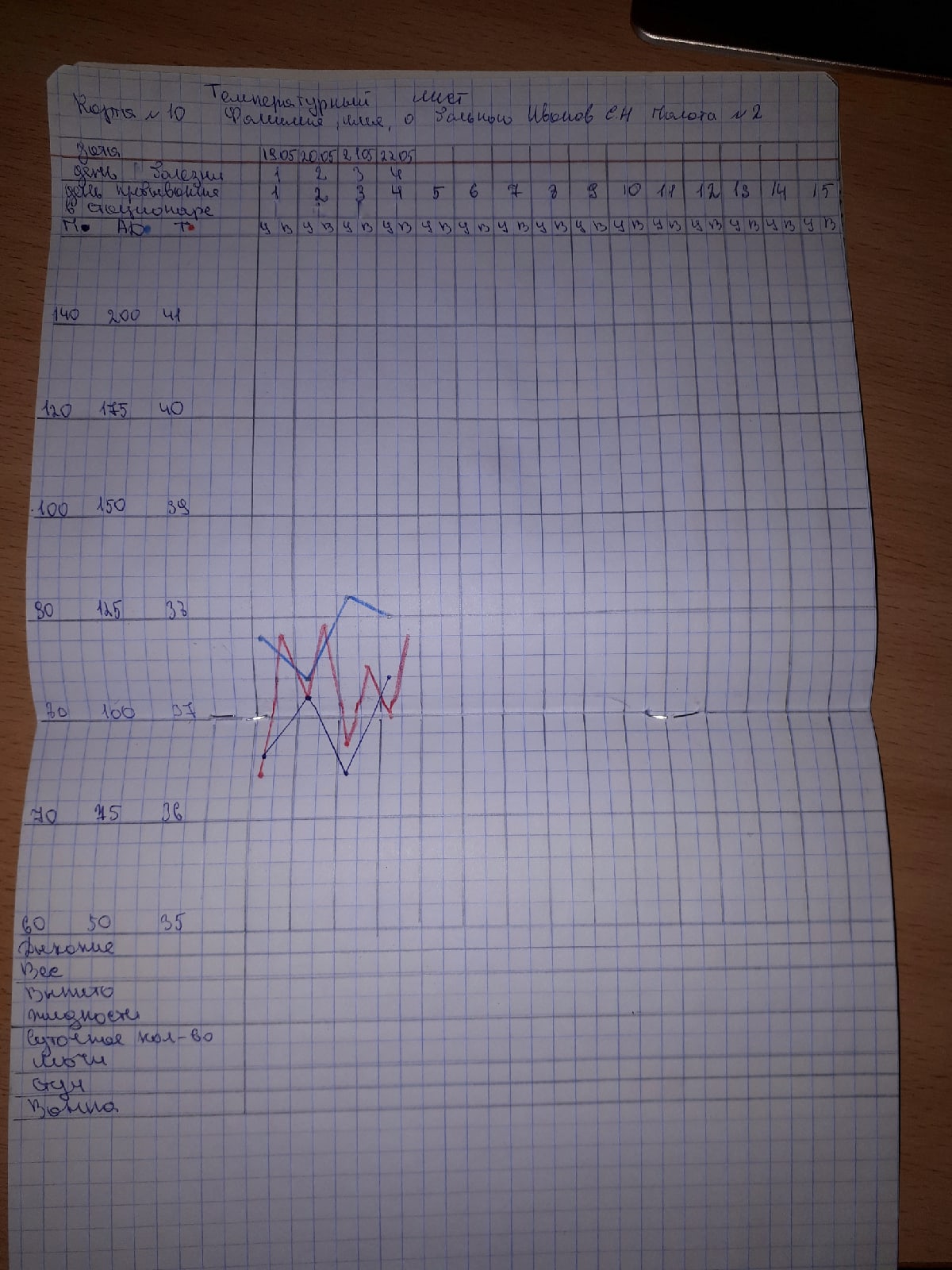 МАНИПУЛЯЦИОННЫЙ ЛИСТПроизводственной практики по профилю специальности«Технология оказания медицинских услуг»ПМ 04. Младшая медицинская сестра по уходу за больнымиобучающегося ____________________________________________________ФИОСпециальность  34.02.01 – Сестринское делоМетодический руководитель практики  ___________________      ________________________                                                                      подпись                              расшифровка подписиНепосредственный  руководитель практики ___________________      ________________________                                              подпись                               расшифровка подписиОбщий руководитель практики ___________________      _______________________                                                             подпись                              расшифровка подписиМ.П. организацииОТЧЕТ ПО ПРОИЗВОДСТВЕННОЙ ПРАКТИКЕФИО обучающегося _Куклина Алина Алексеевна_________________________________________группы__208________________ специальности 34.02.01 – Сестринское делопроходившего (ей)  производственную практикус_18.05____ по _30.05____ 2020_____ гза время прохождения практики мной выполнены следующие виды работ1.Цифровой отчетТекстовый отчетУмения, которыми хорошо овладел обучающийся:_ введение лекарственного средства в прямую кишку. Заполнить порционное требование. Закапать капли в глаза.  Ввести  мазь за нижнее веко по назначению врача.Закапать сосудосуживающие, масляные капли в нос. Ввести мазь в носовые ходы по назначению врача. Закапать капли в ухо.  Втирание мази в кожу, нанесение мази на кожу пациента. Кормить тяжелобольного пациента в постели с ложки и поильника. Дать пациенту жидкую пищу  через гастростому, назогастральный зонд. Подать судно и мочеприемник (мужчине и женщине).Уход за наружными половыми органами мужчины и женщины.Сменить подгузник. Мытье рук и ног пациента, стрижка ногтей на руках и ногах пациента. Бритье пациента. Мытье головы. Утренний туалет больного ________________________________________________________________________________________________________________________________________________________________________________________________________________________________________________________________________________________________________________________________________________________________________________________________________________________________________________________________________________________________________________________________________________________________________________________________________________________________________________________________________________Что проделано самостоятельно:_ изучила алгоритмы, заполнила направления на анализы ,вводил мазь, закапывала капели в глаза, в ухо, сосудосуживающих капель в нос, масляных капель в нос, вводила мазь в нос.___________________________________________________________________________________________________________________________________________________________________________________________________________________________________________________________________________________________________________________________________________________________________________________________________________________________________________________________________________________________________________________________________________________________________________________________________________________________________________________________________________________________________________________________________________________________________________________________________________________________________________________________________________________________________________________________________________________________________________________________________________________________________________________________________________________________________________________________________________________________________________________________________________________________________________________________________________________________________________________________________________________________________________________________________________________________________________________________________________________________________________________________________________________________________________________________________________________________________________________________________________________________________ Какая помощь  оказана  обучающемуся со стороны методического непосредственного руководителей практики:___________________________________________________________________________________________________________________________________________________________________________________________________________________________________________________________________________________________________________________________________________________________________________________________________________________________________________________________________________________________________________________________________________________________________________________________________________________________________________________________________________________________________________________________________________________________________________________________________________________________ замечания и предложения по практике:______________________________________________________________________________________________________________________________________________________________________________________________________________________________________________________________________________________________________________________________________Подпись обучающегося ____________________И.О. ФамилияОбщий руководитель практики ______________И.О. Фамилия                                                                                   (подпись)                                                            МП организации1.Поликлиника 2.Стационар: Приемное отделениеОтделение немедикаментозной терапииПост медицинской сестрыПроцедурный кабинетКлизменная№Наименование разделов и тем практикиНаименование разделов и тем практикиВсего часов№Наименование разделов и тем практикиНаименование разделов и тем практикиВсего часов№Наименование разделов и тем практикиНаименование разделов и тем практикиВсего часов1.Поликлиника Поликлиника 62.Стационар Стационар 602.1Приемное отделениеПриемное отделение62.2Пост медицинской сестрыПост медицинской сестры362.3Процедурный кабинетПроцедурный кабинет122.4Клизменная Клизменная 63.Дифференцированный зачетДифференцированный зачет6ИтогоИтого72Вид промежуточной аттестацииВид промежуточной аттестациидифференцированный зачетДатаСодержание и объем проведенной работыОценкаПодпись18.05.2020В иммунологическую лабораториюАНАЛИЗ КРОВИ НА ВИЧФИО _Иванова Анна Сергеевна__________________________________Год рождения _1990____________________________Адрес г.Красноярск, ул. Ленина 54-5____________________________________Место работы _ООО СГК____________________________Код контингента _100__________________________Дата __18.05.2020____________________________________Отделение __терапевтическое _______________________________ФИО врача Коркова Инна Александровна________________________________№ отделения 1                                                                                     № палаты 6НАПРАВЛЕНИЕВ бак.  лабораториюМокрота на микрофлору и чувствительность к антибиотикамФИО _Аркадьева  _Анна Сергеевна_____________________Дата: _18.05.2020______________________Подпись м\с __Куклина_______________________________________________________________________________________________________________________________________________________________________________________________________________________________________________________________________________________________________________________________________________________________________Отделение 1                                                № палаты 4НАПРАВЛЕНИЕВ клиническую лабораториюанализ мочи на сахарФИО _Алексеев Виталий Андреевич________________________________Суточный диурез 1л___________________Дата _18.05.2020_________________________________Подпись м\с Куклина_______________________________________________________________________________________________________________________________________________________________________________________________________________Сбор мочи на общий анализ Здравствуйте, я дежурная медицинская сестра, мне необходимо провести с Вам инструктаж по сбору мочи.  Накануне необходимо воздержаться от употребления большого количества моркови, свеклы, приема мочегонных средств, сульфаниламидов; нельзя менять питьевой режим за сутки до исследования; перед забором мочи провести туалет наружных половых органов. Утром, после подмывания выделить первую струю мочи в унитаз на счет «один», «два»; задержать мочеиспускание, поднесите банку и собрать  в нее 150 - 200 мл мочи. Оставить  емкость в ящике для анализов.Сбор кала на копрологическое исследованиеЗдравствуйте, я дежурная медицинская сестра, мне необходимо провести с Вами инструктаж по сбору кала на анализ. По назначению врача в течении 3х дней необходимо придерживаться специальной диеты ( Шмидта или Певзнера) или придерживайтесь своей обычной диеты, но все продуктовые передачи запрещаются. Непосредственно после акта дефекации взять специальной лопаткой из нескольких участков 5-10 гр. Без примесей воды и мочи, поместить в емкость. Емкость оставить в специальном ящике в санитарной комнате._______________________________________________________________________________________________________________________________________________________________________________________________________________Алгоритм  проведения дуоденального зондированияЦель: исследование желчи.Показания: заболевание желчного пузыря и желчных протоков.Противопоказания: острый холецистит, обострение язвенной болезни желудка и 12-перстной кишки.Оснащение: фантомы для выполнения манипуляций;  комплект сменной спецодежды: халат, шапочка (колпак), обувь с гигиеническим покрытием; средства индивидуальной защиты: маска, перчатки;  емкости для дезинфекции и сбора использованных изделий; антисептический раствор для гигиенической обработки рук;  стерильный дуоденальный зонд; шприц 20 мл; стерильный лоток, и пинцет;  лоток для использованного материала; 33 % раствор магния сульфата или 40 % раствор глюкозы; пробирки 10-15 штук; стерильная вода; полотенце; салфетка; грелка; валик; штатив для пробирок; низкая скамейка; направление.Подготовка пациента: зондирование проводится утром, натощак, накануне легкий ужин, исключая продукты, вызывающие метеоризм, на ночь стакан сладкого чая, теплая грелка на область правого подреберья (грелка не используется при исследовании на лямблий).Подготовка к процедуреОбъяснить пациенту цель и ход исследования, уточнить аллергоанамнез. Получить согласие на проведение процедуры.		Промаркировать пробирки и направление для идентификации.		Провести гигиеническую обработку рук. Надеть маску, перчатки.  Подготовить оснащение: из упаковки пинцетом достать дуоденальный зонд и положить в стерильный лоток.		Обработать перчатки антисептическим раствором.		Выполнение процедурыИзмерить длину зонда (от мочки уха до резцов, от резцов до пупка и сделать метку №1, прибавить ширину ладони пациента (10-15 см), сделать метку №2).		Предложить пациенту сесть, широко открыть рот. В руки пациенту дать полотенце.		Смочить зонд стерильной водой и ввести за корень языка, затем постепенно с помощью глотательных движений до метки №1 (зонд в желудке). С помощью шприца с воздухом проверить местонахождение зонда. На свободный конец наложить зажим.		Уложить пациента на кушетку (без подушки) на правый бок, под таз подложить валик, под правое подреберье - грелку.		Снять зажим, свободный конец зонда опустить в пробирку на штативе на низкой скамейке рядом с кушеткой; выделяется мутное, светлое содержимое желудка.		Предложить пациенту медленно заглатывать зонд до метки №2. Продолжительность заглатывания 40-60 мин.Зонд попадает в 12-перстную кишку и начинает выделяться золотисто-желтая жидкость. Это порция «А», дуоденальная желчь - (содержимое из 12-перстной кишки) - 15-40 мл за 20-30 минут.		После первой порции ввести раздражитель с помощью шприца через зонд в теплом виде (для лучшего отхождения порции «В») - 30-50 мл 33% раствора сульфата магния или 40% раствора глюкозы.		Уложить пациента на спину, наложить зажим на свободный конец зонда на 10 минут.		Уложить пациента на правый бок, снять зажим, опустить зонд в пробирки поочередно выделяется темно-оливковая желчь. Это порция «В», пузырная желчь - (из желчного пузыря) - 30-60 мл за 20-30 минут.		Переложить зонд в следующие пробирки, когда начнет выделяться прозрачная, светло-желтая желчь. Это порция «С», печеночная желчь (из желчных протоков) - 15-20 мл за 20-30 мин.		Завершение процедурыИзвлечь зонд при помощи салфетки, дать пациенту прополоскать рот.Изделия  медицинского назначения одноразового использования сбросить в емкость для сбора отходов класса «Б», многоразового - поместить в емкость для дезинфекции.		Снять перчатки, маску, сбросить в емкость для сбора отходов класса «Б». Провести гигиеническую обработку рук.		Отправить все пробирки в лабораторию с направлением (для выявления форменных элементов, простейших и т.д.).		_____________________________________________________________________________________________________________________________________________________________________________________________________________________________________________________________________________________________________________________Алгоритм взятия содержимого носа  для бактериологического исследованияЦель: выявить возбудителя инфекционного заболевания.Оснащение: фантомы для выполнения манипуляций;  комплект сменной спецодежды: халат, шапочка (колпак), обувь с гигиеническим покрытием; средства индивидуальной защиты: маска, перчатки;  емкости для дезинфекции и сбора использованных изделий; антисептический раствор для гигиенической обработки рук; стерильные или одноразовые шпатели, стерильная пробирка с тампоном, штатив для пробирок, лоток, направление.Подготовка к процедуреОбъяснить пациенту смысл и необходимость предстоящего исследования, сроки получения результата и получить согласие.	Провести гигиеническую обработку рук, надеть маску, перчатки.    	Поставить стеклографом номер на пробирке, соответствующий номеру направления.    		Установить пробирку  в штатив.    		Выполнение процедурыСесть напротив пациента.		Извлечь тампон из пробирки, придерживая его за пробку (пробирка остается в штативе).		Свободной рукой приподнять кончик носа пациента, другой рукой ввести тампон легким вращательным движением в нижний носовой ход с одной, затем с другой стороны.		Извлечь тампон из полости носа и ввести тампон в пробирку, не касаясь ее наружной поверхности.		Завершение процедурыСнять перчатки, маску, сбросить в емкость для сбора отходов класса «Б». Провести гигиеническую обработку рук.		Доставить пробу в лабораторию в контейнере в течение 1 часа.		____________________________________________________________________________________________________________________________________________________________________________________________________________________________________________________________________________________________________________________ Алгоритм взятия содержимого зева  для бактериологического исследованияЦель: выявить возбудителя инфекционного заболевания.Оснащение: фантомы для выполнения манипуляций;  комплект сменной спецодежды: халат, шапочка (колпак), обувь с гигиеническим покрытием; средства индивидуальной защиты: маска, перчатки;  емкости для дезинфекции и сбора использованных изделий; антисептический раствор для гигиенической обработки рук; стерильные или одноразовые шпатели, стерильная пробирка с тампоном, штатив для пробирок, лоток, направление.Подготовка к процедуреОбъяснить пациенту смысл и необходимость предстоящего исследования, сроки получения результата и получить согласие.	Провести гигиеническую обработку рук, надеть маску, перчатки.    	Поставить стеклографом номер на пробирке, соответствующий номеру направления.    		Установить пробирку  в штатив.    		Выполнение процедурыСесть напротив пациента.		Извлечь тампон из пробирки, придерживая его за пробку (пробирка остается в штативе).		Взять шпатель в другую руку; попросить пациента слегка запрокинуть голову и открыть рот; надавить шпателем на корень языка.		Не касаясь тампоном слизистой оболочки полости рта и языка, провести тампоном по правой миндалине, затем – небной дужке, язычку, левой небной дужке, левой миндалине. При ясно локализованных очагах материал берется двумя тампонами в две пробирки: из очага и всех участков. 	Извлечь тампон из полости рта, положить шпатель в лоток для использованного материала, ввести тампон в пробирку, не касаясь ее наружной поверхности. 		Поставить пробирку в штатив для пробирок, затем штатив в бикс, уплотнив поролоном.      	 Проверить соответствие номера пробирки с номером направления и Ф.И.О. пациента.		Завершение процедурыИзделия  медицинского назначения одноразового использования сбросить в емкость для сбора отходов класса «Б», многоразового - поместить в емкость для дезинфекции.		Снять перчатки, маску, сбросить в емкость для сбора отходов класса «Б». Провести гигиеническую обработку рук.		Доставить пробу в лабораторию в контейнере в течение 1 часа.		____________________________________________________________________________________________________________________________________________________________________________________________________________________________________________________________________________________________________________________________________________________________________________________________________________________________________________________________________________________________________________________________________________________________________________________________________________________________________________________________________________________________________________________________________________________________________________________________________________________________________________________ДатаДатаСодержание и объем проведенной работыСодержание и объем проведенной работыСодержание и объем проведенной работыСодержание и объем проведенной работыСодержание и объем проведенной работыСодержание и объем проведенной работыСодержание и объем проведенной работыОценкаОценкаПодпись19.05. 202019.05. 2020 Алгоритм полной санитарной обработки пациента, принятие ванны Цель: осуществление полной санитарной обработки пациента.  Показания: по назначению врача.  Противопоказания: тяжелое состояние пациента и др.  Оснащение: одноразовые рукавицы для мытья, жидкое мыло, шампунь, махровое полотенце или простынь, чистое белье для пациента, водный термометр, маркированные емкости для чистых и грязных одноразовых рукавичек для мытья, емкость для сбора грязного белья, упор для ног, температурный лист,  емкости для дезинфекции поверхностей, емкости для сбора отходов класса «А» и класса «Б»; чистые салфетки для обработки поверхностей; средства индивидуальной защиты: перчатки – 2 пары, маска; спецодежда: сменный халат, фартук клеенчатый, обувь с гигиеническим покрытием. Подготовка к процедуре:Информировать пациента о предстоящей манипуляций и ходе ее выполнения.  Получить согласие.Определить температуру воздуха в ванной комнате (не менее 25° С).Обработать руки. Надеть маску, фартук,  перчатки.	Подготовить ванну: продезинфицировать (по инструкции препарата), почистить чистящим средством, промыть проточной  водой.	Снять перчатки, сбросить в емкость для отходов класса «Б».	Наполнить ванну водой до 1/2 объема. Температура воды должна быть не ниже 36- 37 ° С (использовать для измерения водный термометр).	Провести гигиеническую обработку рук, надеть перчатки.	Выполнение процедуры:Помочь пациенту удобно расположиться в ванне, чтобы пациент не соскользнул, поставить подставку для упора ног.	Вымыть пациента: сначала голову, затем туловище, верхние и нижние конечности, паховую область и промежность, ополоснуть из душа (в процессе мытья контролировать температуру воды рукой). 	Помочь пациенту выйти из ванны. 	Вытереть пациента и одеть, при необходимости проводите пациента в палату. 	Окончание процедурыОдноразовые рукавицы для мытья погрузить в контейнер для дезинфекции и утилизации отходов класса «Б».	Использованное полотенце и грязную одежду пациента убрать в клеенчатый мешок.	Обработать ванну: продезинфицировать (по инструкции препарата), почистить чистящим средством, промыть проточной  водой.	Клеенчатый фартук продезинфицировать протиранием двукратно через 15 минут, или по инструкции препарата (одноразовый фартук сбросить в емкость для сбора отходов класса «Б».).	Снять перчатки, сбросить в емкость для сбора отходов класса «Б».	Провести гигиеническую обработку рук.	Результаты занести в температурный лист у.ф. № 004/у. Алгоритм обработки волосистой части головы при выявлении педикулеза Цель: Осуществление противопедикулезной обработки волосистой части головы пациента. Показания: педикулез. Оснащение: спецодежда, комплект средств индивидуальной защиты, инсектицидное  средство, гребень, клеенчатая пелерина, шампунь (кондиционер), полотенце,  клеенчатый мешок, бумага, емкости и ветошь для обработки помещения, емкости для обработки ветоши, металлическая емкость для сжигания отходов в вытяжном шкафу.Подготовка к процедуреСообщить пациенту о наличии педикулеза и получить согласие на обработку.	Получить добровольное информированное согласие на выполнение манипуляции.Провести гигиеническую обработку рук.	Обеспечение инфекционной безопасности.Надеть маску, дополнительный халат, фартук косынку, тапочки, перчатки.Усадить пациента на кушетку, покрытую одноразовой пеленкой.	Укрыть плечи пациента клеенчатой пелериной.	Выполнение процедурыОбработать волосы одним из дезинсектицидных растворов согласно инструкции к дезинсектицидному средству, следить, чтобы средство не попало в глаза пациента, для этого можно дать пациенту полотенце скрученное валиком, а волосы были равномерно обработаны средство	Выдержать экспозицию по инструкции препарата.Промыть волосы теплой водой, затем с моющим средством (обработать кондиционером для облегчения расчесывания), осушить полотенцем.	Перед пациентом на полу разложить листы бумаги (белой).	Вычесать волосы частым гребнем, наклонив голову над белой бумагой, последовательно разделяя волосы на пряди и вычесывая каждую прядь (короткие волосы расчесывать от корней к кончикам, длинные от кончиков к корням).	Осмотреть волосы пациента повторно. Убедиться, что вшей нет.Окончание процедурыБумагу с пола аккуратно собрать в металлическую емкость и сжечь в вытяжном шкафу.	Белье  и одежду пациента, спецодежду медсестры убрать в клеенчатый мешок и отправить в дезинфекционную камеру.	Гребень, клеенчатую пелерину  обработать инсектицидным средством, промыть проточной водой, просушить.	Обработать  помещение.	Снять перчатки, сбросить в емкость для сбора отходов класса «Б».	Провести гигиеническую обработку рук.	Сделать отметку на титульном листе медицинской карты стационарного больного о выявленном педикулезе («Р») или в амбулаторной карте и в журнале осмотра на педикулез.	Отправить экстренное извещение об инфекционном заболевании в ЦГСЭН(ф. № 058/у), зарегистрировать факт выявления педикулеза по месту жительства пациента.	Повторить осмотр волосистой части головы пациента через семь дней. При необходимости — провести санитарную обработку.	Транспортировка пациента на каталке (носилках, вдвоем)Цель: Безопасная транспортировка пациента в зависимости от состояния: на носилках, кресле-каталке, на руках, пешком в сопровождении медработника. Показания: транспортировка  пациента. Противопоказания: по назначению врача.Оснащение: каталка, носилкиПодготовка к процедуреИнформировать пациента о предстоящей манипуляции и ходе её выполнения. Получить согласие на выполнение транспортировки.	Получить добровольное информированное согласие на выполнение транспортировки.Подготовить каталку к транспортировке, проверить ее исправность.	Профилактика травматизма.Обработать руки.	Обеспечение инфекционной безопасности.Застелить каталку.	Создание комфорта для пациента во время транспортировки.Поставить каталку (кресло-каталку) удобно в данной ситуации.	Профилактика травматизма.Выполнение процедурыПереместить пациента на каталку (кресло-каталку)  одним из известных способов.	Профилактика осложнений, травматизма.Укрыть пациента. 	Создание комфорта для пациента во время транспортировки.Транспортировка на каталке: встать: один медработник спереди каталки спиной к пациенту, другой - сзади каталки, лицом к пациенту. На кресло-каталке  транспортировать пациента так, чтобы его руки не выходили за пределы подлокотников кресла-каталки. 	Профилактика травматизма.Транспортировать пациента в отделение с историей болезни. 	Передать документацию на пост.Поставить каталку  (кресло-каталку) к кровати, в зависимости от площади палаты. 	Профилактика травматизма.Убрать  одеяло с кровати. 	Подготовка к перемещению.Переложить пациента на кровать, одним из известных способов.	Профилактика травматизма.Убедиться, что пациенту комфортно.	Создание комфорта для пациента.Окончание процедурыНадеть перчатки. Продезинфицировать каталку (кресло-каталку)  в соответствии с инструкцией к дезинфицирующему средству.	Обеспечение инфекционной безопасности.Снять перчатки, сбросить в емкость для сбора отходов класса «Б». Провести гигиеническую обработку рук.	Обеспечение инфекционной безопасности.Перемещение пациента на носилках1.	Вниз по лестнице пациента несут ногами вперед, причем передний конец носилок приподнят, а задний опущен, для того чтобы достигнуть горизонтального положения носилок. 2.	Вверх по лестнице пациента несут головой вперед и также в горизонтальном положении. 3.	При транспортировке пациента на носилках надо идти не в ногу, короткими шагами слегка сгибая ногу в коленях и удерживая носилки в горизонтальном положении. 4.	При любом способе транспортировки сопровождающий пациента обязан передать пациента и его историю болезни палатной медицинской сестре.                                           Код формы по ОКУД _______________					          Код учреждения по ОКПО __________ 			                                 Медицинская документация		                        форма № 003/у                                                   Утверждена Минздравом СССРКраевая клиническая больница 	         04.10.80 г. № 1030наименование учрежденияМЕДИЦИНСКАЯ КАРТА № 67стационарного больногоДата и время поступления _19.05.2020___12:00___________________________________________________Дата и время выписки _________________________________________________________________________________________________________________________________________________________________Отделение _терапевтическое_____________________________ палата № __________________________________Переведен в отделение ____________________________________________________________________Проведено койко-дней _____________________________________________________________________Виды транспортировки: на каталке, на кресле, может идти (подчеркнуть)Группа крови _____________________ Резус-принадлежность _______________________________________Побочное действие лекарств (непереносимость) _отрицает______________________________________________________________________________________________________________________название препарата, характер побочного действия_____________________________________________________________________________________________1. Фамилия, имя, отчество   Иванов Петр Валерьевич___________________________________________________________________________________________________ 2. Пол  мужской_______________________________________________3. Возраст ___27___ (полных лет, для детей: до 1 года - месяцев, до 1 месяца – дней)4. Постоянное место жительства: город, село (подчеркнуть) _г. Красноярск ул. Ленина 43-10-______________________________________________________________________________________________________________вписать адрес, указав для приезжих - область, район,_____________________________________________________________________________________________населенный пункт, адрес родственников и № телефона5. Место работы, профессия или должность _СФУ,  студент___________________________________________________________________________________________________________________________для учащихся - место учебы; для детей - название детского учреждения, школы;_____________________________________________________________________________________________для инвалидов - род и группа инвалидности, иов – да, нет подчеркнуть6. Кем направлен больной _____врачом скорой помощи______________________________________________________________						название лечебного учреждения7. Доставлен в стационар по экстренным показаниям: да, нетчерез __72_______ часов после начала заболевания, получения травмы; госпитализирован в плановом порядке (подчеркнуть).8. Диагноз направившего учреждения ____хронический колит_____________________________________________________________________________________________________________________________9. Диагноз при поступлении ___хронический колит_______________________________________________________________     10. Диагноз клинический                  		Дата установления                  _______________________________________		______________________                  _______________________________________		______________________                  _______________________________________		______________________                  _______________________________________		______________________                                                                                  Медицинская документация                                                                                  Форма № 058/у  Краевая клиническая больница                                                                                                                                                                                                                                   Утверждена Минздравом СССР наименование учреждения                                   04.10.80 г. № 1030ЭКСТРЕННОЕ ИЗВЕЩЕНИЕоб инфекционном заболевании, пищевом, остром профессиональном отравлении, необычной реакции на прививкуДиагноз педикулез ______________                                            подтвержден лабораторно: да, нет (подчеркнуть)  Фамилия, имя, отчество  Иванов Петр Валерьевич_____________________________________________________________________________________ 3. Пол мужской 4. Возраст (для детей до 14 лет - дата рождения) _27 лет____ 5. Адрес, населенный пункт г.Красноярск___________Центральный_______________район  улица Ленина___________ дом № _43__ кв. № 10 ___индивидуальная_ (индивидуальная, коммунальная, общежитие - вписать) 6. Наименование и адрес места работы (учебы, детского учреждения) СФУ 7. Даты: заболевания _19.05.2020 первичного обращения (выявления) _19.05.2020 установления диагноза _19.05.2020_____________________ последующего посещения детского учреждения, школы _____________________________________________________________________________ госпитализации __19.05.2020 Оборотная сторона ф. № 058/у 8. Место госпитализации _Краевая клиническая больница 9. Если отравление - указать, где оно произошло, чем отравлен пострадавший ___________ _____________________________________________________________________ 10. Проведенные первичные противоэпидемические мероприятия и дополнительные сведения противопедикулезная обработка, средство педикулен ______________________________________________________________________________ 11. Дата и час первичной сигнализации (по телефону и пр.) в СЭС __19.05.2020____12ч. 30 мин                                         Фамилия сообщившего КуклинаКто принял сообщение Смирнова12. Дата и час отсылки извещения _19.05.2020____13ч. 00 мин Подпись пославшего извещение _КуклинаРегистрационный № _____________ в журнале ф. № ___________________ санэпидстанции. Подпись получившего извещение ____________________                                                                               Медицинская документация                                                                                   Форма № 066/у                                                                                Утверждена Минздравом СССР Краевая клиническая больница                                                                               04.10.80 г. № 1030 наименование учрежденияСТАТИСТИЧЕСКАЯ КАРТАвыбывшего из стационара1. Фамилия, имя, отчество _ Иванов Петр Валерьевич________________________________________________________________________________________________________________________________ Пол Муж. Дата рождения___1993. 05. 03 год, месяц, число 2. Проживает постоянно (адрес) _г. Красноярск, ул. Ленина 43-10	_____________________________            Житель (подчеркнуть):                                  7. Исход заболевания                                                                                (подчеркнуть):                                                                                   1) выписан        - 1                                           2) умер              - 2                                          3) переведен     - 3                                                      7 а. Дата выписки, смерти                                                                           2020 г. _май________ месяц                                                              30____ число ___10:00___ час.                                                                             7 б. Проведено дней __11___                                                              _______________________                                                         8. Диагноз, направившего                                                                              учреждения хронический__                                                                _колит____________________                                                                  _________________________                                                    9. Госпитализирован в                                                          данном году по поводу                                                     данного заболевания:                                                впервые           - 1                                                                               повторно          - 2Оборотная сторона ф. N 066/у 10. Диагноз стационара  Основной         	Осложнения 	            Сопутствующие                                                                        заболевания 	 	 Клинический                                                                                              10 азаключительный 	 	 	 	 	 Патолого-анатомический 	 	 	 	 	                                   10 б    11. В случае смерти (указать причину):        I. Непосредственная причина смерти    а) _________________        (заболевание    или     осложнение             _________________        основного заболевания)        Заболевание,    вызвавшее      или         б) _________________        обусловившее      непосредственную        причину смерти:        Основное  заболевание  указывается    в) _________________        последним        II. Другие     важные     заболевания,    способствовавшие        смертельному исходу, но не связанные с заболеванием или по        осложнением, послужившим непосредственной причиной смерти.12. Хирургические операции13. Обследован на RW ".19.05...."  2020.... г.   Результат ___отрицательный____14. Инвалид Отечественной войны (подчеркнуть): да - 1, нет - 2                               Подпись ____Куклина____________________                                                                                                                                                                                                  Код формы по ОКУД _____________				                                                                                                                   Код учреждения по ОКПО _________                                                                         Медицинская документацияКраевая клиническая больница	              Форма № 001/у                                                                                                           наименование учреждения			   Утверждена Минздравом СССР                                                                                                                                                    04.10.80 г. № 1030                                                                                                                                                                                                  ЖУРНАЛучета приема больных и отказов в госпитализацииНачат "_01_" января____ 20_20_ г.  Окончен "___" _________ 20 Алгоритм полной санитарной обработки пациента, принятие ванны Цель: осуществление полной санитарной обработки пациента.  Показания: по назначению врача.  Противопоказания: тяжелое состояние пациента и др.  Оснащение: одноразовые рукавицы для мытья, жидкое мыло, шампунь, махровое полотенце или простынь, чистое белье для пациента, водный термометр, маркированные емкости для чистых и грязных одноразовых рукавичек для мытья, емкость для сбора грязного белья, упор для ног, температурный лист,  емкости для дезинфекции поверхностей, емкости для сбора отходов класса «А» и класса «Б»; чистые салфетки для обработки поверхностей; средства индивидуальной защиты: перчатки – 2 пары, маска; спецодежда: сменный халат, фартук клеенчатый, обувь с гигиеническим покрытием. Подготовка к процедуре:Информировать пациента о предстоящей манипуляций и ходе ее выполнения.  Получить согласие.Определить температуру воздуха в ванной комнате (не менее 25° С).Обработать руки. Надеть маску, фартук,  перчатки.	Подготовить ванну: продезинфицировать (по инструкции препарата), почистить чистящим средством, промыть проточной  водой.	Снять перчатки, сбросить в емкость для отходов класса «Б».	Наполнить ванну водой до 1/2 объема. Температура воды должна быть не ниже 36- 37 ° С (использовать для измерения водный термометр).	Провести гигиеническую обработку рук, надеть перчатки.	Выполнение процедуры:Помочь пациенту удобно расположиться в ванне, чтобы пациент не соскользнул, поставить подставку для упора ног.	Вымыть пациента: сначала голову, затем туловище, верхние и нижние конечности, паховую область и промежность, ополоснуть из душа (в процессе мытья контролировать температуру воды рукой). 	Помочь пациенту выйти из ванны. 	Вытереть пациента и одеть, при необходимости проводите пациента в палату. 	Окончание процедурыОдноразовые рукавицы для мытья погрузить в контейнер для дезинфекции и утилизации отходов класса «Б».	Использованное полотенце и грязную одежду пациента убрать в клеенчатый мешок.	Обработать ванну: продезинфицировать (по инструкции препарата), почистить чистящим средством, промыть проточной  водой.	Клеенчатый фартук продезинфицировать протиранием двукратно через 15 минут, или по инструкции препарата (одноразовый фартук сбросить в емкость для сбора отходов класса «Б».).	Снять перчатки, сбросить в емкость для сбора отходов класса «Б».	Провести гигиеническую обработку рук.	Результаты занести в температурный лист у.ф. № 004/у. Алгоритм обработки волосистой части головы при выявлении педикулеза Цель: Осуществление противопедикулезной обработки волосистой части головы пациента. Показания: педикулез. Оснащение: спецодежда, комплект средств индивидуальной защиты, инсектицидное  средство, гребень, клеенчатая пелерина, шампунь (кондиционер), полотенце,  клеенчатый мешок, бумага, емкости и ветошь для обработки помещения, емкости для обработки ветоши, металлическая емкость для сжигания отходов в вытяжном шкафу.Подготовка к процедуреСообщить пациенту о наличии педикулеза и получить согласие на обработку.	Получить добровольное информированное согласие на выполнение манипуляции.Провести гигиеническую обработку рук.	Обеспечение инфекционной безопасности.Надеть маску, дополнительный халат, фартук косынку, тапочки, перчатки.Усадить пациента на кушетку, покрытую одноразовой пеленкой.	Укрыть плечи пациента клеенчатой пелериной.	Выполнение процедурыОбработать волосы одним из дезинсектицидных растворов согласно инструкции к дезинсектицидному средству, следить, чтобы средство не попало в глаза пациента, для этого можно дать пациенту полотенце скрученное валиком, а волосы были равномерно обработаны средство	Выдержать экспозицию по инструкции препарата.Промыть волосы теплой водой, затем с моющим средством (обработать кондиционером для облегчения расчесывания), осушить полотенцем.	Перед пациентом на полу разложить листы бумаги (белой).	Вычесать волосы частым гребнем, наклонив голову над белой бумагой, последовательно разделяя волосы на пряди и вычесывая каждую прядь (короткие волосы расчесывать от корней к кончикам, длинные от кончиков к корням).	Осмотреть волосы пациента повторно. Убедиться, что вшей нет.Окончание процедурыБумагу с пола аккуратно собрать в металлическую емкость и сжечь в вытяжном шкафу.	Белье  и одежду пациента, спецодежду медсестры убрать в клеенчатый мешок и отправить в дезинфекционную камеру.	Гребень, клеенчатую пелерину  обработать инсектицидным средством, промыть проточной водой, просушить.	Обработать  помещение.	Снять перчатки, сбросить в емкость для сбора отходов класса «Б».	Провести гигиеническую обработку рук.	Сделать отметку на титульном листе медицинской карты стационарного больного о выявленном педикулезе («Р») или в амбулаторной карте и в журнале осмотра на педикулез.	Отправить экстренное извещение об инфекционном заболевании в ЦГСЭН(ф. № 058/у), зарегистрировать факт выявления педикулеза по месту жительства пациента.	Повторить осмотр волосистой части головы пациента через семь дней. При необходимости — провести санитарную обработку.	Транспортировка пациента на каталке (носилках, вдвоем)Цель: Безопасная транспортировка пациента в зависимости от состояния: на носилках, кресле-каталке, на руках, пешком в сопровождении медработника. Показания: транспортировка  пациента. Противопоказания: по назначению врача.Оснащение: каталка, носилкиПодготовка к процедуреИнформировать пациента о предстоящей манипуляции и ходе её выполнения. Получить согласие на выполнение транспортировки.	Получить добровольное информированное согласие на выполнение транспортировки.Подготовить каталку к транспортировке, проверить ее исправность.	Профилактика травматизма.Обработать руки.	Обеспечение инфекционной безопасности.Застелить каталку.	Создание комфорта для пациента во время транспортировки.Поставить каталку (кресло-каталку) удобно в данной ситуации.	Профилактика травматизма.Выполнение процедурыПереместить пациента на каталку (кресло-каталку)  одним из известных способов.	Профилактика осложнений, травматизма.Укрыть пациента. 	Создание комфорта для пациента во время транспортировки.Транспортировка на каталке: встать: один медработник спереди каталки спиной к пациенту, другой - сзади каталки, лицом к пациенту. На кресло-каталке  транспортировать пациента так, чтобы его руки не выходили за пределы подлокотников кресла-каталки. 	Профилактика травматизма.Транспортировать пациента в отделение с историей болезни. 	Передать документацию на пост.Поставить каталку  (кресло-каталку) к кровати, в зависимости от площади палаты. 	Профилактика травматизма.Убрать  одеяло с кровати. 	Подготовка к перемещению.Переложить пациента на кровать, одним из известных способов.	Профилактика травматизма.Убедиться, что пациенту комфортно.	Создание комфорта для пациента.Окончание процедурыНадеть перчатки. Продезинфицировать каталку (кресло-каталку)  в соответствии с инструкцией к дезинфицирующему средству.	Обеспечение инфекционной безопасности.Снять перчатки, сбросить в емкость для сбора отходов класса «Б». Провести гигиеническую обработку рук.	Обеспечение инфекционной безопасности.Перемещение пациента на носилках1.	Вниз по лестнице пациента несут ногами вперед, причем передний конец носилок приподнят, а задний опущен, для того чтобы достигнуть горизонтального положения носилок. 2.	Вверх по лестнице пациента несут головой вперед и также в горизонтальном положении. 3.	При транспортировке пациента на носилках надо идти не в ногу, короткими шагами слегка сгибая ногу в коленях и удерживая носилки в горизонтальном положении. 4.	При любом способе транспортировки сопровождающий пациента обязан передать пациента и его историю болезни палатной медицинской сестре.                                           Код формы по ОКУД _______________					          Код учреждения по ОКПО __________ 			                                 Медицинская документация		                        форма № 003/у                                                   Утверждена Минздравом СССРКраевая клиническая больница 	         04.10.80 г. № 1030наименование учрежденияМЕДИЦИНСКАЯ КАРТА № 67стационарного больногоДата и время поступления _19.05.2020___12:00___________________________________________________Дата и время выписки _________________________________________________________________________________________________________________________________________________________________Отделение _терапевтическое_____________________________ палата № __________________________________Переведен в отделение ____________________________________________________________________Проведено койко-дней _____________________________________________________________________Виды транспортировки: на каталке, на кресле, может идти (подчеркнуть)Группа крови _____________________ Резус-принадлежность _______________________________________Побочное действие лекарств (непереносимость) _отрицает______________________________________________________________________________________________________________________название препарата, характер побочного действия_____________________________________________________________________________________________1. Фамилия, имя, отчество   Иванов Петр Валерьевич___________________________________________________________________________________________________ 2. Пол  мужской_______________________________________________3. Возраст ___27___ (полных лет, для детей: до 1 года - месяцев, до 1 месяца – дней)4. Постоянное место жительства: город, село (подчеркнуть) _г. Красноярск ул. Ленина 43-10-______________________________________________________________________________________________________________вписать адрес, указав для приезжих - область, район,_____________________________________________________________________________________________населенный пункт, адрес родственников и № телефона5. Место работы, профессия или должность _СФУ,  студент___________________________________________________________________________________________________________________________для учащихся - место учебы; для детей - название детского учреждения, школы;_____________________________________________________________________________________________для инвалидов - род и группа инвалидности, иов – да, нет подчеркнуть6. Кем направлен больной _____врачом скорой помощи______________________________________________________________						название лечебного учреждения7. Доставлен в стационар по экстренным показаниям: да, нетчерез __72_______ часов после начала заболевания, получения травмы; госпитализирован в плановом порядке (подчеркнуть).8. Диагноз направившего учреждения ____хронический колит_____________________________________________________________________________________________________________________________9. Диагноз при поступлении ___хронический колит_______________________________________________________________     10. Диагноз клинический                  		Дата установления                  _______________________________________		______________________                  _______________________________________		______________________                  _______________________________________		______________________                  _______________________________________		______________________                                                                                  Медицинская документация                                                                                  Форма № 058/у  Краевая клиническая больница                                                                                                                                                                                                                                   Утверждена Минздравом СССР наименование учреждения                                   04.10.80 г. № 1030ЭКСТРЕННОЕ ИЗВЕЩЕНИЕоб инфекционном заболевании, пищевом, остром профессиональном отравлении, необычной реакции на прививкуДиагноз педикулез ______________                                            подтвержден лабораторно: да, нет (подчеркнуть)  Фамилия, имя, отчество  Иванов Петр Валерьевич_____________________________________________________________________________________ 3. Пол мужской 4. Возраст (для детей до 14 лет - дата рождения) _27 лет____ 5. Адрес, населенный пункт г.Красноярск___________Центральный_______________район  улица Ленина___________ дом № _43__ кв. № 10 ___индивидуальная_ (индивидуальная, коммунальная, общежитие - вписать) 6. Наименование и адрес места работы (учебы, детского учреждения) СФУ 7. Даты: заболевания _19.05.2020 первичного обращения (выявления) _19.05.2020 установления диагноза _19.05.2020_____________________ последующего посещения детского учреждения, школы _____________________________________________________________________________ госпитализации __19.05.2020 Оборотная сторона ф. № 058/у 8. Место госпитализации _Краевая клиническая больница 9. Если отравление - указать, где оно произошло, чем отравлен пострадавший ___________ _____________________________________________________________________ 10. Проведенные первичные противоэпидемические мероприятия и дополнительные сведения противопедикулезная обработка, средство педикулен ______________________________________________________________________________ 11. Дата и час первичной сигнализации (по телефону и пр.) в СЭС __19.05.2020____12ч. 30 мин                                         Фамилия сообщившего КуклинаКто принял сообщение Смирнова12. Дата и час отсылки извещения _19.05.2020____13ч. 00 мин Подпись пославшего извещение _КуклинаРегистрационный № _____________ в журнале ф. № ___________________ санэпидстанции. Подпись получившего извещение ____________________                                                                               Медицинская документация                                                                                   Форма № 066/у                                                                                Утверждена Минздравом СССР Краевая клиническая больница                                                                               04.10.80 г. № 1030 наименование учрежденияСТАТИСТИЧЕСКАЯ КАРТАвыбывшего из стационара1. Фамилия, имя, отчество _ Иванов Петр Валерьевич________________________________________________________________________________________________________________________________ Пол Муж. Дата рождения___1993. 05. 03 год, месяц, число 2. Проживает постоянно (адрес) _г. Красноярск, ул. Ленина 43-10	_____________________________            Житель (подчеркнуть):                                  7. Исход заболевания                                                                                (подчеркнуть):                                                                                   1) выписан        - 1                                           2) умер              - 2                                          3) переведен     - 3                                                      7 а. Дата выписки, смерти                                                                           2020 г. _май________ месяц                                                              30____ число ___10:00___ час.                                                                             7 б. Проведено дней __11___                                                              _______________________                                                         8. Диагноз, направившего                                                                              учреждения хронический__                                                                _колит____________________                                                                  _________________________                                                    9. Госпитализирован в                                                          данном году по поводу                                                     данного заболевания:                                                впервые           - 1                                                                               повторно          - 2Оборотная сторона ф. N 066/у 10. Диагноз стационара  Основной         	Осложнения 	            Сопутствующие                                                                        заболевания 	 	 Клинический                                                                                              10 азаключительный 	 	 	 	 	 Патолого-анатомический 	 	 	 	 	                                   10 б    11. В случае смерти (указать причину):        I. Непосредственная причина смерти    а) _________________        (заболевание    или     осложнение             _________________        основного заболевания)        Заболевание,    вызвавшее      или         б) _________________        обусловившее      непосредственную        причину смерти:        Основное  заболевание  указывается    в) _________________        последним        II. Другие     важные     заболевания,    способствовавшие        смертельному исходу, но не связанные с заболеванием или по        осложнением, послужившим непосредственной причиной смерти.12. Хирургические операции13. Обследован на RW ".19.05...."  2020.... г.   Результат ___отрицательный____14. Инвалид Отечественной войны (подчеркнуть): да - 1, нет - 2                               Подпись ____Куклина____________________                                                                                                                                                                                                  Код формы по ОКУД _____________				                                                                                                                   Код учреждения по ОКПО _________                                                                         Медицинская документацияКраевая клиническая больница	              Форма № 001/у                                                                                                           наименование учреждения			   Утверждена Минздравом СССР                                                                                                                                                    04.10.80 г. № 1030                                                                                                                                                                                                  ЖУРНАЛучета приема больных и отказов в госпитализацииНачат "_01_" января____ 20_20_ г.  Окончен "___" _________ 20 Алгоритм полной санитарной обработки пациента, принятие ванны Цель: осуществление полной санитарной обработки пациента.  Показания: по назначению врача.  Противопоказания: тяжелое состояние пациента и др.  Оснащение: одноразовые рукавицы для мытья, жидкое мыло, шампунь, махровое полотенце или простынь, чистое белье для пациента, водный термометр, маркированные емкости для чистых и грязных одноразовых рукавичек для мытья, емкость для сбора грязного белья, упор для ног, температурный лист,  емкости для дезинфекции поверхностей, емкости для сбора отходов класса «А» и класса «Б»; чистые салфетки для обработки поверхностей; средства индивидуальной защиты: перчатки – 2 пары, маска; спецодежда: сменный халат, фартук клеенчатый, обувь с гигиеническим покрытием. Подготовка к процедуре:Информировать пациента о предстоящей манипуляций и ходе ее выполнения.  Получить согласие.Определить температуру воздуха в ванной комнате (не менее 25° С).Обработать руки. Надеть маску, фартук,  перчатки.	Подготовить ванну: продезинфицировать (по инструкции препарата), почистить чистящим средством, промыть проточной  водой.	Снять перчатки, сбросить в емкость для отходов класса «Б».	Наполнить ванну водой до 1/2 объема. Температура воды должна быть не ниже 36- 37 ° С (использовать для измерения водный термометр).	Провести гигиеническую обработку рук, надеть перчатки.	Выполнение процедуры:Помочь пациенту удобно расположиться в ванне, чтобы пациент не соскользнул, поставить подставку для упора ног.	Вымыть пациента: сначала голову, затем туловище, верхние и нижние конечности, паховую область и промежность, ополоснуть из душа (в процессе мытья контролировать температуру воды рукой). 	Помочь пациенту выйти из ванны. 	Вытереть пациента и одеть, при необходимости проводите пациента в палату. 	Окончание процедурыОдноразовые рукавицы для мытья погрузить в контейнер для дезинфекции и утилизации отходов класса «Б».	Использованное полотенце и грязную одежду пациента убрать в клеенчатый мешок.	Обработать ванну: продезинфицировать (по инструкции препарата), почистить чистящим средством, промыть проточной  водой.	Клеенчатый фартук продезинфицировать протиранием двукратно через 15 минут, или по инструкции препарата (одноразовый фартук сбросить в емкость для сбора отходов класса «Б».).	Снять перчатки, сбросить в емкость для сбора отходов класса «Б».	Провести гигиеническую обработку рук.	Результаты занести в температурный лист у.ф. № 004/у. Алгоритм обработки волосистой части головы при выявлении педикулеза Цель: Осуществление противопедикулезной обработки волосистой части головы пациента. Показания: педикулез. Оснащение: спецодежда, комплект средств индивидуальной защиты, инсектицидное  средство, гребень, клеенчатая пелерина, шампунь (кондиционер), полотенце,  клеенчатый мешок, бумага, емкости и ветошь для обработки помещения, емкости для обработки ветоши, металлическая емкость для сжигания отходов в вытяжном шкафу.Подготовка к процедуреСообщить пациенту о наличии педикулеза и получить согласие на обработку.	Получить добровольное информированное согласие на выполнение манипуляции.Провести гигиеническую обработку рук.	Обеспечение инфекционной безопасности.Надеть маску, дополнительный халат, фартук косынку, тапочки, перчатки.Усадить пациента на кушетку, покрытую одноразовой пеленкой.	Укрыть плечи пациента клеенчатой пелериной.	Выполнение процедурыОбработать волосы одним из дезинсектицидных растворов согласно инструкции к дезинсектицидному средству, следить, чтобы средство не попало в глаза пациента, для этого можно дать пациенту полотенце скрученное валиком, а волосы были равномерно обработаны средство	Выдержать экспозицию по инструкции препарата.Промыть волосы теплой водой, затем с моющим средством (обработать кондиционером для облегчения расчесывания), осушить полотенцем.	Перед пациентом на полу разложить листы бумаги (белой).	Вычесать волосы частым гребнем, наклонив голову над белой бумагой, последовательно разделяя волосы на пряди и вычесывая каждую прядь (короткие волосы расчесывать от корней к кончикам, длинные от кончиков к корням).	Осмотреть волосы пациента повторно. Убедиться, что вшей нет.Окончание процедурыБумагу с пола аккуратно собрать в металлическую емкость и сжечь в вытяжном шкафу.	Белье  и одежду пациента, спецодежду медсестры убрать в клеенчатый мешок и отправить в дезинфекционную камеру.	Гребень, клеенчатую пелерину  обработать инсектицидным средством, промыть проточной водой, просушить.	Обработать  помещение.	Снять перчатки, сбросить в емкость для сбора отходов класса «Б».	Провести гигиеническую обработку рук.	Сделать отметку на титульном листе медицинской карты стационарного больного о выявленном педикулезе («Р») или в амбулаторной карте и в журнале осмотра на педикулез.	Отправить экстренное извещение об инфекционном заболевании в ЦГСЭН(ф. № 058/у), зарегистрировать факт выявления педикулеза по месту жительства пациента.	Повторить осмотр волосистой части головы пациента через семь дней. При необходимости — провести санитарную обработку.	Транспортировка пациента на каталке (носилках, вдвоем)Цель: Безопасная транспортировка пациента в зависимости от состояния: на носилках, кресле-каталке, на руках, пешком в сопровождении медработника. Показания: транспортировка  пациента. Противопоказания: по назначению врача.Оснащение: каталка, носилкиПодготовка к процедуреИнформировать пациента о предстоящей манипуляции и ходе её выполнения. Получить согласие на выполнение транспортировки.	Получить добровольное информированное согласие на выполнение транспортировки.Подготовить каталку к транспортировке, проверить ее исправность.	Профилактика травматизма.Обработать руки.	Обеспечение инфекционной безопасности.Застелить каталку.	Создание комфорта для пациента во время транспортировки.Поставить каталку (кресло-каталку) удобно в данной ситуации.	Профилактика травматизма.Выполнение процедурыПереместить пациента на каталку (кресло-каталку)  одним из известных способов.	Профилактика осложнений, травматизма.Укрыть пациента. 	Создание комфорта для пациента во время транспортировки.Транспортировка на каталке: встать: один медработник спереди каталки спиной к пациенту, другой - сзади каталки, лицом к пациенту. На кресло-каталке  транспортировать пациента так, чтобы его руки не выходили за пределы подлокотников кресла-каталки. 	Профилактика травматизма.Транспортировать пациента в отделение с историей болезни. 	Передать документацию на пост.Поставить каталку  (кресло-каталку) к кровати, в зависимости от площади палаты. 	Профилактика травматизма.Убрать  одеяло с кровати. 	Подготовка к перемещению.Переложить пациента на кровать, одним из известных способов.	Профилактика травматизма.Убедиться, что пациенту комфортно.	Создание комфорта для пациента.Окончание процедурыНадеть перчатки. Продезинфицировать каталку (кресло-каталку)  в соответствии с инструкцией к дезинфицирующему средству.	Обеспечение инфекционной безопасности.Снять перчатки, сбросить в емкость для сбора отходов класса «Б». Провести гигиеническую обработку рук.	Обеспечение инфекционной безопасности.Перемещение пациента на носилках1.	Вниз по лестнице пациента несут ногами вперед, причем передний конец носилок приподнят, а задний опущен, для того чтобы достигнуть горизонтального положения носилок. 2.	Вверх по лестнице пациента несут головой вперед и также в горизонтальном положении. 3.	При транспортировке пациента на носилках надо идти не в ногу, короткими шагами слегка сгибая ногу в коленях и удерживая носилки в горизонтальном положении. 4.	При любом способе транспортировки сопровождающий пациента обязан передать пациента и его историю болезни палатной медицинской сестре.                                           Код формы по ОКУД _______________					          Код учреждения по ОКПО __________ 			                                 Медицинская документация		                        форма № 003/у                                                   Утверждена Минздравом СССРКраевая клиническая больница 	         04.10.80 г. № 1030наименование учрежденияМЕДИЦИНСКАЯ КАРТА № 67стационарного больногоДата и время поступления _19.05.2020___12:00___________________________________________________Дата и время выписки _________________________________________________________________________________________________________________________________________________________________Отделение _терапевтическое_____________________________ палата № __________________________________Переведен в отделение ____________________________________________________________________Проведено койко-дней _____________________________________________________________________Виды транспортировки: на каталке, на кресле, может идти (подчеркнуть)Группа крови _____________________ Резус-принадлежность _______________________________________Побочное действие лекарств (непереносимость) _отрицает______________________________________________________________________________________________________________________название препарата, характер побочного действия_____________________________________________________________________________________________1. Фамилия, имя, отчество   Иванов Петр Валерьевич___________________________________________________________________________________________________ 2. Пол  мужской_______________________________________________3. Возраст ___27___ (полных лет, для детей: до 1 года - месяцев, до 1 месяца – дней)4. Постоянное место жительства: город, село (подчеркнуть) _г. Красноярск ул. Ленина 43-10-______________________________________________________________________________________________________________вписать адрес, указав для приезжих - область, район,_____________________________________________________________________________________________населенный пункт, адрес родственников и № телефона5. Место работы, профессия или должность _СФУ,  студент___________________________________________________________________________________________________________________________для учащихся - место учебы; для детей - название детского учреждения, школы;_____________________________________________________________________________________________для инвалидов - род и группа инвалидности, иов – да, нет подчеркнуть6. Кем направлен больной _____врачом скорой помощи______________________________________________________________						название лечебного учреждения7. Доставлен в стационар по экстренным показаниям: да, нетчерез __72_______ часов после начала заболевания, получения травмы; госпитализирован в плановом порядке (подчеркнуть).8. Диагноз направившего учреждения ____хронический колит_____________________________________________________________________________________________________________________________9. Диагноз при поступлении ___хронический колит_______________________________________________________________     10. Диагноз клинический                  		Дата установления                  _______________________________________		______________________                  _______________________________________		______________________                  _______________________________________		______________________                  _______________________________________		______________________                                                                                  Медицинская документация                                                                                  Форма № 058/у  Краевая клиническая больница                                                                                                                                                                                                                                   Утверждена Минздравом СССР наименование учреждения                                   04.10.80 г. № 1030ЭКСТРЕННОЕ ИЗВЕЩЕНИЕоб инфекционном заболевании, пищевом, остром профессиональном отравлении, необычной реакции на прививкуДиагноз педикулез ______________                                            подтвержден лабораторно: да, нет (подчеркнуть)  Фамилия, имя, отчество  Иванов Петр Валерьевич_____________________________________________________________________________________ 3. Пол мужской 4. Возраст (для детей до 14 лет - дата рождения) _27 лет____ 5. Адрес, населенный пункт г.Красноярск___________Центральный_______________район  улица Ленина___________ дом № _43__ кв. № 10 ___индивидуальная_ (индивидуальная, коммунальная, общежитие - вписать) 6. Наименование и адрес места работы (учебы, детского учреждения) СФУ 7. Даты: заболевания _19.05.2020 первичного обращения (выявления) _19.05.2020 установления диагноза _19.05.2020_____________________ последующего посещения детского учреждения, школы _____________________________________________________________________________ госпитализации __19.05.2020 Оборотная сторона ф. № 058/у 8. Место госпитализации _Краевая клиническая больница 9. Если отравление - указать, где оно произошло, чем отравлен пострадавший ___________ _____________________________________________________________________ 10. Проведенные первичные противоэпидемические мероприятия и дополнительные сведения противопедикулезная обработка, средство педикулен ______________________________________________________________________________ 11. Дата и час первичной сигнализации (по телефону и пр.) в СЭС __19.05.2020____12ч. 30 мин                                         Фамилия сообщившего КуклинаКто принял сообщение Смирнова12. Дата и час отсылки извещения _19.05.2020____13ч. 00 мин Подпись пославшего извещение _КуклинаРегистрационный № _____________ в журнале ф. № ___________________ санэпидстанции. Подпись получившего извещение ____________________                                                                               Медицинская документация                                                                                   Форма № 066/у                                                                                Утверждена Минздравом СССР Краевая клиническая больница                                                                               04.10.80 г. № 1030 наименование учрежденияСТАТИСТИЧЕСКАЯ КАРТАвыбывшего из стационара1. Фамилия, имя, отчество _ Иванов Петр Валерьевич________________________________________________________________________________________________________________________________ Пол Муж. Дата рождения___1993. 05. 03 год, месяц, число 2. Проживает постоянно (адрес) _г. Красноярск, ул. Ленина 43-10	_____________________________            Житель (подчеркнуть):                                  7. Исход заболевания                                                                                (подчеркнуть):                                                                                   1) выписан        - 1                                           2) умер              - 2                                          3) переведен     - 3                                                      7 а. Дата выписки, смерти                                                                           2020 г. _май________ месяц                                                              30____ число ___10:00___ час.                                                                             7 б. Проведено дней __11___                                                              _______________________                                                         8. Диагноз, направившего                                                                              учреждения хронический__                                                                _колит____________________                                                                  _________________________                                                    9. Госпитализирован в                                                          данном году по поводу                                                     данного заболевания:                                                впервые           - 1                                                                               повторно          - 2Оборотная сторона ф. N 066/у 10. Диагноз стационара  Основной         	Осложнения 	            Сопутствующие                                                                        заболевания 	 	 Клинический                                                                                              10 азаключительный 	 	 	 	 	 Патолого-анатомический 	 	 	 	 	                                   10 б    11. В случае смерти (указать причину):        I. Непосредственная причина смерти    а) _________________        (заболевание    или     осложнение             _________________        основного заболевания)        Заболевание,    вызвавшее      или         б) _________________        обусловившее      непосредственную        причину смерти:        Основное  заболевание  указывается    в) _________________        последним        II. Другие     важные     заболевания,    способствовавшие        смертельному исходу, но не связанные с заболеванием или по        осложнением, послужившим непосредственной причиной смерти.12. Хирургические операции13. Обследован на RW ".19.05...."  2020.... г.   Результат ___отрицательный____14. Инвалид Отечественной войны (подчеркнуть): да - 1, нет - 2                               Подпись ____Куклина____________________                                                                                                                                                                                                  Код формы по ОКУД _____________				                                                                                                                   Код учреждения по ОКПО _________                                                                         Медицинская документацияКраевая клиническая больница	              Форма № 001/у                                                                                                           наименование учреждения			   Утверждена Минздравом СССР                                                                                                                                                    04.10.80 г. № 1030                                                                                                                                                                                                  ЖУРНАЛучета приема больных и отказов в госпитализацииНачат "_01_" января____ 20_20_ г.  Окончен "___" _________ 20 Алгоритм полной санитарной обработки пациента, принятие ванны Цель: осуществление полной санитарной обработки пациента.  Показания: по назначению врача.  Противопоказания: тяжелое состояние пациента и др.  Оснащение: одноразовые рукавицы для мытья, жидкое мыло, шампунь, махровое полотенце или простынь, чистое белье для пациента, водный термометр, маркированные емкости для чистых и грязных одноразовых рукавичек для мытья, емкость для сбора грязного белья, упор для ног, температурный лист,  емкости для дезинфекции поверхностей, емкости для сбора отходов класса «А» и класса «Б»; чистые салфетки для обработки поверхностей; средства индивидуальной защиты: перчатки – 2 пары, маска; спецодежда: сменный халат, фартук клеенчатый, обувь с гигиеническим покрытием. Подготовка к процедуре:Информировать пациента о предстоящей манипуляций и ходе ее выполнения.  Получить согласие.Определить температуру воздуха в ванной комнате (не менее 25° С).Обработать руки. Надеть маску, фартук,  перчатки.	Подготовить ванну: продезинфицировать (по инструкции препарата), почистить чистящим средством, промыть проточной  водой.	Снять перчатки, сбросить в емкость для отходов класса «Б».	Наполнить ванну водой до 1/2 объема. Температура воды должна быть не ниже 36- 37 ° С (использовать для измерения водный термометр).	Провести гигиеническую обработку рук, надеть перчатки.	Выполнение процедуры:Помочь пациенту удобно расположиться в ванне, чтобы пациент не соскользнул, поставить подставку для упора ног.	Вымыть пациента: сначала голову, затем туловище, верхние и нижние конечности, паховую область и промежность, ополоснуть из душа (в процессе мытья контролировать температуру воды рукой). 	Помочь пациенту выйти из ванны. 	Вытереть пациента и одеть, при необходимости проводите пациента в палату. 	Окончание процедурыОдноразовые рукавицы для мытья погрузить в контейнер для дезинфекции и утилизации отходов класса «Б».	Использованное полотенце и грязную одежду пациента убрать в клеенчатый мешок.	Обработать ванну: продезинфицировать (по инструкции препарата), почистить чистящим средством, промыть проточной  водой.	Клеенчатый фартук продезинфицировать протиранием двукратно через 15 минут, или по инструкции препарата (одноразовый фартук сбросить в емкость для сбора отходов класса «Б».).	Снять перчатки, сбросить в емкость для сбора отходов класса «Б».	Провести гигиеническую обработку рук.	Результаты занести в температурный лист у.ф. № 004/у. Алгоритм обработки волосистой части головы при выявлении педикулеза Цель: Осуществление противопедикулезной обработки волосистой части головы пациента. Показания: педикулез. Оснащение: спецодежда, комплект средств индивидуальной защиты, инсектицидное  средство, гребень, клеенчатая пелерина, шампунь (кондиционер), полотенце,  клеенчатый мешок, бумага, емкости и ветошь для обработки помещения, емкости для обработки ветоши, металлическая емкость для сжигания отходов в вытяжном шкафу.Подготовка к процедуреСообщить пациенту о наличии педикулеза и получить согласие на обработку.	Получить добровольное информированное согласие на выполнение манипуляции.Провести гигиеническую обработку рук.	Обеспечение инфекционной безопасности.Надеть маску, дополнительный халат, фартук косынку, тапочки, перчатки.Усадить пациента на кушетку, покрытую одноразовой пеленкой.	Укрыть плечи пациента клеенчатой пелериной.	Выполнение процедурыОбработать волосы одним из дезинсектицидных растворов согласно инструкции к дезинсектицидному средству, следить, чтобы средство не попало в глаза пациента, для этого можно дать пациенту полотенце скрученное валиком, а волосы были равномерно обработаны средство	Выдержать экспозицию по инструкции препарата.Промыть волосы теплой водой, затем с моющим средством (обработать кондиционером для облегчения расчесывания), осушить полотенцем.	Перед пациентом на полу разложить листы бумаги (белой).	Вычесать волосы частым гребнем, наклонив голову над белой бумагой, последовательно разделяя волосы на пряди и вычесывая каждую прядь (короткие волосы расчесывать от корней к кончикам, длинные от кончиков к корням).	Осмотреть волосы пациента повторно. Убедиться, что вшей нет.Окончание процедурыБумагу с пола аккуратно собрать в металлическую емкость и сжечь в вытяжном шкафу.	Белье  и одежду пациента, спецодежду медсестры убрать в клеенчатый мешок и отправить в дезинфекционную камеру.	Гребень, клеенчатую пелерину  обработать инсектицидным средством, промыть проточной водой, просушить.	Обработать  помещение.	Снять перчатки, сбросить в емкость для сбора отходов класса «Б».	Провести гигиеническую обработку рук.	Сделать отметку на титульном листе медицинской карты стационарного больного о выявленном педикулезе («Р») или в амбулаторной карте и в журнале осмотра на педикулез.	Отправить экстренное извещение об инфекционном заболевании в ЦГСЭН(ф. № 058/у), зарегистрировать факт выявления педикулеза по месту жительства пациента.	Повторить осмотр волосистой части головы пациента через семь дней. При необходимости — провести санитарную обработку.	Транспортировка пациента на каталке (носилках, вдвоем)Цель: Безопасная транспортировка пациента в зависимости от состояния: на носилках, кресле-каталке, на руках, пешком в сопровождении медработника. Показания: транспортировка  пациента. Противопоказания: по назначению врача.Оснащение: каталка, носилкиПодготовка к процедуреИнформировать пациента о предстоящей манипуляции и ходе её выполнения. Получить согласие на выполнение транспортировки.	Получить добровольное информированное согласие на выполнение транспортировки.Подготовить каталку к транспортировке, проверить ее исправность.	Профилактика травматизма.Обработать руки.	Обеспечение инфекционной безопасности.Застелить каталку.	Создание комфорта для пациента во время транспортировки.Поставить каталку (кресло-каталку) удобно в данной ситуации.	Профилактика травматизма.Выполнение процедурыПереместить пациента на каталку (кресло-каталку)  одним из известных способов.	Профилактика осложнений, травматизма.Укрыть пациента. 	Создание комфорта для пациента во время транспортировки.Транспортировка на каталке: встать: один медработник спереди каталки спиной к пациенту, другой - сзади каталки, лицом к пациенту. На кресло-каталке  транспортировать пациента так, чтобы его руки не выходили за пределы подлокотников кресла-каталки. 	Профилактика травматизма.Транспортировать пациента в отделение с историей болезни. 	Передать документацию на пост.Поставить каталку  (кресло-каталку) к кровати, в зависимости от площади палаты. 	Профилактика травматизма.Убрать  одеяло с кровати. 	Подготовка к перемещению.Переложить пациента на кровать, одним из известных способов.	Профилактика травматизма.Убедиться, что пациенту комфортно.	Создание комфорта для пациента.Окончание процедурыНадеть перчатки. Продезинфицировать каталку (кресло-каталку)  в соответствии с инструкцией к дезинфицирующему средству.	Обеспечение инфекционной безопасности.Снять перчатки, сбросить в емкость для сбора отходов класса «Б». Провести гигиеническую обработку рук.	Обеспечение инфекционной безопасности.Перемещение пациента на носилках1.	Вниз по лестнице пациента несут ногами вперед, причем передний конец носилок приподнят, а задний опущен, для того чтобы достигнуть горизонтального положения носилок. 2.	Вверх по лестнице пациента несут головой вперед и также в горизонтальном положении. 3.	При транспортировке пациента на носилках надо идти не в ногу, короткими шагами слегка сгибая ногу в коленях и удерживая носилки в горизонтальном положении. 4.	При любом способе транспортировки сопровождающий пациента обязан передать пациента и его историю болезни палатной медицинской сестре.                                           Код формы по ОКУД _______________					          Код учреждения по ОКПО __________ 			                                 Медицинская документация		                        форма № 003/у                                                   Утверждена Минздравом СССРКраевая клиническая больница 	         04.10.80 г. № 1030наименование учрежденияМЕДИЦИНСКАЯ КАРТА № 67стационарного больногоДата и время поступления _19.05.2020___12:00___________________________________________________Дата и время выписки _________________________________________________________________________________________________________________________________________________________________Отделение _терапевтическое_____________________________ палата № __________________________________Переведен в отделение ____________________________________________________________________Проведено койко-дней _____________________________________________________________________Виды транспортировки: на каталке, на кресле, может идти (подчеркнуть)Группа крови _____________________ Резус-принадлежность _______________________________________Побочное действие лекарств (непереносимость) _отрицает______________________________________________________________________________________________________________________название препарата, характер побочного действия_____________________________________________________________________________________________1. Фамилия, имя, отчество   Иванов Петр Валерьевич___________________________________________________________________________________________________ 2. Пол  мужской_______________________________________________3. Возраст ___27___ (полных лет, для детей: до 1 года - месяцев, до 1 месяца – дней)4. Постоянное место жительства: город, село (подчеркнуть) _г. Красноярск ул. Ленина 43-10-______________________________________________________________________________________________________________вписать адрес, указав для приезжих - область, район,_____________________________________________________________________________________________населенный пункт, адрес родственников и № телефона5. Место работы, профессия или должность _СФУ,  студент___________________________________________________________________________________________________________________________для учащихся - место учебы; для детей - название детского учреждения, школы;_____________________________________________________________________________________________для инвалидов - род и группа инвалидности, иов – да, нет подчеркнуть6. Кем направлен больной _____врачом скорой помощи______________________________________________________________						название лечебного учреждения7. Доставлен в стационар по экстренным показаниям: да, нетчерез __72_______ часов после начала заболевания, получения травмы; госпитализирован в плановом порядке (подчеркнуть).8. Диагноз направившего учреждения ____хронический колит_____________________________________________________________________________________________________________________________9. Диагноз при поступлении ___хронический колит_______________________________________________________________     10. Диагноз клинический                  		Дата установления                  _______________________________________		______________________                  _______________________________________		______________________                  _______________________________________		______________________                  _______________________________________		______________________                                                                                  Медицинская документация                                                                                  Форма № 058/у  Краевая клиническая больница                                                                                                                                                                                                                                   Утверждена Минздравом СССР наименование учреждения                                   04.10.80 г. № 1030ЭКСТРЕННОЕ ИЗВЕЩЕНИЕоб инфекционном заболевании, пищевом, остром профессиональном отравлении, необычной реакции на прививкуДиагноз педикулез ______________                                            подтвержден лабораторно: да, нет (подчеркнуть)  Фамилия, имя, отчество  Иванов Петр Валерьевич_____________________________________________________________________________________ 3. Пол мужской 4. Возраст (для детей до 14 лет - дата рождения) _27 лет____ 5. Адрес, населенный пункт г.Красноярск___________Центральный_______________район  улица Ленина___________ дом № _43__ кв. № 10 ___индивидуальная_ (индивидуальная, коммунальная, общежитие - вписать) 6. Наименование и адрес места работы (учебы, детского учреждения) СФУ 7. Даты: заболевания _19.05.2020 первичного обращения (выявления) _19.05.2020 установления диагноза _19.05.2020_____________________ последующего посещения детского учреждения, школы _____________________________________________________________________________ госпитализации __19.05.2020 Оборотная сторона ф. № 058/у 8. Место госпитализации _Краевая клиническая больница 9. Если отравление - указать, где оно произошло, чем отравлен пострадавший ___________ _____________________________________________________________________ 10. Проведенные первичные противоэпидемические мероприятия и дополнительные сведения противопедикулезная обработка, средство педикулен ______________________________________________________________________________ 11. Дата и час первичной сигнализации (по телефону и пр.) в СЭС __19.05.2020____12ч. 30 мин                                         Фамилия сообщившего КуклинаКто принял сообщение Смирнова12. Дата и час отсылки извещения _19.05.2020____13ч. 00 мин Подпись пославшего извещение _КуклинаРегистрационный № _____________ в журнале ф. № ___________________ санэпидстанции. Подпись получившего извещение ____________________                                                                               Медицинская документация                                                                                   Форма № 066/у                                                                                Утверждена Минздравом СССР Краевая клиническая больница                                                                               04.10.80 г. № 1030 наименование учрежденияСТАТИСТИЧЕСКАЯ КАРТАвыбывшего из стационара1. Фамилия, имя, отчество _ Иванов Петр Валерьевич________________________________________________________________________________________________________________________________ Пол Муж. Дата рождения___1993. 05. 03 год, месяц, число 2. Проживает постоянно (адрес) _г. Красноярск, ул. Ленина 43-10	_____________________________            Житель (подчеркнуть):                                  7. Исход заболевания                                                                                (подчеркнуть):                                                                                   1) выписан        - 1                                           2) умер              - 2                                          3) переведен     - 3                                                      7 а. Дата выписки, смерти                                                                           2020 г. _май________ месяц                                                              30____ число ___10:00___ час.                                                                             7 б. Проведено дней __11___                                                              _______________________                                                         8. Диагноз, направившего                                                                              учреждения хронический__                                                                _колит____________________                                                                  _________________________                                                    9. Госпитализирован в                                                          данном году по поводу                                                     данного заболевания:                                                впервые           - 1                                                                               повторно          - 2Оборотная сторона ф. N 066/у 10. Диагноз стационара  Основной         	Осложнения 	            Сопутствующие                                                                        заболевания 	 	 Клинический                                                                                              10 азаключительный 	 	 	 	 	 Патолого-анатомический 	 	 	 	 	                                   10 б    11. В случае смерти (указать причину):        I. Непосредственная причина смерти    а) _________________        (заболевание    или     осложнение             _________________        основного заболевания)        Заболевание,    вызвавшее      или         б) _________________        обусловившее      непосредственную        причину смерти:        Основное  заболевание  указывается    в) _________________        последним        II. Другие     важные     заболевания,    способствовавшие        смертельному исходу, но не связанные с заболеванием или по        осложнением, послужившим непосредственной причиной смерти.12. Хирургические операции13. Обследован на RW ".19.05...."  2020.... г.   Результат ___отрицательный____14. Инвалид Отечественной войны (подчеркнуть): да - 1, нет - 2                               Подпись ____Куклина____________________                                                                                                                                                                                                  Код формы по ОКУД _____________				                                                                                                                   Код учреждения по ОКПО _________                                                                         Медицинская документацияКраевая клиническая больница	              Форма № 001/у                                                                                                           наименование учреждения			   Утверждена Минздравом СССР                                                                                                                                                    04.10.80 г. № 1030                                                                                                                                                                                                  ЖУРНАЛучета приема больных и отказов в госпитализацииНачат "_01_" января____ 20_20_ г.  Окончен "___" _________ 20 Алгоритм полной санитарной обработки пациента, принятие ванны Цель: осуществление полной санитарной обработки пациента.  Показания: по назначению врача.  Противопоказания: тяжелое состояние пациента и др.  Оснащение: одноразовые рукавицы для мытья, жидкое мыло, шампунь, махровое полотенце или простынь, чистое белье для пациента, водный термометр, маркированные емкости для чистых и грязных одноразовых рукавичек для мытья, емкость для сбора грязного белья, упор для ног, температурный лист,  емкости для дезинфекции поверхностей, емкости для сбора отходов класса «А» и класса «Б»; чистые салфетки для обработки поверхностей; средства индивидуальной защиты: перчатки – 2 пары, маска; спецодежда: сменный халат, фартук клеенчатый, обувь с гигиеническим покрытием. Подготовка к процедуре:Информировать пациента о предстоящей манипуляций и ходе ее выполнения.  Получить согласие.Определить температуру воздуха в ванной комнате (не менее 25° С).Обработать руки. Надеть маску, фартук,  перчатки.	Подготовить ванну: продезинфицировать (по инструкции препарата), почистить чистящим средством, промыть проточной  водой.	Снять перчатки, сбросить в емкость для отходов класса «Б».	Наполнить ванну водой до 1/2 объема. Температура воды должна быть не ниже 36- 37 ° С (использовать для измерения водный термометр).	Провести гигиеническую обработку рук, надеть перчатки.	Выполнение процедуры:Помочь пациенту удобно расположиться в ванне, чтобы пациент не соскользнул, поставить подставку для упора ног.	Вымыть пациента: сначала голову, затем туловище, верхние и нижние конечности, паховую область и промежность, ополоснуть из душа (в процессе мытья контролировать температуру воды рукой). 	Помочь пациенту выйти из ванны. 	Вытереть пациента и одеть, при необходимости проводите пациента в палату. 	Окончание процедурыОдноразовые рукавицы для мытья погрузить в контейнер для дезинфекции и утилизации отходов класса «Б».	Использованное полотенце и грязную одежду пациента убрать в клеенчатый мешок.	Обработать ванну: продезинфицировать (по инструкции препарата), почистить чистящим средством, промыть проточной  водой.	Клеенчатый фартук продезинфицировать протиранием двукратно через 15 минут, или по инструкции препарата (одноразовый фартук сбросить в емкость для сбора отходов класса «Б».).	Снять перчатки, сбросить в емкость для сбора отходов класса «Б».	Провести гигиеническую обработку рук.	Результаты занести в температурный лист у.ф. № 004/у. Алгоритм обработки волосистой части головы при выявлении педикулеза Цель: Осуществление противопедикулезной обработки волосистой части головы пациента. Показания: педикулез. Оснащение: спецодежда, комплект средств индивидуальной защиты, инсектицидное  средство, гребень, клеенчатая пелерина, шампунь (кондиционер), полотенце,  клеенчатый мешок, бумага, емкости и ветошь для обработки помещения, емкости для обработки ветоши, металлическая емкость для сжигания отходов в вытяжном шкафу.Подготовка к процедуреСообщить пациенту о наличии педикулеза и получить согласие на обработку.	Получить добровольное информированное согласие на выполнение манипуляции.Провести гигиеническую обработку рук.	Обеспечение инфекционной безопасности.Надеть маску, дополнительный халат, фартук косынку, тапочки, перчатки.Усадить пациента на кушетку, покрытую одноразовой пеленкой.	Укрыть плечи пациента клеенчатой пелериной.	Выполнение процедурыОбработать волосы одним из дезинсектицидных растворов согласно инструкции к дезинсектицидному средству, следить, чтобы средство не попало в глаза пациента, для этого можно дать пациенту полотенце скрученное валиком, а волосы были равномерно обработаны средство	Выдержать экспозицию по инструкции препарата.Промыть волосы теплой водой, затем с моющим средством (обработать кондиционером для облегчения расчесывания), осушить полотенцем.	Перед пациентом на полу разложить листы бумаги (белой).	Вычесать волосы частым гребнем, наклонив голову над белой бумагой, последовательно разделяя волосы на пряди и вычесывая каждую прядь (короткие волосы расчесывать от корней к кончикам, длинные от кончиков к корням).	Осмотреть волосы пациента повторно. Убедиться, что вшей нет.Окончание процедурыБумагу с пола аккуратно собрать в металлическую емкость и сжечь в вытяжном шкафу.	Белье  и одежду пациента, спецодежду медсестры убрать в клеенчатый мешок и отправить в дезинфекционную камеру.	Гребень, клеенчатую пелерину  обработать инсектицидным средством, промыть проточной водой, просушить.	Обработать  помещение.	Снять перчатки, сбросить в емкость для сбора отходов класса «Б».	Провести гигиеническую обработку рук.	Сделать отметку на титульном листе медицинской карты стационарного больного о выявленном педикулезе («Р») или в амбулаторной карте и в журнале осмотра на педикулез.	Отправить экстренное извещение об инфекционном заболевании в ЦГСЭН(ф. № 058/у), зарегистрировать факт выявления педикулеза по месту жительства пациента.	Повторить осмотр волосистой части головы пациента через семь дней. При необходимости — провести санитарную обработку.	Транспортировка пациента на каталке (носилках, вдвоем)Цель: Безопасная транспортировка пациента в зависимости от состояния: на носилках, кресле-каталке, на руках, пешком в сопровождении медработника. Показания: транспортировка  пациента. Противопоказания: по назначению врача.Оснащение: каталка, носилкиПодготовка к процедуреИнформировать пациента о предстоящей манипуляции и ходе её выполнения. Получить согласие на выполнение транспортировки.	Получить добровольное информированное согласие на выполнение транспортировки.Подготовить каталку к транспортировке, проверить ее исправность.	Профилактика травматизма.Обработать руки.	Обеспечение инфекционной безопасности.Застелить каталку.	Создание комфорта для пациента во время транспортировки.Поставить каталку (кресло-каталку) удобно в данной ситуации.	Профилактика травматизма.Выполнение процедурыПереместить пациента на каталку (кресло-каталку)  одним из известных способов.	Профилактика осложнений, травматизма.Укрыть пациента. 	Создание комфорта для пациента во время транспортировки.Транспортировка на каталке: встать: один медработник спереди каталки спиной к пациенту, другой - сзади каталки, лицом к пациенту. На кресло-каталке  транспортировать пациента так, чтобы его руки не выходили за пределы подлокотников кресла-каталки. 	Профилактика травматизма.Транспортировать пациента в отделение с историей болезни. 	Передать документацию на пост.Поставить каталку  (кресло-каталку) к кровати, в зависимости от площади палаты. 	Профилактика травматизма.Убрать  одеяло с кровати. 	Подготовка к перемещению.Переложить пациента на кровать, одним из известных способов.	Профилактика травматизма.Убедиться, что пациенту комфортно.	Создание комфорта для пациента.Окончание процедурыНадеть перчатки. Продезинфицировать каталку (кресло-каталку)  в соответствии с инструкцией к дезинфицирующему средству.	Обеспечение инфекционной безопасности.Снять перчатки, сбросить в емкость для сбора отходов класса «Б». Провести гигиеническую обработку рук.	Обеспечение инфекционной безопасности.Перемещение пациента на носилках1.	Вниз по лестнице пациента несут ногами вперед, причем передний конец носилок приподнят, а задний опущен, для того чтобы достигнуть горизонтального положения носилок. 2.	Вверх по лестнице пациента несут головой вперед и также в горизонтальном положении. 3.	При транспортировке пациента на носилках надо идти не в ногу, короткими шагами слегка сгибая ногу в коленях и удерживая носилки в горизонтальном положении. 4.	При любом способе транспортировки сопровождающий пациента обязан передать пациента и его историю болезни палатной медицинской сестре.                                           Код формы по ОКУД _______________					          Код учреждения по ОКПО __________ 			                                 Медицинская документация		                        форма № 003/у                                                   Утверждена Минздравом СССРКраевая клиническая больница 	         04.10.80 г. № 1030наименование учрежденияМЕДИЦИНСКАЯ КАРТА № 67стационарного больногоДата и время поступления _19.05.2020___12:00___________________________________________________Дата и время выписки _________________________________________________________________________________________________________________________________________________________________Отделение _терапевтическое_____________________________ палата № __________________________________Переведен в отделение ____________________________________________________________________Проведено койко-дней _____________________________________________________________________Виды транспортировки: на каталке, на кресле, может идти (подчеркнуть)Группа крови _____________________ Резус-принадлежность _______________________________________Побочное действие лекарств (непереносимость) _отрицает______________________________________________________________________________________________________________________название препарата, характер побочного действия_____________________________________________________________________________________________1. Фамилия, имя, отчество   Иванов Петр Валерьевич___________________________________________________________________________________________________ 2. Пол  мужской_______________________________________________3. Возраст ___27___ (полных лет, для детей: до 1 года - месяцев, до 1 месяца – дней)4. Постоянное место жительства: город, село (подчеркнуть) _г. Красноярск ул. Ленина 43-10-______________________________________________________________________________________________________________вписать адрес, указав для приезжих - область, район,_____________________________________________________________________________________________населенный пункт, адрес родственников и № телефона5. Место работы, профессия или должность _СФУ,  студент___________________________________________________________________________________________________________________________для учащихся - место учебы; для детей - название детского учреждения, школы;_____________________________________________________________________________________________для инвалидов - род и группа инвалидности, иов – да, нет подчеркнуть6. Кем направлен больной _____врачом скорой помощи______________________________________________________________						название лечебного учреждения7. Доставлен в стационар по экстренным показаниям: да, нетчерез __72_______ часов после начала заболевания, получения травмы; госпитализирован в плановом порядке (подчеркнуть).8. Диагноз направившего учреждения ____хронический колит_____________________________________________________________________________________________________________________________9. Диагноз при поступлении ___хронический колит_______________________________________________________________     10. Диагноз клинический                  		Дата установления                  _______________________________________		______________________                  _______________________________________		______________________                  _______________________________________		______________________                  _______________________________________		______________________                                                                                  Медицинская документация                                                                                  Форма № 058/у  Краевая клиническая больница                                                                                                                                                                                                                                   Утверждена Минздравом СССР наименование учреждения                                   04.10.80 г. № 1030ЭКСТРЕННОЕ ИЗВЕЩЕНИЕоб инфекционном заболевании, пищевом, остром профессиональном отравлении, необычной реакции на прививкуДиагноз педикулез ______________                                            подтвержден лабораторно: да, нет (подчеркнуть)  Фамилия, имя, отчество  Иванов Петр Валерьевич_____________________________________________________________________________________ 3. Пол мужской 4. Возраст (для детей до 14 лет - дата рождения) _27 лет____ 5. Адрес, населенный пункт г.Красноярск___________Центральный_______________район  улица Ленина___________ дом № _43__ кв. № 10 ___индивидуальная_ (индивидуальная, коммунальная, общежитие - вписать) 6. Наименование и адрес места работы (учебы, детского учреждения) СФУ 7. Даты: заболевания _19.05.2020 первичного обращения (выявления) _19.05.2020 установления диагноза _19.05.2020_____________________ последующего посещения детского учреждения, школы _____________________________________________________________________________ госпитализации __19.05.2020 Оборотная сторона ф. № 058/у 8. Место госпитализации _Краевая клиническая больница 9. Если отравление - указать, где оно произошло, чем отравлен пострадавший ___________ _____________________________________________________________________ 10. Проведенные первичные противоэпидемические мероприятия и дополнительные сведения противопедикулезная обработка, средство педикулен ______________________________________________________________________________ 11. Дата и час первичной сигнализации (по телефону и пр.) в СЭС __19.05.2020____12ч. 30 мин                                         Фамилия сообщившего КуклинаКто принял сообщение Смирнова12. Дата и час отсылки извещения _19.05.2020____13ч. 00 мин Подпись пославшего извещение _КуклинаРегистрационный № _____________ в журнале ф. № ___________________ санэпидстанции. Подпись получившего извещение ____________________                                                                               Медицинская документация                                                                                   Форма № 066/у                                                                                Утверждена Минздравом СССР Краевая клиническая больница                                                                               04.10.80 г. № 1030 наименование учрежденияСТАТИСТИЧЕСКАЯ КАРТАвыбывшего из стационара1. Фамилия, имя, отчество _ Иванов Петр Валерьевич________________________________________________________________________________________________________________________________ Пол Муж. Дата рождения___1993. 05. 03 год, месяц, число 2. Проживает постоянно (адрес) _г. Красноярск, ул. Ленина 43-10	_____________________________            Житель (подчеркнуть):                                  7. Исход заболевания                                                                                (подчеркнуть):                                                                                   1) выписан        - 1                                           2) умер              - 2                                          3) переведен     - 3                                                      7 а. Дата выписки, смерти                                                                           2020 г. _май________ месяц                                                              30____ число ___10:00___ час.                                                                             7 б. Проведено дней __11___                                                              _______________________                                                         8. Диагноз, направившего                                                                              учреждения хронический__                                                                _колит____________________                                                                  _________________________                                                    9. Госпитализирован в                                                          данном году по поводу                                                     данного заболевания:                                                впервые           - 1                                                                               повторно          - 2Оборотная сторона ф. N 066/у 10. Диагноз стационара  Основной         	Осложнения 	            Сопутствующие                                                                        заболевания 	 	 Клинический                                                                                              10 азаключительный 	 	 	 	 	 Патолого-анатомический 	 	 	 	 	                                   10 б    11. В случае смерти (указать причину):        I. Непосредственная причина смерти    а) _________________        (заболевание    или     осложнение             _________________        основного заболевания)        Заболевание,    вызвавшее      или         б) _________________        обусловившее      непосредственную        причину смерти:        Основное  заболевание  указывается    в) _________________        последним        II. Другие     важные     заболевания,    способствовавшие        смертельному исходу, но не связанные с заболеванием или по        осложнением, послужившим непосредственной причиной смерти.12. Хирургические операции13. Обследован на RW ".19.05...."  2020.... г.   Результат ___отрицательный____14. Инвалид Отечественной войны (подчеркнуть): да - 1, нет - 2                               Подпись ____Куклина____________________                                                                                                                                                                                                  Код формы по ОКУД _____________				                                                                                                                   Код учреждения по ОКПО _________                                                                         Медицинская документацияКраевая клиническая больница	              Форма № 001/у                                                                                                           наименование учреждения			   Утверждена Минздравом СССР                                                                                                                                                    04.10.80 г. № 1030                                                                                                                                                                                                  ЖУРНАЛучета приема больных и отказов в госпитализацииНачат "_01_" января____ 20_20_ г.  Окончен "___" _________ 20 Алгоритм полной санитарной обработки пациента, принятие ванны Цель: осуществление полной санитарной обработки пациента.  Показания: по назначению врача.  Противопоказания: тяжелое состояние пациента и др.  Оснащение: одноразовые рукавицы для мытья, жидкое мыло, шампунь, махровое полотенце или простынь, чистое белье для пациента, водный термометр, маркированные емкости для чистых и грязных одноразовых рукавичек для мытья, емкость для сбора грязного белья, упор для ног, температурный лист,  емкости для дезинфекции поверхностей, емкости для сбора отходов класса «А» и класса «Б»; чистые салфетки для обработки поверхностей; средства индивидуальной защиты: перчатки – 2 пары, маска; спецодежда: сменный халат, фартук клеенчатый, обувь с гигиеническим покрытием. Подготовка к процедуре:Информировать пациента о предстоящей манипуляций и ходе ее выполнения.  Получить согласие.Определить температуру воздуха в ванной комнате (не менее 25° С).Обработать руки. Надеть маску, фартук,  перчатки.	Подготовить ванну: продезинфицировать (по инструкции препарата), почистить чистящим средством, промыть проточной  водой.	Снять перчатки, сбросить в емкость для отходов класса «Б».	Наполнить ванну водой до 1/2 объема. Температура воды должна быть не ниже 36- 37 ° С (использовать для измерения водный термометр).	Провести гигиеническую обработку рук, надеть перчатки.	Выполнение процедуры:Помочь пациенту удобно расположиться в ванне, чтобы пациент не соскользнул, поставить подставку для упора ног.	Вымыть пациента: сначала голову, затем туловище, верхние и нижние конечности, паховую область и промежность, ополоснуть из душа (в процессе мытья контролировать температуру воды рукой). 	Помочь пациенту выйти из ванны. 	Вытереть пациента и одеть, при необходимости проводите пациента в палату. 	Окончание процедурыОдноразовые рукавицы для мытья погрузить в контейнер для дезинфекции и утилизации отходов класса «Б».	Использованное полотенце и грязную одежду пациента убрать в клеенчатый мешок.	Обработать ванну: продезинфицировать (по инструкции препарата), почистить чистящим средством, промыть проточной  водой.	Клеенчатый фартук продезинфицировать протиранием двукратно через 15 минут, или по инструкции препарата (одноразовый фартук сбросить в емкость для сбора отходов класса «Б».).	Снять перчатки, сбросить в емкость для сбора отходов класса «Б».	Провести гигиеническую обработку рук.	Результаты занести в температурный лист у.ф. № 004/у. Алгоритм обработки волосистой части головы при выявлении педикулеза Цель: Осуществление противопедикулезной обработки волосистой части головы пациента. Показания: педикулез. Оснащение: спецодежда, комплект средств индивидуальной защиты, инсектицидное  средство, гребень, клеенчатая пелерина, шампунь (кондиционер), полотенце,  клеенчатый мешок, бумага, емкости и ветошь для обработки помещения, емкости для обработки ветоши, металлическая емкость для сжигания отходов в вытяжном шкафу.Подготовка к процедуреСообщить пациенту о наличии педикулеза и получить согласие на обработку.	Получить добровольное информированное согласие на выполнение манипуляции.Провести гигиеническую обработку рук.	Обеспечение инфекционной безопасности.Надеть маску, дополнительный халат, фартук косынку, тапочки, перчатки.Усадить пациента на кушетку, покрытую одноразовой пеленкой.	Укрыть плечи пациента клеенчатой пелериной.	Выполнение процедурыОбработать волосы одним из дезинсектицидных растворов согласно инструкции к дезинсектицидному средству, следить, чтобы средство не попало в глаза пациента, для этого можно дать пациенту полотенце скрученное валиком, а волосы были равномерно обработаны средство	Выдержать экспозицию по инструкции препарата.Промыть волосы теплой водой, затем с моющим средством (обработать кондиционером для облегчения расчесывания), осушить полотенцем.	Перед пациентом на полу разложить листы бумаги (белой).	Вычесать волосы частым гребнем, наклонив голову над белой бумагой, последовательно разделяя волосы на пряди и вычесывая каждую прядь (короткие волосы расчесывать от корней к кончикам, длинные от кончиков к корням).	Осмотреть волосы пациента повторно. Убедиться, что вшей нет.Окончание процедурыБумагу с пола аккуратно собрать в металлическую емкость и сжечь в вытяжном шкафу.	Белье  и одежду пациента, спецодежду медсестры убрать в клеенчатый мешок и отправить в дезинфекционную камеру.	Гребень, клеенчатую пелерину  обработать инсектицидным средством, промыть проточной водой, просушить.	Обработать  помещение.	Снять перчатки, сбросить в емкость для сбора отходов класса «Б».	Провести гигиеническую обработку рук.	Сделать отметку на титульном листе медицинской карты стационарного больного о выявленном педикулезе («Р») или в амбулаторной карте и в журнале осмотра на педикулез.	Отправить экстренное извещение об инфекционном заболевании в ЦГСЭН(ф. № 058/у), зарегистрировать факт выявления педикулеза по месту жительства пациента.	Повторить осмотр волосистой части головы пациента через семь дней. При необходимости — провести санитарную обработку.	Транспортировка пациента на каталке (носилках, вдвоем)Цель: Безопасная транспортировка пациента в зависимости от состояния: на носилках, кресле-каталке, на руках, пешком в сопровождении медработника. Показания: транспортировка  пациента. Противопоказания: по назначению врача.Оснащение: каталка, носилкиПодготовка к процедуреИнформировать пациента о предстоящей манипуляции и ходе её выполнения. Получить согласие на выполнение транспортировки.	Получить добровольное информированное согласие на выполнение транспортировки.Подготовить каталку к транспортировке, проверить ее исправность.	Профилактика травматизма.Обработать руки.	Обеспечение инфекционной безопасности.Застелить каталку.	Создание комфорта для пациента во время транспортировки.Поставить каталку (кресло-каталку) удобно в данной ситуации.	Профилактика травматизма.Выполнение процедурыПереместить пациента на каталку (кресло-каталку)  одним из известных способов.	Профилактика осложнений, травматизма.Укрыть пациента. 	Создание комфорта для пациента во время транспортировки.Транспортировка на каталке: встать: один медработник спереди каталки спиной к пациенту, другой - сзади каталки, лицом к пациенту. На кресло-каталке  транспортировать пациента так, чтобы его руки не выходили за пределы подлокотников кресла-каталки. 	Профилактика травматизма.Транспортировать пациента в отделение с историей болезни. 	Передать документацию на пост.Поставить каталку  (кресло-каталку) к кровати, в зависимости от площади палаты. 	Профилактика травматизма.Убрать  одеяло с кровати. 	Подготовка к перемещению.Переложить пациента на кровать, одним из известных способов.	Профилактика травматизма.Убедиться, что пациенту комфортно.	Создание комфорта для пациента.Окончание процедурыНадеть перчатки. Продезинфицировать каталку (кресло-каталку)  в соответствии с инструкцией к дезинфицирующему средству.	Обеспечение инфекционной безопасности.Снять перчатки, сбросить в емкость для сбора отходов класса «Б». Провести гигиеническую обработку рук.	Обеспечение инфекционной безопасности.Перемещение пациента на носилках1.	Вниз по лестнице пациента несут ногами вперед, причем передний конец носилок приподнят, а задний опущен, для того чтобы достигнуть горизонтального положения носилок. 2.	Вверх по лестнице пациента несут головой вперед и также в горизонтальном положении. 3.	При транспортировке пациента на носилках надо идти не в ногу, короткими шагами слегка сгибая ногу в коленях и удерживая носилки в горизонтальном положении. 4.	При любом способе транспортировки сопровождающий пациента обязан передать пациента и его историю болезни палатной медицинской сестре.                                           Код формы по ОКУД _______________					          Код учреждения по ОКПО __________ 			                                 Медицинская документация		                        форма № 003/у                                                   Утверждена Минздравом СССРКраевая клиническая больница 	         04.10.80 г. № 1030наименование учрежденияМЕДИЦИНСКАЯ КАРТА № 67стационарного больногоДата и время поступления _19.05.2020___12:00___________________________________________________Дата и время выписки _________________________________________________________________________________________________________________________________________________________________Отделение _терапевтическое_____________________________ палата № __________________________________Переведен в отделение ____________________________________________________________________Проведено койко-дней _____________________________________________________________________Виды транспортировки: на каталке, на кресле, может идти (подчеркнуть)Группа крови _____________________ Резус-принадлежность _______________________________________Побочное действие лекарств (непереносимость) _отрицает______________________________________________________________________________________________________________________название препарата, характер побочного действия_____________________________________________________________________________________________1. Фамилия, имя, отчество   Иванов Петр Валерьевич___________________________________________________________________________________________________ 2. Пол  мужской_______________________________________________3. Возраст ___27___ (полных лет, для детей: до 1 года - месяцев, до 1 месяца – дней)4. Постоянное место жительства: город, село (подчеркнуть) _г. Красноярск ул. Ленина 43-10-______________________________________________________________________________________________________________вписать адрес, указав для приезжих - область, район,_____________________________________________________________________________________________населенный пункт, адрес родственников и № телефона5. Место работы, профессия или должность _СФУ,  студент___________________________________________________________________________________________________________________________для учащихся - место учебы; для детей - название детского учреждения, школы;_____________________________________________________________________________________________для инвалидов - род и группа инвалидности, иов – да, нет подчеркнуть6. Кем направлен больной _____врачом скорой помощи______________________________________________________________						название лечебного учреждения7. Доставлен в стационар по экстренным показаниям: да, нетчерез __72_______ часов после начала заболевания, получения травмы; госпитализирован в плановом порядке (подчеркнуть).8. Диагноз направившего учреждения ____хронический колит_____________________________________________________________________________________________________________________________9. Диагноз при поступлении ___хронический колит_______________________________________________________________     10. Диагноз клинический                  		Дата установления                  _______________________________________		______________________                  _______________________________________		______________________                  _______________________________________		______________________                  _______________________________________		______________________                                                                                  Медицинская документация                                                                                  Форма № 058/у  Краевая клиническая больница                                                                                                                                                                                                                                   Утверждена Минздравом СССР наименование учреждения                                   04.10.80 г. № 1030ЭКСТРЕННОЕ ИЗВЕЩЕНИЕоб инфекционном заболевании, пищевом, остром профессиональном отравлении, необычной реакции на прививкуДиагноз педикулез ______________                                            подтвержден лабораторно: да, нет (подчеркнуть)  Фамилия, имя, отчество  Иванов Петр Валерьевич_____________________________________________________________________________________ 3. Пол мужской 4. Возраст (для детей до 14 лет - дата рождения) _27 лет____ 5. Адрес, населенный пункт г.Красноярск___________Центральный_______________район  улица Ленина___________ дом № _43__ кв. № 10 ___индивидуальная_ (индивидуальная, коммунальная, общежитие - вписать) 6. Наименование и адрес места работы (учебы, детского учреждения) СФУ 7. Даты: заболевания _19.05.2020 первичного обращения (выявления) _19.05.2020 установления диагноза _19.05.2020_____________________ последующего посещения детского учреждения, школы _____________________________________________________________________________ госпитализации __19.05.2020 Оборотная сторона ф. № 058/у 8. Место госпитализации _Краевая клиническая больница 9. Если отравление - указать, где оно произошло, чем отравлен пострадавший ___________ _____________________________________________________________________ 10. Проведенные первичные противоэпидемические мероприятия и дополнительные сведения противопедикулезная обработка, средство педикулен ______________________________________________________________________________ 11. Дата и час первичной сигнализации (по телефону и пр.) в СЭС __19.05.2020____12ч. 30 мин                                         Фамилия сообщившего КуклинаКто принял сообщение Смирнова12. Дата и час отсылки извещения _19.05.2020____13ч. 00 мин Подпись пославшего извещение _КуклинаРегистрационный № _____________ в журнале ф. № ___________________ санэпидстанции. Подпись получившего извещение ____________________                                                                               Медицинская документация                                                                                   Форма № 066/у                                                                                Утверждена Минздравом СССР Краевая клиническая больница                                                                               04.10.80 г. № 1030 наименование учрежденияСТАТИСТИЧЕСКАЯ КАРТАвыбывшего из стационара1. Фамилия, имя, отчество _ Иванов Петр Валерьевич________________________________________________________________________________________________________________________________ Пол Муж. Дата рождения___1993. 05. 03 год, месяц, число 2. Проживает постоянно (адрес) _г. Красноярск, ул. Ленина 43-10	_____________________________            Житель (подчеркнуть):                                  7. Исход заболевания                                                                                (подчеркнуть):                                                                                   1) выписан        - 1                                           2) умер              - 2                                          3) переведен     - 3                                                      7 а. Дата выписки, смерти                                                                           2020 г. _май________ месяц                                                              30____ число ___10:00___ час.                                                                             7 б. Проведено дней __11___                                                              _______________________                                                         8. Диагноз, направившего                                                                              учреждения хронический__                                                                _колит____________________                                                                  _________________________                                                    9. Госпитализирован в                                                          данном году по поводу                                                     данного заболевания:                                                впервые           - 1                                                                               повторно          - 2Оборотная сторона ф. N 066/у 10. Диагноз стационара  Основной         	Осложнения 	            Сопутствующие                                                                        заболевания 	 	 Клинический                                                                                              10 азаключительный 	 	 	 	 	 Патолого-анатомический 	 	 	 	 	                                   10 б    11. В случае смерти (указать причину):        I. Непосредственная причина смерти    а) _________________        (заболевание    или     осложнение             _________________        основного заболевания)        Заболевание,    вызвавшее      или         б) _________________        обусловившее      непосредственную        причину смерти:        Основное  заболевание  указывается    в) _________________        последним        II. Другие     важные     заболевания,    способствовавшие        смертельному исходу, но не связанные с заболеванием или по        осложнением, послужившим непосредственной причиной смерти.12. Хирургические операции13. Обследован на RW ".19.05...."  2020.... г.   Результат ___отрицательный____14. Инвалид Отечественной войны (подчеркнуть): да - 1, нет - 2                               Подпись ____Куклина____________________                                                                                                                                                                                                  Код формы по ОКУД _____________				                                                                                                                   Код учреждения по ОКПО _________                                                                         Медицинская документацияКраевая клиническая больница	              Форма № 001/у                                                                                                           наименование учреждения			   Утверждена Минздравом СССР                                                                                                                                                    04.10.80 г. № 1030                                                                                                                                                                                                  ЖУРНАЛучета приема больных и отказов в госпитализацииНачат "_01_" января____ 20_20_ г.  Окончен "___" _________ 20 Алгоритм полной санитарной обработки пациента, принятие ванны Цель: осуществление полной санитарной обработки пациента.  Показания: по назначению врача.  Противопоказания: тяжелое состояние пациента и др.  Оснащение: одноразовые рукавицы для мытья, жидкое мыло, шампунь, махровое полотенце или простынь, чистое белье для пациента, водный термометр, маркированные емкости для чистых и грязных одноразовых рукавичек для мытья, емкость для сбора грязного белья, упор для ног, температурный лист,  емкости для дезинфекции поверхностей, емкости для сбора отходов класса «А» и класса «Б»; чистые салфетки для обработки поверхностей; средства индивидуальной защиты: перчатки – 2 пары, маска; спецодежда: сменный халат, фартук клеенчатый, обувь с гигиеническим покрытием. Подготовка к процедуре:Информировать пациента о предстоящей манипуляций и ходе ее выполнения.  Получить согласие.Определить температуру воздуха в ванной комнате (не менее 25° С).Обработать руки. Надеть маску, фартук,  перчатки.	Подготовить ванну: продезинфицировать (по инструкции препарата), почистить чистящим средством, промыть проточной  водой.	Снять перчатки, сбросить в емкость для отходов класса «Б».	Наполнить ванну водой до 1/2 объема. Температура воды должна быть не ниже 36- 37 ° С (использовать для измерения водный термометр).	Провести гигиеническую обработку рук, надеть перчатки.	Выполнение процедуры:Помочь пациенту удобно расположиться в ванне, чтобы пациент не соскользнул, поставить подставку для упора ног.	Вымыть пациента: сначала голову, затем туловище, верхние и нижние конечности, паховую область и промежность, ополоснуть из душа (в процессе мытья контролировать температуру воды рукой). 	Помочь пациенту выйти из ванны. 	Вытереть пациента и одеть, при необходимости проводите пациента в палату. 	Окончание процедурыОдноразовые рукавицы для мытья погрузить в контейнер для дезинфекции и утилизации отходов класса «Б».	Использованное полотенце и грязную одежду пациента убрать в клеенчатый мешок.	Обработать ванну: продезинфицировать (по инструкции препарата), почистить чистящим средством, промыть проточной  водой.	Клеенчатый фартук продезинфицировать протиранием двукратно через 15 минут, или по инструкции препарата (одноразовый фартук сбросить в емкость для сбора отходов класса «Б».).	Снять перчатки, сбросить в емкость для сбора отходов класса «Б».	Провести гигиеническую обработку рук.	Результаты занести в температурный лист у.ф. № 004/у. Алгоритм обработки волосистой части головы при выявлении педикулеза Цель: Осуществление противопедикулезной обработки волосистой части головы пациента. Показания: педикулез. Оснащение: спецодежда, комплект средств индивидуальной защиты, инсектицидное  средство, гребень, клеенчатая пелерина, шампунь (кондиционер), полотенце,  клеенчатый мешок, бумага, емкости и ветошь для обработки помещения, емкости для обработки ветоши, металлическая емкость для сжигания отходов в вытяжном шкафу.Подготовка к процедуреСообщить пациенту о наличии педикулеза и получить согласие на обработку.	Получить добровольное информированное согласие на выполнение манипуляции.Провести гигиеническую обработку рук.	Обеспечение инфекционной безопасности.Надеть маску, дополнительный халат, фартук косынку, тапочки, перчатки.Усадить пациента на кушетку, покрытую одноразовой пеленкой.	Укрыть плечи пациента клеенчатой пелериной.	Выполнение процедурыОбработать волосы одним из дезинсектицидных растворов согласно инструкции к дезинсектицидному средству, следить, чтобы средство не попало в глаза пациента, для этого можно дать пациенту полотенце скрученное валиком, а волосы были равномерно обработаны средство	Выдержать экспозицию по инструкции препарата.Промыть волосы теплой водой, затем с моющим средством (обработать кондиционером для облегчения расчесывания), осушить полотенцем.	Перед пациентом на полу разложить листы бумаги (белой).	Вычесать волосы частым гребнем, наклонив голову над белой бумагой, последовательно разделяя волосы на пряди и вычесывая каждую прядь (короткие волосы расчесывать от корней к кончикам, длинные от кончиков к корням).	Осмотреть волосы пациента повторно. Убедиться, что вшей нет.Окончание процедурыБумагу с пола аккуратно собрать в металлическую емкость и сжечь в вытяжном шкафу.	Белье  и одежду пациента, спецодежду медсестры убрать в клеенчатый мешок и отправить в дезинфекционную камеру.	Гребень, клеенчатую пелерину  обработать инсектицидным средством, промыть проточной водой, просушить.	Обработать  помещение.	Снять перчатки, сбросить в емкость для сбора отходов класса «Б».	Провести гигиеническую обработку рук.	Сделать отметку на титульном листе медицинской карты стационарного больного о выявленном педикулезе («Р») или в амбулаторной карте и в журнале осмотра на педикулез.	Отправить экстренное извещение об инфекционном заболевании в ЦГСЭН(ф. № 058/у), зарегистрировать факт выявления педикулеза по месту жительства пациента.	Повторить осмотр волосистой части головы пациента через семь дней. При необходимости — провести санитарную обработку.	Транспортировка пациента на каталке (носилках, вдвоем)Цель: Безопасная транспортировка пациента в зависимости от состояния: на носилках, кресле-каталке, на руках, пешком в сопровождении медработника. Показания: транспортировка  пациента. Противопоказания: по назначению врача.Оснащение: каталка, носилкиПодготовка к процедуреИнформировать пациента о предстоящей манипуляции и ходе её выполнения. Получить согласие на выполнение транспортировки.	Получить добровольное информированное согласие на выполнение транспортировки.Подготовить каталку к транспортировке, проверить ее исправность.	Профилактика травматизма.Обработать руки.	Обеспечение инфекционной безопасности.Застелить каталку.	Создание комфорта для пациента во время транспортировки.Поставить каталку (кресло-каталку) удобно в данной ситуации.	Профилактика травматизма.Выполнение процедурыПереместить пациента на каталку (кресло-каталку)  одним из известных способов.	Профилактика осложнений, травматизма.Укрыть пациента. 	Создание комфорта для пациента во время транспортировки.Транспортировка на каталке: встать: один медработник спереди каталки спиной к пациенту, другой - сзади каталки, лицом к пациенту. На кресло-каталке  транспортировать пациента так, чтобы его руки не выходили за пределы подлокотников кресла-каталки. 	Профилактика травматизма.Транспортировать пациента в отделение с историей болезни. 	Передать документацию на пост.Поставить каталку  (кресло-каталку) к кровати, в зависимости от площади палаты. 	Профилактика травматизма.Убрать  одеяло с кровати. 	Подготовка к перемещению.Переложить пациента на кровать, одним из известных способов.	Профилактика травматизма.Убедиться, что пациенту комфортно.	Создание комфорта для пациента.Окончание процедурыНадеть перчатки. Продезинфицировать каталку (кресло-каталку)  в соответствии с инструкцией к дезинфицирующему средству.	Обеспечение инфекционной безопасности.Снять перчатки, сбросить в емкость для сбора отходов класса «Б». Провести гигиеническую обработку рук.	Обеспечение инфекционной безопасности.Перемещение пациента на носилках1.	Вниз по лестнице пациента несут ногами вперед, причем передний конец носилок приподнят, а задний опущен, для того чтобы достигнуть горизонтального положения носилок. 2.	Вверх по лестнице пациента несут головой вперед и также в горизонтальном положении. 3.	При транспортировке пациента на носилках надо идти не в ногу, короткими шагами слегка сгибая ногу в коленях и удерживая носилки в горизонтальном положении. 4.	При любом способе транспортировки сопровождающий пациента обязан передать пациента и его историю болезни палатной медицинской сестре.                                           Код формы по ОКУД _______________					          Код учреждения по ОКПО __________ 			                                 Медицинская документация		                        форма № 003/у                                                   Утверждена Минздравом СССРКраевая клиническая больница 	         04.10.80 г. № 1030наименование учрежденияМЕДИЦИНСКАЯ КАРТА № 67стационарного больногоДата и время поступления _19.05.2020___12:00___________________________________________________Дата и время выписки _________________________________________________________________________________________________________________________________________________________________Отделение _терапевтическое_____________________________ палата № __________________________________Переведен в отделение ____________________________________________________________________Проведено койко-дней _____________________________________________________________________Виды транспортировки: на каталке, на кресле, может идти (подчеркнуть)Группа крови _____________________ Резус-принадлежность _______________________________________Побочное действие лекарств (непереносимость) _отрицает______________________________________________________________________________________________________________________название препарата, характер побочного действия_____________________________________________________________________________________________1. Фамилия, имя, отчество   Иванов Петр Валерьевич___________________________________________________________________________________________________ 2. Пол  мужской_______________________________________________3. Возраст ___27___ (полных лет, для детей: до 1 года - месяцев, до 1 месяца – дней)4. Постоянное место жительства: город, село (подчеркнуть) _г. Красноярск ул. Ленина 43-10-______________________________________________________________________________________________________________вписать адрес, указав для приезжих - область, район,_____________________________________________________________________________________________населенный пункт, адрес родственников и № телефона5. Место работы, профессия или должность _СФУ,  студент___________________________________________________________________________________________________________________________для учащихся - место учебы; для детей - название детского учреждения, школы;_____________________________________________________________________________________________для инвалидов - род и группа инвалидности, иов – да, нет подчеркнуть6. Кем направлен больной _____врачом скорой помощи______________________________________________________________						название лечебного учреждения7. Доставлен в стационар по экстренным показаниям: да, нетчерез __72_______ часов после начала заболевания, получения травмы; госпитализирован в плановом порядке (подчеркнуть).8. Диагноз направившего учреждения ____хронический колит_____________________________________________________________________________________________________________________________9. Диагноз при поступлении ___хронический колит_______________________________________________________________     10. Диагноз клинический                  		Дата установления                  _______________________________________		______________________                  _______________________________________		______________________                  _______________________________________		______________________                  _______________________________________		______________________                                                                                  Медицинская документация                                                                                  Форма № 058/у  Краевая клиническая больница                                                                                                                                                                                                                                   Утверждена Минздравом СССР наименование учреждения                                   04.10.80 г. № 1030ЭКСТРЕННОЕ ИЗВЕЩЕНИЕоб инфекционном заболевании, пищевом, остром профессиональном отравлении, необычной реакции на прививкуДиагноз педикулез ______________                                            подтвержден лабораторно: да, нет (подчеркнуть)  Фамилия, имя, отчество  Иванов Петр Валерьевич_____________________________________________________________________________________ 3. Пол мужской 4. Возраст (для детей до 14 лет - дата рождения) _27 лет____ 5. Адрес, населенный пункт г.Красноярск___________Центральный_______________район  улица Ленина___________ дом № _43__ кв. № 10 ___индивидуальная_ (индивидуальная, коммунальная, общежитие - вписать) 6. Наименование и адрес места работы (учебы, детского учреждения) СФУ 7. Даты: заболевания _19.05.2020 первичного обращения (выявления) _19.05.2020 установления диагноза _19.05.2020_____________________ последующего посещения детского учреждения, школы _____________________________________________________________________________ госпитализации __19.05.2020 Оборотная сторона ф. № 058/у 8. Место госпитализации _Краевая клиническая больница 9. Если отравление - указать, где оно произошло, чем отравлен пострадавший ___________ _____________________________________________________________________ 10. Проведенные первичные противоэпидемические мероприятия и дополнительные сведения противопедикулезная обработка, средство педикулен ______________________________________________________________________________ 11. Дата и час первичной сигнализации (по телефону и пр.) в СЭС __19.05.2020____12ч. 30 мин                                         Фамилия сообщившего КуклинаКто принял сообщение Смирнова12. Дата и час отсылки извещения _19.05.2020____13ч. 00 мин Подпись пославшего извещение _КуклинаРегистрационный № _____________ в журнале ф. № ___________________ санэпидстанции. Подпись получившего извещение ____________________                                                                               Медицинская документация                                                                                   Форма № 066/у                                                                                Утверждена Минздравом СССР Краевая клиническая больница                                                                               04.10.80 г. № 1030 наименование учрежденияСТАТИСТИЧЕСКАЯ КАРТАвыбывшего из стационара1. Фамилия, имя, отчество _ Иванов Петр Валерьевич________________________________________________________________________________________________________________________________ Пол Муж. Дата рождения___1993. 05. 03 год, месяц, число 2. Проживает постоянно (адрес) _г. Красноярск, ул. Ленина 43-10	_____________________________            Житель (подчеркнуть):                                  7. Исход заболевания                                                                                (подчеркнуть):                                                                                   1) выписан        - 1                                           2) умер              - 2                                          3) переведен     - 3                                                      7 а. Дата выписки, смерти                                                                           2020 г. _май________ месяц                                                              30____ число ___10:00___ час.                                                                             7 б. Проведено дней __11___                                                              _______________________                                                         8. Диагноз, направившего                                                                              учреждения хронический__                                                                _колит____________________                                                                  _________________________                                                    9. Госпитализирован в                                                          данном году по поводу                                                     данного заболевания:                                                впервые           - 1                                                                               повторно          - 2Оборотная сторона ф. N 066/у 10. Диагноз стационара  Основной         	Осложнения 	            Сопутствующие                                                                        заболевания 	 	 Клинический                                                                                              10 азаключительный 	 	 	 	 	 Патолого-анатомический 	 	 	 	 	                                   10 б    11. В случае смерти (указать причину):        I. Непосредственная причина смерти    а) _________________        (заболевание    или     осложнение             _________________        основного заболевания)        Заболевание,    вызвавшее      или         б) _________________        обусловившее      непосредственную        причину смерти:        Основное  заболевание  указывается    в) _________________        последним        II. Другие     важные     заболевания,    способствовавшие        смертельному исходу, но не связанные с заболеванием или по        осложнением, послужившим непосредственной причиной смерти.12. Хирургические операции13. Обследован на RW ".19.05...."  2020.... г.   Результат ___отрицательный____14. Инвалид Отечественной войны (подчеркнуть): да - 1, нет - 2                               Подпись ____Куклина____________________                                                                                                                                                                                                  Код формы по ОКУД _____________				                                                                                                                   Код учреждения по ОКПО _________                                                                         Медицинская документацияКраевая клиническая больница	              Форма № 001/у                                                                                                           наименование учреждения			   Утверждена Минздравом СССР                                                                                                                                                    04.10.80 г. № 1030                                                                                                                                                                                                  ЖУРНАЛучета приема больных и отказов в госпитализацииНачат "_01_" января____ 20_20_ г.  Окончен "___" _________ 20

№ 
п/п

№ 
п/пПоступлениеПоступлениеПоступление
ФИО
Дата   
рожденияПостоянное место жительства или адрес  родственников, близких и № телефонаКаким учреждением был    
направлен или    
доставленОтделение, 
в которое 
помещен  
больнойОтделение, 
в которое 
помещен  
больной

№ 
п/п

№ 
п/пдатадатачас
ФИО
Дата   
рожденияПостоянное место жительства или адрес  родственников, близких и № телефонаКаким учреждением был    
направлен или    
доставленОтделение, 
в которое 
помещен  
больнойОтделение, 
в которое 
помещен  
больной11223456788676719.05.202019.05.202012:00Иванов Петр Валерьевич05.03.1993г. Красноярск ул. Ленина 43-10Врачом скорой помощитерапевтическоетерапевтическое№ карты 
стационарного 
больного 
(истории родов)Диагноз  
направившего учрежденияВыписан, переведен в другой  стационар, умер 
(вписать и указать дату и   
название стационара, куда переведен)Отметка о 
сообщении 
родственникам или  учреждениюЕсли не был госпитализированЕсли не был госпитализированПримечание№ карты 
стационарного 
больного 
(истории родов)указать 
причину и
принятые 
мерыотказ в приеме  первичный,повторный (вписать)910111213141567Хронический колитСообщено сестре№ п/пДата и часы сообщения (приема) по телефону и дата отсылки (получения) первичного экстренного извещения, кто передал, кто принялНаименование лечебного учреждения, сделавшего сообщениеФамилия, имя, отчество больногоВозраст (для детей до 3 лет указать месяц и год рождения)Домашний адрес (город, село, улица, дом №, кв. №)Наименование места работы, учебы, дошкольного детского учреждения, группа, класс, дата последнего посещения123456734919.05.2020 12.3019.05.2020 13.00КуклинаСмирноваКраевая клиническая больницаИванов Петр Валерьевич27Г. Красноярск ул. Ленина 43-10СФУ, студент  Дата заболеванияДиагноз и дата его установленияДата, место госпитализацииДата первичного обращенияИзмененный (уточненный) диагноз и дата его установленияДата эпид. обследования. Фамилия обследовавшегоСообщено о заболеваниях (в СЭС по месту постоянного жительства, в детское учреждение по месту учебы, работы и др.)Лабораторное обследование и его результатПримечание891011121314151619.05.2020Педикулез 19.05.2020Краевая клиническая больница19.05.2020Педикулез 19.05.202019.05.2020КуклинаСообщено о заболевании в СЭГИтог дня:Выполненные манипуляцииКоличествоТранспортировка пациента на каталке (носилках, вдвоем)1Алгоритм полной санитарной обработки пациента, принятие ванны1Транспортировка пациента1Заполнить документацию при приеме пациента1Заполнить температурный лист при регистрации показателей1ДатаСодержание и объем проведенной работыОценкаПодпись20.20.2020  Заполнение порционного требованияНаименование отделения терапевтическоеПорционное требованиеНа раздаточную на  20.20.2020_______________________________                                                                                    дата: число, месяц, годпалата №1                                                     палата № 2Иванов И.И.   диета № 5                                 Семенова В.И     диета № 5Сидоров В.А. диета № 15                               Михайлова К.И. диета № 15Петров А.А.    диета № 5                                Крошкина ВИ.   диета № 5Пенкин В.В.    диета № 15                              Бунько Р.В.       диета № 15палата № 3                                                    палата № 4Козлов П.П.     диета № 15                               Кускова С.С. диета № 5Жданов С.Б.     диета № 7                                Мирная Ф.Л. диета № 7Кубеков Ф.Г.  диета № 15                                Шарова С.Ю. диета № 15Перекрут Ю.А.   диета № 10                           Семенченко В.Ю. диета № 15палата № 5                                                     палата № 6Васечкин Р.О. диета № 7                                   Кубикова Ю.А. диета № 7Колегов К.Н. диета № 15                                  Самсоненко Р.М.  диета № 10             Фокус Н.Б. диета № 7                                        Рогова А.Ф. диета № 10Пацук В.И. диета № 7всего ____23_____ человекпалатная м\с Куклина А.А.        __Куклина__                           ФИО                        подпись          _________________________________________________________________________________________________________________________________________________________________________________________________________________________________________________________________________________________ ПОРЦИОННИК                                                                                        ф. № 1-84На питание больных «__20__» ___мая_____ 2020 г.Зав. отделением _Крылов С.Н.__  ___Крылов_________                                    ФИО                                       подписьСт. мед. сестра отделения______________________  ____________                                                 ФИО                                                                  подписьмед. сестра  диетического отделения ___________________  ____________ФИО                                       подпись________________________________________________________________________________________________________________________________________________________________________________________________________ Журнал учета антибактериальных  и дорогостоящих препаратовНаименование средства:___Нурофен _______________________Единица измерения: _______г______________________ПриходРасходЖурнал  учета наркотических средствВведение мази за нижнее веко из тюбикаПредупредить пациента о проведении манипуляции. Уточнить у пациента понимание цели и хода процедуры, получить его согласие.Выяснить аллергоанамнез.Провести гигиеническую обработку рук. Надеть перчатки.Приготовить мазь по назначению врача, проверить срок годности, в стерильный лоток пинцетом положить стерильные марлевые шарики.Помочь пациенту занять удобное положение.Выполнение процедурыДать марлевые шарики в каждую руку пациенту (по возможности). Попросить пациента слегка запрокинуть голову, смотреть вверх и оттянуть ему марлевым шариком нижнее веко вниз.Выдавить из тюбика мазь, продвигая её от внутреннего угла глаза к наружному так, чтобы мазь вышла за наружную спайку век. Отпустить нижнее веко, пациент должен закрыть глаза.Попросить пациента закрыть глаза.Попросить пациента удалить, вытекающую из-под сомкнутых век мазь или сделать это за него.При необходимости заложить мазь за нижнее веко другого глаза, повторить те же действия.Помочь пациенту занять удобное положение. Убедиться, что пациент не испытывает дискомфорта. Завершение процедурыИспользованное одноразовое оборудование и материалы сбросить в емкость для сбора отходов класса «Б», многоразовое поместить в емкость для дезинфекции.Снять перчатки, сбросить в емкость для сбора отходов класса «Б». Провести гигиеническую обработку рук.Сделать запись о выполненной процедуре.Закапывание капель в ухо Предупредить пациента о проведении манипуляции, уточнить у пациента понимание цели и хода процедуры, получить его согласие.Выяснить аллергоанамнез.Приготовить капли по назначению врача, проверить срок годности, подогреть лекарственный препарат до температуры тела на водяной бане (поставить флакон в ёмкость с горячей водой, температуру контролировать водным термометром).Провести гигиеническую обработку рук. Надеть перчатки.Выложить пинцетом в лоток стерильные марлевые шарики. Помочь пациенту занять удобное положение (лежа на боку или сидя, наклонив голову в сторону). Выполнение процедурыНабрать в пипетку 2-3 капли лекарственного средства (в одно ухо – по назначению врача).Оттянуть ушную раковину назад и вверх и закапать 2-3 капли ухо.Повторить те же действия (при наличии назначения врача) при закапывании в другое ухо через несколько минут (чтобы не вытекло лекарственное средство).Помочь пациенту занять удобное положение. Убедиться, что пациент не испытывает дискомфорта в связи с проведённой процедурой.Завершение процедурыИспользованное одноразовое оборудование и материалы сбросить в емкость для сбора отходов класса «Б», многоразовое поместить в емкость для дезинфекции.Снять перчатки, сбросить в емкость для сбора отходов класса «Б». Провести гигиеническую обработку рук.Сделать запись о выполненной процедуре.							Введение мази в нос Предупредить пациента о проведении манипуляции. Уточнить у пациента понимание цели и хода процедуры, получить его согласие.Выяснить аллергоанамнез.Провести гигиеническую обработку рук. Надеть перчатки.Приготовить мазь по назначению врача, проверить срок годности, в стерильный лоток пинцетом положить стерильные ватные турунды, марлевые шарики. Выполнение процедурыДать марлевые шарики в каждую руку пациенту (по возможности). Выдавить на ватную турунду 0,5-0.7 см мази (если мазь во флаконе, воспользоваться стерильной стеклянной лопаточкой).Ввести ватную турунду вращательными движениями в нижний носовой ход (с одной стороны) на 10-15 минут.Извлечь турунду и положить её в ёмкость для использованного материала.Повторить предыдущие действия при введении мази в другой носовой ход.Марлевым шариком, при необходимости, удалить остатки мази с кожи после процедуры.Убедиться, что пациент не испытывает дискомфорта в связи с проведённой процедурой.Завершение процедурыИспользованное одноразовое оборудование и материалы сбросить в емкость для сбора отходов класса «Б», многоразовое поместить в емкость для дезинфекции.Снять перчатки, сбросить в емкость для сбора отходов класса «Б». Провести гигиеническую обработку рук.Сделать запись о выполненной процедуре._____________________________________________________________________________________________________________________________________________________________________________________________________________________________________________________________________________________________________________________________________________________________________________________________________________________________________________________________________________________________________________________________________________________________________________________________________________________________________________________________________________________________________________________________________________________________________________________________________________________________________________________________________________________________________________________________________________________________________________________________________________________________________________________________________________________________________________________________________________________________________________________________________________________________________________________________________________________________________________________________________________________________________________________________________________________________________________________________________________________________________________________________________________________________________________________________________________________________________________ДатаСодержание и объем проведенной работыОценкаПодпись21.05.2020Закапывание сосудосуживающих капель в носПредупредить пациента о проведении манипуляции. Уточнить у пациента понимание цели и хода процедуры, получить его согласие.Выяснить аллергоанамнез.Провести гигиеническую обработку рук. Надеть перчатки.Приготовить капли по назначению врача, проверить срок годности, в стерильный лоток пинцетом положить стерильные марлевые шарики.Помочь пациенту занять удобное положение (сидя).Выполнение процедурыДать марлевые шарики в каждую руку пациенту (по возможности). Набрать в пипетку лекарственное средство для одной ноздри – по назначению врача.Попросить пациента сесть, слегка запрокинув голову и склонить её (при закапывании в левую ноздрю - влево, в правую - вправо).Приподнять кончик носа пациента и закапать в нижний носовой ход (не вводить пипетку глубоко в нос).Попросить пациента прижать пальцем крыло носа к перегородке сразу после закапывания капель и сделать лёгкие круговые движения, не отнимая пальца. Марлевым шариком, при необходимости, промокнуть кожу после процедуры.Закапать капли во вторую ноздрю (при наличии назначения врача), повторив те же действия.Спросить у пациента об облегчении носового дыхания через 1-2 минуты.Завершение процедурыИспользованное одноразовое оборудование и материалы сбросить в емкость для сбора отходов класса «Б», многоразовое поместить в емкость для дезинфекции.Снять перчатки, сбросить в емкость для сбора отходов класса «Б». Провести гигиеническую обработку рук.Сделать запись о выполненной процедуре. ________________________________________Закапывание масляных капель в носПредупредить пациента о проведении манипуляции.  Уточнить у пациента понимание цели и хода процедуры, получить его согласие.Выяснить аллергоанамнез.Провести гигиеническую обработку рук. Надеть перчатки.Приготовить капли по назначению врача, проверить срок годности, в стерильный лоток пинцетом положить стерильные марлевые шарикиПомочь пациенту занять удобное положение (сидя или лежа). Выполнение процедурыДать марлевые шарики в каждую руку пациенту (по возможности). Набрать в пипетку лекарственное средство для одной ноздри – по назначению врача.Попросить пациента сесть или лечь, запрокинув голову. Приподнять кончик носа пациента и закапать в нижний носовой ход (не вводить пипетку глубоко в нос).Марлевым шариком, при необходимости, промокнуть кожу после процедуры.Закапать капли во вторую ноздрю (при наличии назначения врача), повторив те же действия.Спросить у пациента о том, ощутил ли он вкус капель во рту. Попросить пациента полежать несколько минут.Завершение процедурыИспользованное одноразовое оборудование и материалы сбросить в емкость для сбора отходов класса «Б», многоразовое поместить в емкость для дезинфекции.Снять перчатки, сбросить в емкость для сбора отходов класса «Б». Провести гигиеническую обработку рук.Сделать запись о выполненной процедуре.Закапывание капель в глазаПредупредить пациента о проведении манипуляции. Уточнить у пациента понимание цели и хода процедуры, получить его согласие.Выяснить аллергоанамнез.Провести гигиеническую обработку рук. Надеть перчатки.Приготовить капли по назначению врача, проверить срок годности, в стерильный лоток пинцетом положить стерильные марлевые шарикиПомочь пациенту занять удобное положение.Выполнение процедурыДать марлевые шарики в каждую руку пациенту (по возможности). Набрать в пипетку нужное количество капель, взять в левую руку марлевый шарик.Попросить пациента слегка запрокинуть голову, смотреть вверх и оттянуть ему марлевым шариком нижнее веко вниз.Закапать в конъюнктивальную складку 2-3 капли (не подносить пипетку близко к конъюнктиве).Попросить пациента закрыть глаза.Попросить пациента промокнуть вытекшие капли у внутреннего угла глаза.Повторить те же действия при закапывании в другой глаз (при назначении врача).Помочь пациенту занять удобное положение. Убедиться, что пациент не испытывает дискомфорта в связи с проведённой процедурой.Завершение процедурыИспользованное одноразовое оборудование и материалы сбросить в емкость для сбора отходов класса «Б», многоразовое поместить в емкость для дезинфекции.Снять перчатки, сбросить в емкость для сбора отходов класса «Б». Провести гигиеническую обработку рук.Сделать запись о выполненной процедуре.Втирание линиментаПредупредить пациента о проведении процедуры. Уточнить у пациента понимание цели и хода обучения, получить его согласие.Выяснить аллергоанамнез.Прочитать название препарата.Сообщить пациенту необходимую информацию о лекарственном средстве.Попросить пациента занять удобное положение, при необходимости помочь.Отгородить пациента ширмой.Осмотреть участок кожи, на который нужно нанести втирание.Провести гигиеническую обработку рук. Надеть перчаткиВыполнение процедурыНанести нужное для втирания количество жидкой мази на шпатель или перчатку.Втирать легкими вращательными движениями в определенную врачом поверхность кожи до тех пор, пока не исчезнут следы лекарственного средства (или по инструкции).Тепло укрыть пациента, если этого требует инструкция.Завершение процедурыУбедиться в том, что пациент не испытывает дискомфорта после проведенной процедуры.Использованные материалы (шпатель) погрузить в емкость с маркировкой «Для отходов класса Б».Снять перчатки, погрузить в емкость с маркировкой «Для отходов класса Б». Провести гигиеническую обработку рук.Сделать запись о выполненной процедуре.Нанесение мази на кожуПредупредить пациента о проведении процедуры. Уточнить у пациента понимание цели и хода процедуры, получить его согласие.Выяснить аллергоанамнез.Прочитать название мази.Сообщить пациенту необходимую информацию о лекарственном средстве.Попросить пациента занять удобное положение, при необходимости помочь.Отгородить пациента ширмой.Осмотреть участок кожи, на котором нужно втирать мазь.Провести гигиеническую обработку рук. Надеть перчатки.Выполнение процедурыВыдавить из тюбика на стеклянную лопаточку (шпатель) мазь (по назначению врача).Нанести мазь тонким слоем на кожу, пользуясь стеклянной лопаточкой (шпателем).Попросить пациента подержать поверхность кожи с нанесенной мазью 10-15 мин. (по инструкции) открытой.Спросить пациента не испытывает ли он дискомфорта в связи с процедурой.Завершение процедурыСнять остатки мази с поверхности кожи  салфеткой, осмотреть кожные покровы.Использованные салфетки, шпатель погрузить в емкость с маркировкой «Для отходов класса Б».Снять перчатки, погрузить в емкость с маркировкой «Для отходов класса Б».  убрать ширму. Провести гигиеническую обработку рук.Сделать запись о выполненной процедуре.Кормление тяжелобольного пациента в постели с ложки и поильника.Предупредить пациента заранее (10-15 мин.) о предстоящем приеме пищи, рассказать о содержании блюд.Проветрить помещение.Провести гигиеническую обработку рук,  надеть перчатки.Подготовить столик для кормления.Помочь занять пациенту высокое положение Фаулера (при невозможности – повернуть голову пациента на бок.)Помочь пациенту вымыть руки и осушить их, грудь пациента прикрыть салфеткой (при кормлении пациента в положении – лежа, голова повернута на бок, положить салфетку под голову и грудь).Выполнение процедуры     Убедиться, что пища не горячая. Наполнить    ложку пищей на 2/3 объёма, прикоснуться к губам, поместить пищу на язык.Подождать, пока пациент проглотит пищу (повторять 1 и 2 пункты, пока пациент не насытится).Дать пациенту попить из поильника (по желанию пациента - давать пить в процессе кормления).Завершение процедурыПредложить пациенту прополоскать рот водой, или провести орошение полости рта, удалить салфеткой участки загрязнения пищей.Убрать салфетку в емкость для сбора грязного белья, убрать столик с посудой.Пациента на 20-30 минут оставить в положении Фаулера (по возможности), затем придать удобное положение.Емкость  для сбора грязного белья увести в санитарную комнату.  Использованную посуду, прикроватный столик, поверхность прикроватной тумбочки обработать в соответствии с требованиями санэпидрежима. Снять перчатки, сбросить в емкость 
ля сбора отходов класса «Б».Провести гигиеническую обработку рук, сделать запись о проведенной процедуре.Кормление тяжелобольного через назогастральный зондПредупредить (если пациент адекватен) пациента заранее (10-15 мин.) о предстоящем приеме пищи, рассказать о содержании блюд.Проветрить помещение.Провести гигиеническую обработку рук, надеть перчатки.Придать  пациенту положение Фаулера, на грудь пациента положить непромокаемую салфетку. Убедиться, что метка на зонде находится около входа в носовой ход, или набрать в шприц Жане воздух 30 - 40 мл и присоединить его к зонду. Ввести воздух через зонд в желудок под контролем фонендоскопа. Выслушиваются характерные звуки, свидетельствующие о нахождении зонда в желудке.Выполнение процедурыНабрать  в шприц питательную смесь, предварительно приготовленную, удалить из шприца воздух.   Снять зажим/заглушку с зонда,   подсоединить к зонду шприц с пищей.Ввести питательную смесь,  перекрыть зонд, отсоединить использованный шприц, наложить зажим/заглушку. Подсоединить шприц с водой, снять зажим, промыть зонд, перекрыть зонд, отсоединить использованный шприц, наложить зажим/заглушку. Зонд зафиксировать.Завершение процедурыИспользованный шприц Жане положить в емкость из-под пищи.Убрать салфетку в емкость  для сбора грязного белья.Пациента на 20-30 минут оставить в положении Фаулера (по возможности), затем придать удобное положение.Емкость  для сбора грязного белья увести в санитарную комнату.  Использованное одноразовое оборудование и материалы  сбросил в емкость для сбора отходов класса «Б», многоразовое поместил в емкость для дезинфекции. Обработал поверхности.Снять перчатки сбросить в емкость для сбора отходов класса «Б». Провести гигиеническую обработку рук.Сделать  запись о проведенной процедуре.Кормление пациента через гастростомуПредупредить (если пациент адекватен) пациента заранее (10-15 мин.) о предстоящем приеме пищи, рассказать о содержании блюд.Проветрить помещениеПровести гигиеническую обработку рук, надеть маску,  перчатки.Придать  пациенту положение Фаулера, рядом с  пациентом положить непромокаемую салфетку. Вскрыть упаковку с зондом (требуется помощь ассистента).Вставить  заглушку в дистальный конец зонда.Облить конец зонда стерильным вазелиновым маслом и ввести в гастростому на 10см.Выполнение процедуры Снять заглушку с зонда и подсоединить к воронке. Слегка наклонить воронку и наполнить питательной смесью, температура которой 38-40 °С. Медленно поднять воронку, держать прямо, когда пища опустится до устья воронки, следует опустить ее до уровня желудка и снова заполнить питательной смесью.    После кормления, промыть воронку и зонд кипячёной водой, отсоединить. Наложить зажим на зонд (или закрыть заглушкой) и зафиксировать зонд до следующего кормления, придать пациенту удобное положение.Завершение процедурыУбрать салфетку в емкость для сбора грязного белья.Пациенту рекомендовать не вставать с постели в течение 1,5-2 часов. Затем придать пациенту комфортное положение в постели.Емкость  для сбора грязного белья увести в санитарную комнату.  Использованное одноразовое оборудование и материалы  сбросить в емкость для сбора отходов класса «Б», многоразовое поместить в емкость для дезинфекции. Обработать поверхности.Перчатки, маску, сбросить в емкость для сбора отходов класса «Б».Провести гигиеническую обработку рук, сделать запись о проведенной процедуре._______________________________________________________________________________________________________________________________________________________________________________________________________________________________________________________________________________________________________________________________________________________________________________________________________________________________________________________________________________________________________________________________________________________________________________________________________________________________________________________________________________________________________________________________________________________________________________________________________ДатаСодержание и объем проведенной работыОценкаПодпись22.05.2020Мытье ног тяжелобольному в постели, стрижка ногтей на руках и ногахПо возможности установить доверительные отношения с пациентом, объяснить цель и ход процедуры, получить согласие на проведение. Провести гигиеническую обработку рук, надеть  перчатки.Открыть ноги пациента.Попросить пациента согнуть ноги в коленях, при необходимости помочь пациенту.Подстелить одноразовую пеленку, поставить на нее таз с тёплой водой.Выполнение процедурыПомочь пациенту поставить ноги в таз с водой.Вымыть в тазу ноги пациента от коленей до стоп, используя индивидуальную губку и мыло (предварительно дать коже немного размякнуть в теплой воде).Вытереть ноги полотенцем, особенно тщательно - межпальцевые промежутки.При необходимости правильно подстричь ногти.Завершение процедурыПолотенце поместить в емкость для сбора грязного белья. Использованную непромокаемую одноразовую пеленку и губку сбросить в емкость для сбора отходов класса «Б». Ножницы  поместить в емкость для дезинфекции. Воду из таза слить в канализацию, таз продезинфицировать, промыть с моющим средством, прополоскать проточной водой, просушить.Снять перчатки, сбросить в емкость для сбора отходов класса «Б».Провести гигиеническую обработку рук.Сделать запись о проведенной процедуре.Уход за  наружными половыми органами и промежностью у женщин, мужчинПо возможности установить доверительные отношения с пациентом, объяснить цель и ход процедуры, получить согласие на проведение. Провести гигиеническую обработку рук, надеть маску,  фартук, перчатки.Подготовить оборудование.Отгородить пациента ширмой. Придать пациенту удобное положение (Фаулера). Открыть нижнюю часть тела.Попросить пациента согнуть ноги, и приподнять таз, или повернуть пациента на бок (помочь пациенту).Под таз пациента положить непромокаемую одноразовую пеленку, и поставить судно.Выполнение процедурыЗажать салфетку корнцангом так, чтобы металлические части инструмента не касались кожи пациента.Поливайте раствором на половые органы, а салфеткой (зажатой корнцангом) производите  движения сверху вниз (от половых органов к заднему проходу), меняя по мере  загрязнения салфетки.Последовательность выполнения при обработке у женщин:лобок, большие половые губы, паховые складки, промежность, область анального отверстия (салфетки менять по мере загрязнения).Последовательность выполнения при обработке у мужчин:головка полового члена, тело, мошонка, паховые складки, область анального отверстия.Осушить область обработки в той же последовательности.Завершение процедурыУбрать судно и непромокаемую пеленку с кровати, придать пациенту удобное положение.  Убрать ширму.Использованное одноразовое оборудование и материалы  сбросить в емкость для сбора отходов класса «Б», многоразовое поместить в емкость для дезинфекции.Обработать и снять фартук. Перчатки, маску, сбросить в емкость для сбора отходов класса «Б».Провести гигиеническую обработку рук, сделать запись о проведенной процедуре.Подача судна и мочеприемникаПо возможности установить доверительные отношения с пациентом, объяснить цель и ход процедуры, получить согласие на проведение. Провести гигиеническую обработку рук,  надеть перчатки.Отгородить пациента ширмой. Ополоснуть судно теплой водой, оставив в нем немного воды.Открыть нижнюю часть тела.Выполнение процедурыПопросить пациента согнуть ноги, и приподнять таз, или повернуть пациента на бок (помочь пациенту).Под  таз пациента положить непромокаемую одноразовую пеленку  и подвести судно так, чтобы промежность оказалась над отверстием судна.Прикрыть пациента одеялом и оставить на некоторое время одного.По окончании дефекации попросить пациента приподнять таз, или повернуться на бок  (помочь пациенту), правой рукой извлечь судно.  Завершение процедурыОсмотреть содержимое судна, вылить в унитаз, судно обработать в соответствии с требованиями санэпидрежима.  При наличии патологических примесей (слизи, крови и так далее), оставить  содержимое судна до осмотра врачом. Снять перчатки, сбросить в емкость для отходов класса «Б». Обработать   руки, надеть другую пару перчаток.Подвести под пациента чистое судно.Подготовить оборудование для подмывания  и подмыть пациента.Убрать ширму.Снять перчатки, сбросить в емкость для сбора отходов класса «Б».Провести гигиеническую обработку рук, сделать запись о проведенной процедуре.Применение мочеприемникаПо возможности установить доверительные отношения с пациентом, объяснить цель и ход процедуры, получить согласие на проведение. Провести гигиеническую обработку рук,   надеть перчатки.Попросить пациентов выйти из палаты (по возможности). Отгородить пациента ширмой. Придать пациенту удобное положение (Фаулера). Ополоснуть мочеприемник  теплой водой, оставив в нем немного воды.Открыть нижнюю часть тела.Под таз пациента положить непромокаемую одноразовую пеленкуВыполнение процедурыПодать пациенту мочеприемник. Для обеспечения мочеиспускания можно открыть кран с водой. Прикрыть пациента одеялом и оставить на некоторое время одного.По окончании мочеиспускания  убрать мочеприемник,   отодвинуть ширму.Завершение процедурыОсмотреть содержимое мочеприемника, вылить в унитаз, мочеприемник  продезинфицировать, промыть с моющим средством, прополоскать проточной водой, просушить.Снять перчатки, сбросить в емкость для сбора отходов класса «Б». Обработать руки, надеть другую пару перчаток.Подготовить оборудование для подмывания  и подмыть пациента при необходимости.Убрать ширму.Снять перчатки, сбросить в емкость для сбора отходов класса «Б».Провести гигиеническую обработку рук, сделать запись о проведенной процедуре.Бритье пациентаПо возможности  установить доверительные отношения с пациентом, объяснить цель и ход процедуры, получить согласие на проведение. Провести гигиеническую обработку рук, надеть перчатки.Подготовить необходимое оборудование.Отгородить пациента ширмой. Выполнение процедурыПомочь пациенту занять  положение   Фаулера. На грудь пациента положить одноразовую непромокаемую пеленку.В емкость налить воду (температура 40-45°С)Намочить большую салфетку  в воде, отжать положить ее на лицо пациента (щеки и подбородок) на 5-10 минут (женщинам не надо).  Нанести  крем для бритья равномерно на кожу лица по щекам и подбородку (женщине смочите лицо теплой водой в местах роста волос, не используя крем).   Побрить  пациента, оттягивая кожу в направлении, противоположном движению станка в следующей последовательности: щеки, над верхней губой, под нижней губой, область шеи, под подбородком.Протереть лицо после бритья влажной салфеткой, затем осушить сухой промокательными движениями.Протереть  лицо пациента салфеткой, смоченной лосьоном (женщине после лосьона нанести на кожу лица питательный крем).  Придать пациенту удобное положение в кровати.Завершение процедурыУбрать ширму.Емкость  для сбора грязного белья увести в санитарную комнату.  Использованное одноразовое оборудование и материалы  сбросить в емкость для сбора отходов класса «Б», многоразовое - поместить в емкость для дезинфекции.Обработать использованные поверхности в палате дезинфицирующим раствором.Снять перчатки, сбросить в емкость для сбора отходов класса «Б».Провести гигиеническую обработку рук, сделать запись о проведенной процедуре.Осуществление ухода за волосами тяжелобольного пациентаПо возможности установить доверительные отношения с пациентом, объяснить цель и ход процедуры, получить согласие на проведение. Провести гигиеническую обработку рук,  надеть  фартук, перчатки.Осмотреть голову пациента на предмет расчесов, распустить волосы (женщине).Приподнять пациенту плечи и спину, при невозможности, повернуть пациента на бок, подстелить под верхнюю часть тела непромокаемую одноразовую пеленку и поставить надувную ванночку для мытья волос, аккуратно и удобно уложить пациента на ванночку.Выполнение процедурыСмочить волосы водой, нанести шампунь и вспенить массирующими движениями.Смыть водой, при необходимости нанести шампунь повторно и снова тщательно смыть.Приподнять верхнюю часть тела пациента при невозможности, повернуть пациента на бок, на голову накинуть полотенце, убрать из-под плеч ванночку и пеленку.Осушить полотенцем лицо, уши и волосы пациента.Расчесать волосы (короткие от корней, длинные от кончиков к корням). Возможно, высушить волосы феном.Завершение процедурыИспользованную непромокаемую одноразовую пеленку сбросить в емкость для сбора отходов класса «Б», полотенце в емкость для сбора грязного белья. Из надувной ванночки для мытья волос воду слить в канализацию, ванночку  продезинфицировать, промыть с моющим средством, прополоскать проточной водой, просушить.Клеенчатый фартук продезинфицировать протиранием двукратно через 15 минут, или по инструкции препарата (одноразовый фартук сбросить в емкость для сбора отходов класса «Б».). Снять перчатки, сбросить в емкость для сбора отходов класса «Б».Провести гигиеническую обработку рук.Сделать запись о проведенной процедуре.____________________________________________________________________________________________________________________________________________________________________________________________________________________________________________________________________________________________________________________________________________________________________________________________________________________________________________________________________________________________________________________________________________________________________________________________________________________________________________________________________________________________________________________________________________________________________________________________________________________________________________________________________________________________________________________________________________________________________________________________________________________________________________________________________________________________________________________________________________________________________ДатаСодержание и объем проведенной работы23.05.2020Провести катетеризацию мочевого пузыря мягким или одноразовым катетером женщины.Предупредить пациента о проведении манипуляции. Уточнить у пациента понимание цели и хода процедуры,  получить его согласие (если пациент контактен). 	Получить добровольное информированное согласие на выполнение манипуляции.Обеспечить изоляцию пациентки (поставить ширму).	Обеспечение конфиденциальности при выполнении манипуляции.Провести гигиеническую обработку рук, надеть  маску, перчатки. 	Обеспечение инфекционной безопасности.Попросить  пациентку лечь на спину, ноги согнуть в коленях и развести в стороны, при необходимости помочь пациентке. Подложить под ягодицы пациента  адсорбирующую пеленку, поставить судно.	Учесть анатомическую особенность расположения мочевого пузыря.Обеспечение сухости постельного белья.Подготовил оснащение к подмыванию пациентки.	Качественное проведение манипуляции. Подготовка к катетеризации.Взять в левую руку емкость с раствором для подмывания, в  правую -  корнцанг с салфетками. Подмыть пациентку движениями сверху вниз, последовательно от лобка к анальному отверстию, меняя салфетки. Осушить кожу в той же последовательности, сменить судно.	Обеспечение инфекционной безопасности.Салфетки сбросить в емкость для сбора отходов класса «Б». Корнцанг в емкость для дезинфекции.	Снять перчатки. Поместить  в емкость для сбора отходов класса «Б». Провести гигиеническую обработку рук. Надеть   стерильные перчатки.	Подготовить оснащение для катетеризации: стерильный лоток, 2 стерильных пинцета, стерильные  марлевые салфетки, стерильное вазелиновое масло, раствор водного антисептика.	Качественное проведение манипуляции.Выполнение процедурыПровести туалет половых органов:- раздвинуть левой рукой половые губы, правой рукой с помощью пинцета взять марлевые салфетки, смоченные в растворе антисептика на водной основе, и обработать отверстие мочеиспускательного канала движением сверху вниз между малыми половыми губами, использовать не менее двух салфеток.	Обеспечение инфекционной безопасности.Профилактика инфицирования мочевого пузыря.Сменить марлевую салфетку. Приложить марлевую салфетку, смоченную в растворе антисептика на водной основе к отверстию мочеиспускательного канала.  Сбросить салфетку и корнцанг  в лоток для использованного материала.	Сменить пинцет. Взять пинцетом клюв мягкого катетера на расстоянии 4-6 см от его конца. Обвести наружный конец катетера над кистью и зажаит между 4 и 5 пальцами правой руки. Облить конец катетера стерильным вазелиновым маслом над лотком.	Обеспечение инфекционной безопасности.Сохранение стерильности катетера.Облегчение введение катетера.Развести левой рукой половые губы, а правой ввести катетер пинцетом на 4-6 см, до появления мочи. Оставшийся  конец катетера опустил в  емкость  для сбора мочи. Пинцет положить в лоток для использованного материала.	Обеспечение доступа к мочеиспускательному каналу.Обеспечение сбора мочи.Обеспечение инфекционной безопасности.После  прекращения мочевыделения струей, извлечь катетер, одновременно надавливая на переднюю брюшную стенку над лобком левой рукой. 	Обеспечение инфекционной безопасности.Омывание   мочеиспускательного канала каплями мочи.Завершение процедурыКатетер  поместить в емкость для сбора отходов класса «Б».  Лотки, и  пинцеты погрузить в емкости для дезинфекции. Одноразовую пеленку поместить в емкость для сбора отходов класса «Б».  	Обеспечение инфекционной безопасности.Снять  перчатки, маску, поместить в емкость для сбора отходов класса «Б». Провести гигиеническую обработку рук.	Сделать запись о проведенной процедуре.	Документирование проведения манипуляции.Провести катетеризацию мочевого пузыря мягким или одноразовым катетером мужчины.Предупредить пациента о проведении манипуляции. Уточнить у пациента понимание цели и хода процедуры,  получить его согласие (если пациент контактен). Обеспечить  изоляцию пациента. Провести гигиеническую обработку рук, надеть  маску, стерильные перчатки. Попросить  пациента лечь на спину, ноги согнуть в коленях и развести в стороны, при необходимости помочь пациенту.Подложить под ягодицы пациента  адсорбирующую пеленку.Подготовить оснащение: стерильный лоток, лоток для использованного материала, 2 стерильных пинцета, стерильные:  марлевая салфетка, тампоны, стерильное вазелиновое масло, раствор водного антисептика.Поставить между ног пациента емкость для сбора мочи. Взять стерильную салфетку, обернуть  ею половой член ниже головки, отодвинуть  крайнюю плоть.Взять пинцетом марлевый тампон, смочить  в растворе водного антисептического раствора и обработать головку полового члена сверху вниз от мочеиспускательного канала к периферии, меняя тампоны, не менее двух раз, тампоны сбросить в лоток для использованного материала.Влить несколько капель стерильного вазелинового масла в открытое наружное отверстие мочеиспускательного канала.Выполнение процедурыВзять  стерильным пинцетом, зажатый в правой руке, катетер на расстоянии 5-7 см от клюва (клюв опущен вниз).Обвести конец катетера над кистью и зажать между 4 и 5 пальцами (катетер над кистью в виде дуги). Облить конец катетера стерильным вазелиновым маслом на длину 20 см над лотком.Вводить  катетер пинцетом, первые 4-5 см, фиксируя 1-2 пальцами левой руки  головку полового члена.Перехватить пинцетом катетер еще на 3 - 5 см от головки и медленно погружать в мочеиспускательный канал на длину 19-20 см, опуская, одновременно, левой рукой половой член.Оставшийся  конец катетера опустить над емкостью  для сбора мочи.Завершение процедурыИзвлечь катетер пинцетом, после прекращения мочевыделения струей, одновременно надавить на переднюю брюшную стенку над лобком левой рукой, для омывания уретры каплями мочи. Катетер поместить в емкость для сбора отходов класса «Б». Салфетки поместить в емкость для сбора отходов класса «Б».  Лотки и пинцеты погрузить в емкости для дезинфекции. Адсорбирующую пеленку сбросить в емкость для сбора отходов класса «Б».Слить мочу из судна в канализацию, судно погрузить в емкость для дезинфекции.Снять  перчатки, маску, поместить в емкость для сбора отходов класса «Б». Провести гигиеническую обработку рук.Сделать запись о проведенной процедуре.Смена нательного и постельного белья. Смена постельного белья продольным способом По возможности установить доверительные отношения с пациентом, объяснить цель и ход процедуры, получить согласие на проведение. Подготовить комплект чистого белья, чистую простыню свернуть в продольный рулон.Провести гигиеническую обработку рук, надеть перчатки.Отгородить пациента ширмой. Определить в палате «чистую» зону для чистого белье (стол, тумбочка)  Приготовить емкость для сбора грязного белья. Выполнение процедурыСнять с одеяла пациента пододеяльник, укрыть пациента пододеяльником на время смены белья.  Сложить одеяло и отложить его в «чистую» зону. Убрать подушку из-под головы, снять с нее грязную наволочку, поместить в емкость для сбора грязного белья, надеть чистую и положить в чистую зону.Повернуть пациента на бок от себя так, чтобы больной оказался спиной к расстиланию простыни, другому специалисту контролировать положение пациента на кровати с целью профилактики падения, либо поднять поручень кровати. Края грязной простыни высвободить из-под матраца, и скрутить валиком продольно в направлении спины пациента. Докрутив до тела лежащего, оставить грязную простыню, подоткнув ее под тело пациента. Чистую  простыню разложить на кровати и раскручивать в направлении спины пациента, избегая прямого контакта грязного и чистого постельного белья.Повернуть пациента сначала на спину, а затем на другой бок, другому специалисту контролировать положение пациента на кровати с целью профилактики падения, либо поднять поручень кровати. Скрутить грязную простыню и сбросить ее в емкость  для сбора грязного бельяРаскрутить чистую простыню, тщательно разгладить, чтобы не было складок, заломов и других неровностей,  подстелить подкладную пелёнку.Заправить края чистой простыни под матрац. Под голову положить подушку.Надеть чистый пододеяльник на одеяло, убрать грязный пододеяльник в емкость для сбора грязного белья.Накрыть пациента одеялом с чистым пододеяльником. Убедиться, что больному комфортно. Поднять поручни кровати, при их наличии.Завершение процедурыУбрать ширму.Емкость  для сбора грязного белья увезти в санитарную комнату.  Обработать поверхности в палате  дезинфицирующим раствором.Снять перчатки, сбросить в емкость для сбора отходов класса «Б».Провести гигиеническую обработку рук, сделать запись о проведенной процедуре. Смена постельного белья поперечным  способомПо возможности установить доверительные отношения с пациентом, объяснить цель и ход процедуры, получить согласие на проведение. Подготовить комплект чистого белья, чистую простыню свернуть в поперечный рулон.Провести гигиеническую обработку рук, надеть перчатки.Отгородить пациента ширмой. Определить в палате «чистую» зону для чистого белье (стол, тумбочка)  Приготовьте емкость для сбора грязного белья.Выполнение процедурыСнять с одеяла пациента пододеяльник, укрыть пациента пододеяльником на время смены белья.  Сложить одеяло и отложить его в «чистую» зону.Приподнять голову пациента, убрать подушку из-под головы, голову опустить, снять с подушки грязную наволочку, поместить в емкость для сбора грязного белья, надеть чистую наволочку и положить в чистую зону.Освободить края простыни из-под матрацаОдной медицинской сестре \ брату приподнять пациента за голову и плечи, удерживая его, другому медработнику одной рукой скатать грязную простынь до середины кровати другой  расстелить   чистую. На чистую простыню положить подушку и опустить на нее голову пациента. Согнуть пациенту ноги, попросить его приподнять таз (одна медицинская сестра приподнимет таз), другая медицинская сестра сдвигает грязную простыню к ногам пациента и расправляет чистую.Грязную простыню поместить в емкость для сбора грязного бельяРаскрутить чистую простыню, тщательно разгладить, чтобы не было складок, заломов и других неровностей, подстелить подкладную пелёнку. Заправить края чистой простыни под матрац. Надеть чистый пододеяльник на одеяло, убрать грязный пододеяльник в емкость для сбора грязного белья.Накрыть пациента одеялом с чистым пододеяльником. Убедиться, что пациенту комфортно. Поднять поручни кровати, при их наличии.Завершение процедурыУбрать ширму.Емкость  для сбора грязного белья увести  в санитарную комнату.  Обработать поверхности в палате дезинфицирующим раствором.Снять перчатки, сбросить в емкость для сбора отходов класса «Б».Провести гигиеническую обработку рук, сделать запись о проведенной процедуре.Смена нательного белья По возможности установить доверительные отношения с пациентом, объяснить цель и ход процедуры, получить согласие на проведение. Подготовить комплект чистого белья.Провести гигиеническую обработку рук, маску,  перчатки.Отгородить пациента ширмой. Определить в палате «чистую» зону для чистого белье (стол, тумбочка). Приготовить емкость для сбора грязного белья.Выполнение процедурыПомочь пациенту сесть на край кровати, (по возможности), либо придать пациенту положение   Фаулера. При повреждении конечности рубашку сначала снять  со здоровой руки, затем с головы и в последнюю очередь с поврежденной  руки, грязную рубашку поместить в емкость для сбора грязного белья.Укрыть пациента простыней.Помочь пациенту надеть чистую рубашку: сначала на поврежденную руку. Помочь пациенту снять оставшееся белье: носки (в положении сидя), брюки, нижнее белье (в положении лежа), грязное белье поместить в емкость для сбора грязного белья.Помочь пациенту надеть чистое белье: нижнее белье и брюки начинают надевать сначала на поврежденную конечность.Придать пациенту удобное положение в кровати.Завершение процедурыУбрать ширму.Емкость  для сбора грязного белья увести в санитарную комнату.  Обработать использованные поверхности в палате дезинфицирующим раствором.Снять перчатки, сбросить в емкость для сбора отходов класса «Б».Провести гигиеническую обработку рук, сделать запись о проведенной процедуре.Утренний туалет больногоУход за полостью ртаПо возможности установить доверительные отношения с пациентом, объяснить цель и ход процедуры, получить согласие на проведение. Провести гигиеническую обработку рук,  надеть маску,  перчатки.Приготовить лоток с марлевыми шариками и часть  залить антисептическим раствором (салфетки для обработки полости рта в упаковке).Помочь пациенту повернуть голову на бок, шею и грудь накрыть клеенкой, под подбородок подставить лоток.Попросить пациента сомкнуть зубы (снять зубные протез, если они есть).Выполнение процедурыОтодвинуть шпателем щёку пациента, и пинцетом с марлевым шариком, смоченным в антисептическом растворе, обработать каждый зуб от десны, начиная от коренных зубов к резцам, с наружной стороны, слева, затем справа, предварительно сменив шарик (салфетку).Попросить пациента открыть рот и сменив марлевый шарик, обработать каждый зуб от десны, начиная от коренных к резцам, с внутренней стороны.Сменить марлевый шарик, и обработать язык.Помочь пациенту прополоскать рот или повести орошение с помощью грушевидного баллончика. Оттянуть шпателем угол рта, поочерёдно промыть левое, затем правое защечное пространство раствором.Вытереть кожу вокруг рта сухой салфеткой, смазать губы вазелином, трещины обработать 1% раствором бриллиантового зеленого.Завершение процедурыИспользованные лотки, пинцеты, шпатель, марлевые шарики и салфетки поместить в соответствующие емкости для дезинфекции с последующей обработкой изделий многоразового использования  и утилизацией в отходы класса «Б» – одноразового.Снять перчатки, маску, сбросить в емкость для сбора отходов класса «Б».Провести гигиеническую обработку рук.Сделать запись о проведенной процедуре. Обработка носовых ходов По возможности установить доверительные отношения с пациентом, объяснить цель и ход процедуры, получить согласие на проведение. Провести гигиеническую обработку рук,  надеть перчатки.Налить вазелиновое масло в мензурку.Приготовить лоток с ватными турундами. Выполнение процедурыВзять турунду, смочить в вазелиновом масле, Отжать о стенки мензурки.Ввести турунду вращательными движениями  в носовой ход на 1-3 минуты.Извлечь турунду из носового хода вращательными движениями. При необходимости для очищения  использовать несколько турунд.Обработать другой носовой ход тем же способом.Завершение процедурыИспользованные лотки, пинцеты поместить в соответствующие емкости для дезинфекции. Ватные  турунды сбросить в емкость для сбора отходов класса «Б». Снять перчатки, сбросить в емкость для сбора отходов класса «Б».Провести гигиеническую обработку рук.Сделать запись о проведенной процедуре.Обработка наружного слухового прохода По возможности установить доверительные отношения с пациентом, объяснить цель и ход процедуры, получить согласие на проведение. Провести гигиеническую обработку рук, надеть перчатки.Налить в мензурку перекись водорода 3%.Приготовить лоток с ватными турундами. Выполнение процедурыВзять турунду, смочить в 3% раствор перекиси водорода, отжать о стенки мензурки.Оттянуть, левой рукой ушную раковину так, чтобы выровнять слуховой проход (к верху и кзади).Ввести турунду  вращательными  движениями в наружный слуховой проход на глубину не более 1 см. на 2-3 минуты.Извлечь турунду из слухового  прохода вращательными движениями. При необходимости для очищения  использовать несколько турунд.Обработать другой слуховой  проход тем же способом.Завершение процедурыИспользованные лотки, пинцеты поместить в соответствующие емкости для дезинфекции. Ватные  турунды сбросить в емкость для сбора отходов класса «Б».Снять перчатки, сбросить в емкость для сбора отходов класса «Б».Провести гигиеническую обработку рук.Сделать запись о проведенной процедуре.Обработка глаз По возможности установить доверительные отношения с пациентом, объяснить цель и ход процедуры, получить согласие на проведение. Провести гигиеническую обработку рук. Надеть перчатки.Осмотреть глаза.Приготовить лоток с марлевыми шариками и часть  залить стерильным вазелиновым маслом, другую часть водным антисептическим раствором или стерильной водой, можно использовать разные мензурки для масла и раствора.Выполнение процедурыПротереть веки по направлению от наружного  угла к внутреннему углу глаза шариком, смоченным в вазелиновом масле (шарики отдельно для каждого глаза).Протереть веки сухими шариками в том же направлении (шарики отдельно для каждого глаза).Взять  шарик, смоченный в антисептическом растворе или стерильной воде и  протереть веки по направлению от наружного угла к внутреннему углу глаза (шарики отдельно для каждого глаза).Протереть веко сухим шариком в том же направлении.Завершение процедурыИспользованные лотки, пинцеты поместить в соответствующие емкости для дезинфекции. Марлевые  шарики и салфетки  сбросить в емкость для сбора отходов класса «Б».Снять перчатки, сбросить в емкость для сбора отходов класса «Б».Провести гигиеническую обработку рук.Сделать запись о проведенной процедуре.Умывание лица  Вымойте руки с мылом высушите, наденьте перчатки2. Смочите в воде конец полотенца или наденьте на руку рукавичку, смочите ее3. Слегка отожмите "лишнюю" воду4. Протрите влажным полотенцем (рукавичкой) лицо в следующей последовательности: веки, лоб, щеки, нос, уши, область вокруг рта, подбородок, а также шею.5. Вытрите лицо пациента насухо другим концом полотенца.1. Снимите перчатки и поместите их в дезраствор2. Вымойте рукиОсуществить посмертный уход.1.	Установите ширму.2.	Наденьте  перчатки и фартук. 3.	Положите тело на спину, уберите подушки. 4.	Поместите конечности в нейтральное положение (руки вдоль тела). Уберите любые механические приспособления, например шины. Трупное окоченение появляется через 2-4 часа после смерти.5.	Полностью накройте тело простынёй, если Вы вынуждены отлучиться.6.	Аккуратно закройте глаза, обеспечив легкое давление, в течение 30 сек. на опущенные веки.7.	Раны с выделениями должны быть закрыты чистой непромокаемой пеленкой, надежно зафиксированы широкой липкой лентой во избежание протекания.8.	Выясните у родственников, необходимо ли снять обручальное кольцо. Заполните форму и обеспечьте сохранность ценностей. Украшения должны сниматься в соответствии с правилами лечебного учреждения в присутствии второй медсестры. Список украшений должен быть внесён в форму уведомления о смерти.9.	Заполните формы, идентифицирующие пациента, и идентификационные браслеты. 10.	Закрепите браслеты на запястье и лодыжке.11.	Извещение о смерти должно заполняться в соответствии с правилами лечебного учреждения, которые могут предписывать закрепление данного документа на одежде пациента или простыне.12.	Накройте тело простынёй. 13.	Свяжитесь с санитарами для перевозки тела в морг. Родственники ещё раз могут проститься с умершим в похоронном зале после разрешения персонала морга.14.	Снимите и утилизируйте перчатки и фартук в соответствии с местными правилами и вымойте руки.15.	Все манипуляции должны быть документированы. Делается запись о религиозных обрядах. Фиксируются также данные о способе завертывания тела (простыни, мешок) и наложенных повязках (на раны, на отверстия)._____________________________________________________________________________________________________________________________________________________________________________________________________________________________________________________________________________________________________________________________________________________________________________________________________________________________________________________________________________________________________________________________________________________________________________________________________________________________________________________________________________________________________________________________________________________________________________________________________________________________________________________________________________________________________________________________________________________________________________________________________________________________________________________________________________________________________________________________________________________________________________________________________________________________________________________________________________________________________________________________________________________________________________________________________________________________________________________________________ ______________________________________________________________________________________________________________________________________________________________________________________________________ДатаСодержание и объем проведенной работы25.05.2020Применение грелки Уточнить у пациента понимание цели и хода предстоящей процедуры.Провести гигиеническую обработку рук.Налить горячую воду (предварительно измерив ее температуру)  в грелку 2\3-1\2 объёма.Выпус
ить воздух. Завинтить плотно пробкой.Перевернуть грелку пробкой вниз, чтобы убедиться, что пробка завинчена плотно, затем вернуть в исходное положение и обернуть пеленкой.Выполнение процедурыЕсли пациент без сознания или лишен чувствительности, то необходимо проверить температуру грелки на себе.Положить грелку на нужную область тела. Узнать через 5 минут об ощущениях пациента.Убрать грелку по истечении назначенного врачом времени (20 минут).Завершение процедурыОсмотреть кожу пациента. Накрыть пациента одеялом.Провести гигиеническую обработку рук.Надеть перчатки, обработать грелку, после экспозиции промыть ее проточной водой и повесить сушиться. Снять перчатки, сбросить в отходы класса «Б». Вымыть руки. Сделать отметку в «Медицинской карте».Применение пузыря со льдомУточнить у пациента понимание цели и хода предстоящей процедуры. Получить согласие на проведение.Вымыть руки.Приготовьте кусочки льда. Положить пузырь на горизонтальную поверхность и вытеснить воздух. Заполнить пузырь кусочками льда на 1/2 объема и на
ить один стакан холодной воды 14 – 16 C°. Положить пузырь на горизонтальную поверхность и вытеснить воздух. Завинтить крышку пузыря со льдом. Обернуть пузырь со льдом полотенцем в четыре слоя (толщина прокладки не менее 2 см). Выполнение процедурыПоложите пузырь со льдом на нужный участок тела.Оставьте пузырь со льдом на 20–30 минут. Периодически узнавать у пациента о самочувствии. Завершение процедурыУбрать  пузырь со льдом. Провести гигиеническую обработку рук.Надеть перчатки, обработать пузырь, после экспозиции промыть его проточной водой и положить сушиться. Снять перчатки, сбросить в отходы класса «Б». Вымыть руки.Сделать отметку в «Медицинской карте».Применение холодного  компрессаУточнить у пациента понимание цели и хода предстоящей процедуры. Получить согласие на проведение.Провести гигиеническую обработку рук.Подстелить под голову пациента непромокаемую пелёнку.Выполнение процедурыСложить оба полотенца в несколько слоев, положить в емкость с холодной водой.Отжать одно полотенце и расправить.Положить на нужный участок тела на 2–3 мин.Снять полотенце через 2-3мин. и погрузить его в холодную воду.Отжать второе полотенце, расправить и положить на кожу на 2-3 мин.Повторять процедуру в течение назначенного врачом времени (от 5 до 60 мин.). Интересоваться самочувствием пациента.Завершение процедурыПолотенце  сбросить в емкость для сбора грязного белья. Воду слить в канализацию и обработать  емкость.Провести гигиеническую обработку рук.Применение горячего компрессаУточнить у пациента понимание цели и хода предстоящей процедуры. Получить согласие на проведение.Провести гигиеническую обработку рук.Выполнение процедурыСмочить  ткань в горячей воде, хорошо отжать.Приложить  смоченную ткань к телу.Поверх  ткани плотно наложить клеенку.Поверх  клеенки положить грелку или теплую шерстяную ткань.Менять  компресс каждые 10-15 мин.Повторять процедуру в течение назначенного врачом времени.  Интересоваться самочувствием пациента.Завершение процедурыТканевую салфетку сбросить в емкость для сбора грязного белья. Провести гигиеническую обработку рук.________________________________________Постановка согревающего компрессаИдентифицировать пациента, представиться, объяснить ход и цель процедуры. Убедиться в наличии у пациента добровольного информированного согласия на предстоящую процедуру. В случае отсутствия такового уточнить дальнейшие действия у врача.Обработать руки гигиеническим способом, осушить.Осмотреть кожные покровы.Подготовить салфетку нужного размера 6-8 слоев. Вырезать кусок компрессной клеёнки – на 2см больше салфетки со всех сторон. Приготовить ватную подушечку – на 2см больше компрессной клеёнки, сложить слои – вата, затем компрессная клеёнка, марлевая салфетка.Развести спирт и смочить салфетку в полуспиртовом растворе, слегка отжать и положить сверху компрессной клеёнки (правило «Лесенки» - каждый последующий слой должен быть больше предыдущего по периметру на 1,5 – 2см).Выполнение процедурыВсе слои компресса положить на нужный участок кожи (салфетка, клеёнка, слой ваты).Зафиксировать компресс бинтом в соответствии с требованиями десмургии, чтобы он плотно прилегал к коже.Напомнить пациенту, что компресс поставлен на 4-6 часов (полуспиртовый).Проверить качество наложения компресса, для этого через 1,5-2 часа под компресс подсунуть палец и если салфетка сухая, то компресс надо переделать, если нет – подтянуть.Обработать руки гигиеническим способом, осушить.Окончание процедурыСнять компресс через положенное время, сбросить в емкость для отходов.Вытереть кожу и наложить сухую повязку.Обработать руки гигиеническим способом, осушить.Сделать отметку о выполнении процедуры и реакции пациента в «Медицинской карте стационарного больного».__________________________________________________________________________________________________________________________________________________________________________________________________________________________________________________________________________________________________________________________________________________________________________________________________________________________________________________________________________________________________________________________________________________________________________________________________________________________________________________________________________________________________________________________________________________________________________________________________________________________________________________________________________________________________________________________________________________________________________________________________________________________________________________________________________________________________________________________________________________________________________________________________________________________________________________________________________________ДатаДатаСодержание и объем проведенной работыСодержание и объем проведенной работыСодержание и объем проведенной работы26.05.202026.05.2020Уход за лихорадящим больным.Алгоритм оказания помощи пациенту в первом периоде лихорадки Обеспечить  постельный режим.	Профилактика травматизма.Тепло  укрыть пациента, к  ногам положить грелку.	Согреть пациента.Обеспечить  обильное горячее питьё (чай, настой шиповника и др.).	Согреть пациента.Контролировать  физиологические отправления.	Контроль  за состоянием больного, профилактика осложнений.Обеспечить  постоянное наблюдение за пациентом.	Контроль  за состоянием больного, профилактика осложнений.Алгоритм оказания помощи пациенту во втором периоде лихорадки Следить  за строгим соблюдением пациентом постельного режима.	Профилактика   травм.Обеспечить  постоянное наблюдение за лихорадящим пациентом (контроль АД, пульса, температуры тела, за общим состоянием).	ранняя диагностика тяжелой дыхательной и сердечной недостаточности. Заменить  теплое одеяло на легкую простыню.	Создание комфорта.Давать  пациенту (как можно чаще!) витаминизированное прохладное питье (морс, настой шиповника).	Снижение интоксикации.На  лоб пациента положить пузырь со льдом или холодный компресс, смоченный в  растворе уксуса (2 столовых ложки на 0,5 литра воды) - при выраженной головной боли и для предупреждения нарушения сознания.	Облегчение  состояния.Предупреждение  нарушения сознания.При  гиперпиретической лихорадке следует сделать прохладное обтирание, можно использовать примочки (сложенное вчетверо полотенце или холщовую салфетку, смоченные в растворе уксуса пополам с водой и отжатые, нужно прикладывать на 5-10 мин., регулярно их меняя).	Облегчение  состояния.Предупреждение  нарушения сознания.Периодически  протирать слабым раствором соды ротовую полость, a губы смазывать вазелиновым маслом.	Ликвидация  сухости слизистой рта и губ.Питание  осуществлять по диете № 13.	Поддержание организма питательными веществами.Снижение интоксикации.Следить  за физиологическими отправлениями, подкладывать судно, мочеприёмник. Контроль  за состоянием больного. Проводить  профилактику пролежней.	Профилактика  осложнений. Алгоритм оказания помощи пациенту в третьем   периоде лихорадки при литическом снижении температуры телаСоздать  пациенту покой.	Профилактика осложнений.Контролировать   t°, АД, ЧДД, РS.	Профилактика осложнений.Производить  смену нательного и постельного белья.	Создание комфорта.Осуществлять  уход за кожей.	Создание комфорта.Перевод  на диету № 15, по назначению врача.	Поддержание и  укрепление и сил организма.Постепенно  расширять режим двигательной активности.	Поддержание и  укрепление и сил организма.Алгоритм оказания помощи пациенту в третьем   периоде лихорадки при критическом снижении температуры телаВызвать  врача	Своевременное оказание  врачебной помощи.Организовать доврачебную помощь:1.	уложить пациента на ровную поверхность, убрать подушку из-под головы, приподнять ножной конец кровати;2.	подать увлажненный кислород;3.	контролировать АД, пульс, температуру;4.	дать крепкий сладкий чай;5.	укрыть пациента одеялами, к рукам и ногам пациента приложить грелки;6.	следить за состоянием кожных покровов;7.	следить за состоянием его нательного и постельного белья (по мере необходимости бельё нужно менять, иногда часто).	Создание комфортного положения в постели.Приготовить  для п/к введения 10% раствор кофеин-бензоат натрия, кордиамин, 0,1% раствор адреналина, 1% раствор мезатона.	Своевременное оказание  врачебной помощи.Выполнить  назначение врача.	Своевременное оказание  врачебной помощи.Распределить лекарственные средства, в соответствии с правилами их хранения. Ответственность за хранение и расход лекарств, а также за порядок на местах хранения, соблюдение правил выдачи и назначение лекарств несет заведующий отделением (кабинетом). Непосредственным исполнителем организации хранения и расхода медикаментов является старшая медицинская сестра. 2.2. Хранение медикаментов в отделениях (кабинетах) должно быть организовано в запирающихся шкафах. Обязательно деление на группы "Наружные", "Внутренние", "Инъекционные", "Глазные капли". Кроме того, в каждом отделении шкафа, например, "Внутренние", должно быть деление на порошки, микстуры, ампулы, которые размещаются раздельно, причем порошки хранятся, как правило, на верхней полке, а растворы на нижней. 2.3. Пахучие и красящие вещества должны быть выделены в отдельный шкаф. 2.4. Хранение лекарств в операционной, перевязочной, процедурной организуется в инструментальных остекленных шкафах или на хирургических столиках. Каждый флакон, банка, штанглаз, содержащие лекарства, должны иметь соответствующую этикетку. 2.5. Ядовитые лекарственные средства должны храниться в отдельном шкафу под замком. Наркотические лекарственные средства должны храниться в сейфах или в железных шкафах. На внутренней стороне дверок шкафа (сейфа) должна быть надпись "А" и перечень ядовитых средств с указанием высших разовых и суточных доз. Запасы ядовитых и наркотических средств не должны превышать 5-дневной потребности в них. 2.6. Сильнодействующие лекарственные средства (список Б) должны храниться в отдельном (деревянном) шкафу под замком. Запасы сильнодействующих средств не должны превышать 10-дневной потребности. 2.7. Ключи от шкафов "А" и "Б" хранятся только у лиц, назначенных приказом по лечебному учреждению, ответственных за хранение и выдачу ядовитых и сильнодействующих средств, а на ночь эти ключи передаются дежурному врачу, о чем делается соответствующая запись в специальном журнале и ставятся подписи передавшего и принявшего ключи и указанные лекарственные средства. 2.8. В местах хранения и на постах дежурных врачей и медицинских сестер должны быть таблицы высших разовых и суточных доз ядовитых, наркотических и сильнодействующих средств, а также таблицы противоядий при отравлениях. 2.9. В отделениях (кабинетах) учреждений подлежат предметно-количественному учету следующие материальные ценности: а) ядовитые лекарственные средства в соответствии с правилами, утвержденными Приказом МЗ СССР от 03.07.68 N 523; 104б) наркотические лекарственные средства в соответствии с правилами, утвержденными Приказом МЗ СССР от 30.12.82 N 1311; в) этиловый спирт (Приказ МЗ СССР от 30.08.91 N 245); г) новые препараты для клинических испытаний и исследований в соответствии с действующими указаниями Министерства здравоохранения; д) дефицитные и дорогостоящие медикаменты и перевязочные средства в соответствии с перечнем, утвержденным приказом руководителя ЛПУ. Предметно-количественный учет вышеперечисленных материальных ценностей ведется по форме, утвержденной Приказом МЗ СССР от 03.07.68 N 523, за исключением наркотических лекарственных средств, учет которых ведется в книге наркотических лекарственных средств в отделениях и кабинетах по форме 60-АП, утвержденной Приказом МЗ СССР от 30.12.82 N 1311. Страницы книг должны быть прошнурованы, пронумерованы, книги должны быть заверены подписью руководителя учреждения. 2.10. В местах хранения медицинских препаратов должен соблюдаться температурный и световой режим. Настои, отвары, эмульсии, пенициллин, сыворотки, вакцины, органопрепараты, растворы, содержащие глюкозу, и т.п.  должны храниться только в холодильниках (температура 2 - 10 град.).Опорожнить мочевого дренажного мешка. 1.         Тщательно вымойте руки2.	Опустите мочеприемник ниже бедра или мочевого пузыря, так как Вы будете его опорожнять3.	Держите мочеприемник над унитазом или над специальным контейнером, который дал Вам Ваш врач.4.	Откройте сливное отверстие внизу мочеприемника и опорожните его в унитаз или в контейнер5.	Не позволяйте мочеприемнику касаться ободка унитаза или горловины контейнера6.	Промойте сливное отверстие мочеприемника спиртом при помощи марлевого или ватного тампона.7.	Тщательно закройте сливное отверстие мочеприемника.8.	Не кладите мочеприемник на пол. Снова прикрепите мочеприемник к ноге9.	Обработайте   руки.Смена подгузникаПо возможности установить доверительные отношения с пациентом, объяснить цель и ход процедуры, получить согласие на проведение. Провести гигиеническую обработку рук, надеть перчатки.Отгородить пациента ширмой. Открыть нижнюю часть тела.Снять использованный подгузник, сбросить в емкость для сбора отходов класса «Б».Подмыть пациента по алгоритму «Уход за наружными половыми органами и промежностью у женщин, мужчин».Дать коже просохнуть.Выполнение процедурыПовернуть пациента на бок (либо попросить пациента приподнять таз, по возможности), под ягодицы положить расправленный подгузник строго посередине. Повернуть пациента на спину, развести ноги .Подтянуть на живот переднюю часть подгузника, заднюю часть подгузника расправить  вокруг бедер.Закрепить  подгузник при помощи липучек спереди симметрично.  Расправить подгузник, чтобы не было складок.Придать пациенту удобное положение.Завершение процедурыУбрать ширму.Перчатки сбросить в емкость для сбора отходов класса «Б».Провести гигиеническую обработку рук, сделать запись о проведенной процедуре.Уход за промежностью пациента с постоянным мочевым катетером.1.         установить доброжелательные отношения с пациентом и объяснить ход процедуры;2.	подстелить клеёнку и пелёнку под таз пациенту, поставить судно под крестец на клеёнку;3.	помочь согнуть ноги в коленях и слегка развести их в стороны;4.	встать справа от пациента;5.	приготовить мыльный раствор;6.	взять резиновую трубку от кружки Эсмарха или кувшин в левую руку, а корцанг со смоченной в мыльном растворе марлевой салфеткой, в правую руку.Выполнение процедуры1.	вымыть половые органы и промежность по принятой методике;2.	вымыть ватными тампонами, затем высушить 10 см катетера от участка, где он выходит от уретры;3.	осмотреть область уретры от катетера;4.	осмотреть кожу промежности на предмет признаков инфекции;5.	убедится, что происходит дренирование (отток) мочи из мочевого пузыря;6.	убедится, что трубка катетера приклеена к бедру и не натянута.Окончание процедуры1.	убедится, что дренажный мешок прикреплён к кровати или бедру;2.	убрать судно, клеёнку, снять перчатки;3.	расправить постельное бельё, укрыть пациента_________________________________________________________________________________________________________________________________________________________________________________________________________________________________________________________________________________________________________________________________________________________________________________________________________________________________________________________________________________________________________________________________________________________________________________________________________________________________________________________________________________________________________________________________________________________________________________________________________________________________________________________________________________________________________________________________________________________________________________________________________________________Уход за лихорадящим больным.Алгоритм оказания помощи пациенту в первом периоде лихорадки Обеспечить  постельный режим.	Профилактика травматизма.Тепло  укрыть пациента, к  ногам положить грелку.	Согреть пациента.Обеспечить  обильное горячее питьё (чай, настой шиповника и др.).	Согреть пациента.Контролировать  физиологические отправления.	Контроль  за состоянием больного, профилактика осложнений.Обеспечить  постоянное наблюдение за пациентом.	Контроль  за состоянием больного, профилактика осложнений.Алгоритм оказания помощи пациенту во втором периоде лихорадки Следить  за строгим соблюдением пациентом постельного режима.	Профилактика   травм.Обеспечить  постоянное наблюдение за лихорадящим пациентом (контроль АД, пульса, температуры тела, за общим состоянием).	ранняя диагностика тяжелой дыхательной и сердечной недостаточности. Заменить  теплое одеяло на легкую простыню.	Создание комфорта.Давать  пациенту (как можно чаще!) витаминизированное прохладное питье (морс, настой шиповника).	Снижение интоксикации.На  лоб пациента положить пузырь со льдом или холодный компресс, смоченный в  растворе уксуса (2 столовых ложки на 0,5 литра воды) - при выраженной головной боли и для предупреждения нарушения сознания.	Облегчение  состояния.Предупреждение  нарушения сознания.При  гиперпиретической лихорадке следует сделать прохладное обтирание, можно использовать примочки (сложенное вчетверо полотенце или холщовую салфетку, смоченные в растворе уксуса пополам с водой и отжатые, нужно прикладывать на 5-10 мин., регулярно их меняя).	Облегчение  состояния.Предупреждение  нарушения сознания.Периодически  протирать слабым раствором соды ротовую полость, a губы смазывать вазелиновым маслом.	Ликвидация  сухости слизистой рта и губ.Питание  осуществлять по диете № 13.	Поддержание организма питательными веществами.Снижение интоксикации.Следить  за физиологическими отправлениями, подкладывать судно, мочеприёмник. Контроль  за состоянием больного. Проводить  профилактику пролежней.	Профилактика  осложнений. Алгоритм оказания помощи пациенту в третьем   периоде лихорадки при литическом снижении температуры телаСоздать  пациенту покой.	Профилактика осложнений.Контролировать   t°, АД, ЧДД, РS.	Профилактика осложнений.Производить  смену нательного и постельного белья.	Создание комфорта.Осуществлять  уход за кожей.	Создание комфорта.Перевод  на диету № 15, по назначению врача.	Поддержание и  укрепление и сил организма.Постепенно  расширять режим двигательной активности.	Поддержание и  укрепление и сил организма.Алгоритм оказания помощи пациенту в третьем   периоде лихорадки при критическом снижении температуры телаВызвать  врача	Своевременное оказание  врачебной помощи.Организовать доврачебную помощь:1.	уложить пациента на ровную поверхность, убрать подушку из-под головы, приподнять ножной конец кровати;2.	подать увлажненный кислород;3.	контролировать АД, пульс, температуру;4.	дать крепкий сладкий чай;5.	укрыть пациента одеялами, к рукам и ногам пациента приложить грелки;6.	следить за состоянием кожных покровов;7.	следить за состоянием его нательного и постельного белья (по мере необходимости бельё нужно менять, иногда часто).	Создание комфортного положения в постели.Приготовить  для п/к введения 10% раствор кофеин-бензоат натрия, кордиамин, 0,1% раствор адреналина, 1% раствор мезатона.	Своевременное оказание  врачебной помощи.Выполнить  назначение врача.	Своевременное оказание  врачебной помощи.Распределить лекарственные средства, в соответствии с правилами их хранения. Ответственность за хранение и расход лекарств, а также за порядок на местах хранения, соблюдение правил выдачи и назначение лекарств несет заведующий отделением (кабинетом). Непосредственным исполнителем организации хранения и расхода медикаментов является старшая медицинская сестра. 2.2. Хранение медикаментов в отделениях (кабинетах) должно быть организовано в запирающихся шкафах. Обязательно деление на группы "Наружные", "Внутренние", "Инъекционные", "Глазные капли". Кроме того, в каждом отделении шкафа, например, "Внутренние", должно быть деление на порошки, микстуры, ампулы, которые размещаются раздельно, причем порошки хранятся, как правило, на верхней полке, а растворы на нижней. 2.3. Пахучие и красящие вещества должны быть выделены в отдельный шкаф. 2.4. Хранение лекарств в операционной, перевязочной, процедурной организуется в инструментальных остекленных шкафах или на хирургических столиках. Каждый флакон, банка, штанглаз, содержащие лекарства, должны иметь соответствующую этикетку. 2.5. Ядовитые лекарственные средства должны храниться в отдельном шкафу под замком. Наркотические лекарственные средства должны храниться в сейфах или в железных шкафах. На внутренней стороне дверок шкафа (сейфа) должна быть надпись "А" и перечень ядовитых средств с указанием высших разовых и суточных доз. Запасы ядовитых и наркотических средств не должны превышать 5-дневной потребности в них. 2.6. Сильнодействующие лекарственные средства (список Б) должны храниться в отдельном (деревянном) шкафу под замком. Запасы сильнодействующих средств не должны превышать 10-дневной потребности. 2.7. Ключи от шкафов "А" и "Б" хранятся только у лиц, назначенных приказом по лечебному учреждению, ответственных за хранение и выдачу ядовитых и сильнодействующих средств, а на ночь эти ключи передаются дежурному врачу, о чем делается соответствующая запись в специальном журнале и ставятся подписи передавшего и принявшего ключи и указанные лекарственные средства. 2.8. В местах хранения и на постах дежурных врачей и медицинских сестер должны быть таблицы высших разовых и суточных доз ядовитых, наркотических и сильнодействующих средств, а также таблицы противоядий при отравлениях. 2.9. В отделениях (кабинетах) учреждений подлежат предметно-количественному учету следующие материальные ценности: а) ядовитые лекарственные средства в соответствии с правилами, утвержденными Приказом МЗ СССР от 03.07.68 N 523; 104б) наркотические лекарственные средства в соответствии с правилами, утвержденными Приказом МЗ СССР от 30.12.82 N 1311; в) этиловый спирт (Приказ МЗ СССР от 30.08.91 N 245); г) новые препараты для клинических испытаний и исследований в соответствии с действующими указаниями Министерства здравоохранения; д) дефицитные и дорогостоящие медикаменты и перевязочные средства в соответствии с перечнем, утвержденным приказом руководителя ЛПУ. Предметно-количественный учет вышеперечисленных материальных ценностей ведется по форме, утвержденной Приказом МЗ СССР от 03.07.68 N 523, за исключением наркотических лекарственных средств, учет которых ведется в книге наркотических лекарственных средств в отделениях и кабинетах по форме 60-АП, утвержденной Приказом МЗ СССР от 30.12.82 N 1311. Страницы книг должны быть прошнурованы, пронумерованы, книги должны быть заверены подписью руководителя учреждения. 2.10. В местах хранения медицинских препаратов должен соблюдаться температурный и световой режим. Настои, отвары, эмульсии, пенициллин, сыворотки, вакцины, органопрепараты, растворы, содержащие глюкозу, и т.п.  должны храниться только в холодильниках (температура 2 - 10 град.).Опорожнить мочевого дренажного мешка. 1.         Тщательно вымойте руки2.	Опустите мочеприемник ниже бедра или мочевого пузыря, так как Вы будете его опорожнять3.	Держите мочеприемник над унитазом или над специальным контейнером, который дал Вам Ваш врач.4.	Откройте сливное отверстие внизу мочеприемника и опорожните его в унитаз или в контейнер5.	Не позволяйте мочеприемнику касаться ободка унитаза или горловины контейнера6.	Промойте сливное отверстие мочеприемника спиртом при помощи марлевого или ватного тампона.7.	Тщательно закройте сливное отверстие мочеприемника.8.	Не кладите мочеприемник на пол. Снова прикрепите мочеприемник к ноге9.	Обработайте   руки.Смена подгузникаПо возможности установить доверительные отношения с пациентом, объяснить цель и ход процедуры, получить согласие на проведение. Провести гигиеническую обработку рук, надеть перчатки.Отгородить пациента ширмой. Открыть нижнюю часть тела.Снять использованный подгузник, сбросить в емкость для сбора отходов класса «Б».Подмыть пациента по алгоритму «Уход за наружными половыми органами и промежностью у женщин, мужчин».Дать коже просохнуть.Выполнение процедурыПовернуть пациента на бок (либо попросить пациента приподнять таз, по возможности), под ягодицы положить расправленный подгузник строго посередине. Повернуть пациента на спину, развести ноги .Подтянуть на живот переднюю часть подгузника, заднюю часть подгузника расправить  вокруг бедер.Закрепить  подгузник при помощи липучек спереди симметрично.  Расправить подгузник, чтобы не было складок.Придать пациенту удобное положение.Завершение процедурыУбрать ширму.Перчатки сбросить в емкость для сбора отходов класса «Б».Провести гигиеническую обработку рук, сделать запись о проведенной процедуре.Уход за промежностью пациента с постоянным мочевым катетером.1.         установить доброжелательные отношения с пациентом и объяснить ход процедуры;2.	подстелить клеёнку и пелёнку под таз пациенту, поставить судно под крестец на клеёнку;3.	помочь согнуть ноги в коленях и слегка развести их в стороны;4.	встать справа от пациента;5.	приготовить мыльный раствор;6.	взять резиновую трубку от кружки Эсмарха или кувшин в левую руку, а корцанг со смоченной в мыльном растворе марлевой салфеткой, в правую руку.Выполнение процедуры1.	вымыть половые органы и промежность по принятой методике;2.	вымыть ватными тампонами, затем высушить 10 см катетера от участка, где он выходит от уретры;3.	осмотреть область уретры от катетера;4.	осмотреть кожу промежности на предмет признаков инфекции;5.	убедится, что происходит дренирование (отток) мочи из мочевого пузыря;6.	убедится, что трубка катетера приклеена к бедру и не натянута.Окончание процедуры1.	убедится, что дренажный мешок прикреплён к кровати или бедру;2.	убрать судно, клеёнку, снять перчатки;3.	расправить постельное бельё, укрыть пациента_________________________________________________________________________________________________________________________________________________________________________________________________________________________________________________________________________________________________________________________________________________________________________________________________________________________________________________________________________________________________________________________________________________________________________________________________________________________________________________________________________________________________________________________________________________________________________________________________________________________________________________________________________________________________________________________________________________________________________________________________________________________Уход за лихорадящим больным.Алгоритм оказания помощи пациенту в первом периоде лихорадки Обеспечить  постельный режим.	Профилактика травматизма.Тепло  укрыть пациента, к  ногам положить грелку.	Согреть пациента.Обеспечить  обильное горячее питьё (чай, настой шиповника и др.).	Согреть пациента.Контролировать  физиологические отправления.	Контроль  за состоянием больного, профилактика осложнений.Обеспечить  постоянное наблюдение за пациентом.	Контроль  за состоянием больного, профилактика осложнений.Алгоритм оказания помощи пациенту во втором периоде лихорадки Следить  за строгим соблюдением пациентом постельного режима.	Профилактика   травм.Обеспечить  постоянное наблюдение за лихорадящим пациентом (контроль АД, пульса, температуры тела, за общим состоянием).	ранняя диагностика тяжелой дыхательной и сердечной недостаточности. Заменить  теплое одеяло на легкую простыню.	Создание комфорта.Давать  пациенту (как можно чаще!) витаминизированное прохладное питье (морс, настой шиповника).	Снижение интоксикации.На  лоб пациента положить пузырь со льдом или холодный компресс, смоченный в  растворе уксуса (2 столовых ложки на 0,5 литра воды) - при выраженной головной боли и для предупреждения нарушения сознания.	Облегчение  состояния.Предупреждение  нарушения сознания.При  гиперпиретической лихорадке следует сделать прохладное обтирание, можно использовать примочки (сложенное вчетверо полотенце или холщовую салфетку, смоченные в растворе уксуса пополам с водой и отжатые, нужно прикладывать на 5-10 мин., регулярно их меняя).	Облегчение  состояния.Предупреждение  нарушения сознания.Периодически  протирать слабым раствором соды ротовую полость, a губы смазывать вазелиновым маслом.	Ликвидация  сухости слизистой рта и губ.Питание  осуществлять по диете № 13.	Поддержание организма питательными веществами.Снижение интоксикации.Следить  за физиологическими отправлениями, подкладывать судно, мочеприёмник. Контроль  за состоянием больного. Проводить  профилактику пролежней.	Профилактика  осложнений. Алгоритм оказания помощи пациенту в третьем   периоде лихорадки при литическом снижении температуры телаСоздать  пациенту покой.	Профилактика осложнений.Контролировать   t°, АД, ЧДД, РS.	Профилактика осложнений.Производить  смену нательного и постельного белья.	Создание комфорта.Осуществлять  уход за кожей.	Создание комфорта.Перевод  на диету № 15, по назначению врача.	Поддержание и  укрепление и сил организма.Постепенно  расширять режим двигательной активности.	Поддержание и  укрепление и сил организма.Алгоритм оказания помощи пациенту в третьем   периоде лихорадки при критическом снижении температуры телаВызвать  врача	Своевременное оказание  врачебной помощи.Организовать доврачебную помощь:1.	уложить пациента на ровную поверхность, убрать подушку из-под головы, приподнять ножной конец кровати;2.	подать увлажненный кислород;3.	контролировать АД, пульс, температуру;4.	дать крепкий сладкий чай;5.	укрыть пациента одеялами, к рукам и ногам пациента приложить грелки;6.	следить за состоянием кожных покровов;7.	следить за состоянием его нательного и постельного белья (по мере необходимости бельё нужно менять, иногда часто).	Создание комфортного положения в постели.Приготовить  для п/к введения 10% раствор кофеин-бензоат натрия, кордиамин, 0,1% раствор адреналина, 1% раствор мезатона.	Своевременное оказание  врачебной помощи.Выполнить  назначение врача.	Своевременное оказание  врачебной помощи.Распределить лекарственные средства, в соответствии с правилами их хранения. Ответственность за хранение и расход лекарств, а также за порядок на местах хранения, соблюдение правил выдачи и назначение лекарств несет заведующий отделением (кабинетом). Непосредственным исполнителем организации хранения и расхода медикаментов является старшая медицинская сестра. 2.2. Хранение медикаментов в отделениях (кабинетах) должно быть организовано в запирающихся шкафах. Обязательно деление на группы "Наружные", "Внутренние", "Инъекционные", "Глазные капли". Кроме того, в каждом отделении шкафа, например, "Внутренние", должно быть деление на порошки, микстуры, ампулы, которые размещаются раздельно, причем порошки хранятся, как правило, на верхней полке, а растворы на нижней. 2.3. Пахучие и красящие вещества должны быть выделены в отдельный шкаф. 2.4. Хранение лекарств в операционной, перевязочной, процедурной организуется в инструментальных остекленных шкафах или на хирургических столиках. Каждый флакон, банка, штанглаз, содержащие лекарства, должны иметь соответствующую этикетку. 2.5. Ядовитые лекарственные средства должны храниться в отдельном шкафу под замком. Наркотические лекарственные средства должны храниться в сейфах или в железных шкафах. На внутренней стороне дверок шкафа (сейфа) должна быть надпись "А" и перечень ядовитых средств с указанием высших разовых и суточных доз. Запасы ядовитых и наркотических средств не должны превышать 5-дневной потребности в них. 2.6. Сильнодействующие лекарственные средства (список Б) должны храниться в отдельном (деревянном) шкафу под замком. Запасы сильнодействующих средств не должны превышать 10-дневной потребности. 2.7. Ключи от шкафов "А" и "Б" хранятся только у лиц, назначенных приказом по лечебному учреждению, ответственных за хранение и выдачу ядовитых и сильнодействующих средств, а на ночь эти ключи передаются дежурному врачу, о чем делается соответствующая запись в специальном журнале и ставятся подписи передавшего и принявшего ключи и указанные лекарственные средства. 2.8. В местах хранения и на постах дежурных врачей и медицинских сестер должны быть таблицы высших разовых и суточных доз ядовитых, наркотических и сильнодействующих средств, а также таблицы противоядий при отравлениях. 2.9. В отделениях (кабинетах) учреждений подлежат предметно-количественному учету следующие материальные ценности: а) ядовитые лекарственные средства в соответствии с правилами, утвержденными Приказом МЗ СССР от 03.07.68 N 523; 104б) наркотические лекарственные средства в соответствии с правилами, утвержденными Приказом МЗ СССР от 30.12.82 N 1311; в) этиловый спирт (Приказ МЗ СССР от 30.08.91 N 245); г) новые препараты для клинических испытаний и исследований в соответствии с действующими указаниями Министерства здравоохранения; д) дефицитные и дорогостоящие медикаменты и перевязочные средства в соответствии с перечнем, утвержденным приказом руководителя ЛПУ. Предметно-количественный учет вышеперечисленных материальных ценностей ведется по форме, утвержденной Приказом МЗ СССР от 03.07.68 N 523, за исключением наркотических лекарственных средств, учет которых ведется в книге наркотических лекарственных средств в отделениях и кабинетах по форме 60-АП, утвержденной Приказом МЗ СССР от 30.12.82 N 1311. Страницы книг должны быть прошнурованы, пронумерованы, книги должны быть заверены подписью руководителя учреждения. 2.10. В местах хранения медицинских препаратов должен соблюдаться температурный и световой режим. Настои, отвары, эмульсии, пенициллин, сыворотки, вакцины, органопрепараты, растворы, содержащие глюкозу, и т.п.  должны храниться только в холодильниках (температура 2 - 10 град.).Опорожнить мочевого дренажного мешка. 1.         Тщательно вымойте руки2.	Опустите мочеприемник ниже бедра или мочевого пузыря, так как Вы будете его опорожнять3.	Держите мочеприемник над унитазом или над специальным контейнером, который дал Вам Ваш врач.4.	Откройте сливное отверстие внизу мочеприемника и опорожните его в унитаз или в контейнер5.	Не позволяйте мочеприемнику касаться ободка унитаза или горловины контейнера6.	Промойте сливное отверстие мочеприемника спиртом при помощи марлевого или ватного тампона.7.	Тщательно закройте сливное отверстие мочеприемника.8.	Не кладите мочеприемник на пол. Снова прикрепите мочеприемник к ноге9.	Обработайте   руки.Смена подгузникаПо возможности установить доверительные отношения с пациентом, объяснить цель и ход процедуры, получить согласие на проведение. Провести гигиеническую обработку рук, надеть перчатки.Отгородить пациента ширмой. Открыть нижнюю часть тела.Снять использованный подгузник, сбросить в емкость для сбора отходов класса «Б».Подмыть пациента по алгоритму «Уход за наружными половыми органами и промежностью у женщин, мужчин».Дать коже просохнуть.Выполнение процедурыПовернуть пациента на бок (либо попросить пациента приподнять таз, по возможности), под ягодицы положить расправленный подгузник строго посередине. Повернуть пациента на спину, развести ноги .Подтянуть на живот переднюю часть подгузника, заднюю часть подгузника расправить  вокруг бедер.Закрепить  подгузник при помощи липучек спереди симметрично.  Расправить подгузник, чтобы не было складок.Придать пациенту удобное положение.Завершение процедурыУбрать ширму.Перчатки сбросить в емкость для сбора отходов класса «Б».Провести гигиеническую обработку рук, сделать запись о проведенной процедуре.Уход за промежностью пациента с постоянным мочевым катетером.1.         установить доброжелательные отношения с пациентом и объяснить ход процедуры;2.	подстелить клеёнку и пелёнку под таз пациенту, поставить судно под крестец на клеёнку;3.	помочь согнуть ноги в коленях и слегка развести их в стороны;4.	встать справа от пациента;5.	приготовить мыльный раствор;6.	взять резиновую трубку от кружки Эсмарха или кувшин в левую руку, а корцанг со смоченной в мыльном растворе марлевой салфеткой, в правую руку.Выполнение процедуры1.	вымыть половые органы и промежность по принятой методике;2.	вымыть ватными тампонами, затем высушить 10 см катетера от участка, где он выходит от уретры;3.	осмотреть область уретры от катетера;4.	осмотреть кожу промежности на предмет признаков инфекции;5.	убедится, что происходит дренирование (отток) мочи из мочевого пузыря;6.	убедится, что трубка катетера приклеена к бедру и не натянута.Окончание процедуры1.	убедится, что дренажный мешок прикреплён к кровати или бедру;2.	убрать судно, клеёнку, снять перчатки;3.	расправить постельное бельё, укрыть пациента_________________________________________________________________________________________________________________________________________________________________________________________________________________________________________________________________________________________________________________________________________________________________________________________________________________________________________________________________________________________________________________________________________________________________________________________________________________________________________________________________________________________________________________________________________________________________________________________________________________________________________________________________________________________________________________________________________________________________________________________________________________________ДатаСодержание и объем проведенной работыСодержание и объем проведенной работыОценкаПодпись27.05.2020Набрать  лекарственное средство из ампулы и поставить внутрикожную инъекцию.Алгоритм набора лекарственных средств из ампул Провести гигиеническую обработку рук в соответствии с алгоритмом.Надеть маску, надеть перчатки, обработать их антисептиком.Приготовить стерильный лоток со стерильными ватными шариками и стерильным пинцетом. Смочить ватные шарики спиртосодержащим антисептиком.Приготовить стерильный шприц (шприцы) к инъекции, положить его в стерильный лоток.Подготовить лекарственный препарат: свериться с листом врачебных назначений, проверить срок годности лекарственного средства, целостность ампулы; убедиться, что на ампуле то же название, что и на упаковке, визуально оценить пригодность лекарственного средства (отсутствие посторонних примесей, осадка и пр.).Выполнение процедурыОбработать шариком, смоченным спиртосодержащим антисептиком, узкую часть ампулы в направлении от широкой части к узкой.Пилочкой   надпилить (при необходимости)  узкую   часть   ампулы,   тем   же шариком обработать ампулу в месте спила повторно и вскрыть.  Взять ампулу указательным и средним пальцами,  не задевая краев спила ампулы,  ввести в ампулу иглу, большим и безымянным пальцами обхватить канюлю иглы.Перевернуть ампулу, держа ее на уровне глаз, набрать лекарство в шприц (ампулу с широким горлышком не переворачивать).Завершение процедурыСменить иглу, вытеснить воздух из шприца, не снимая колпачок с иглы.Готовый шприц положить в стерильный лоток, укрепив его рукояткой за боковую сторону лотка.Алгоритм внутрикожной инъекции Пригласить  и проинформировать пациента, выяснить аллергоанамнез, получить согласие на проведение процедуры.Провести гигиеническую обработку рук в соответствии с алгоритмом.Надеть маску, надеть перчатки. Приготовить стерильный лоток со стерильными ватными шариками и стерильным пинцетом. Смочить ватные шарики спиртосодержащим антисептиком.Приготовить стерильный шприц (шприцы) к инъекции, положить его в стерильный лоток.Подготовить лекарственный препарат: свериться с листом врачебных назначений, проверить срок годности лекарственного средства, целостность ампулы; убедиться, что на ампуле то же название, что и на упаковке, визуально оценить лекарственное средство на предмет его пригодности. Ватным шариком – обработать ампулу (флакон) с лекарственным средством. Вскрыть ампулу, набрать лекарственное средство в приготовленный шприц.Сменить иглу для инъекции, вытеснить воздух (не снимая колпачок).Выполнение процедурыПридать пациенту удобное положение (сидя).Пропальпировать место инъекции. Обработать ватным шариком широкое инъекционное поле (площадью 15х15 см) движением сверху вниз.Обработать другим ватным шариком место инъекции (подождать пока кожа высохнет).Левой рукой фиксировать кожу легким натяжением, обхватив предплечье снизу.Правой рукой ввести иглу (срез иглы направлен вверх) под углом 5 ° под роговой слой кожи, только срез иглы, (указательным пальцем фиксируют канюлю иглы).Слегка приподнять кверху  срез  иглы,  левую руку переместить на поршень и ввести медленно лекарство.На месте инъекции образуется папула в виде «лимонной корочки».Быстрым движением правой руки вывести иглу.Завершение процедурыИзделия  медицинского назначения одноразового использования сбросить в емкость для сбора отходов класса «Б», многоразового - поместить в емкость для дезинфекции.Снять перчатки, маску, сбросить в емкость для сбора отходов класса «Б». Провести гигиеническую обработку рук.Сделать запись о выполненной процедуре.Набрать  лекарственное средство из ампулы и поставить подкожную инъекцию. Алгоритм набора лекарственных средств из ампулПровести гигиеническую обработку рук в соответствии с алгоритмом.Надеть маску, надеть перчатки, обработать их антисептиком.Приготовить стерильный лоток со стерильными ватными шариками и стерильным пинцетом. Смочить ватные шарики спиртосодержащим антисептиком.Приготовить стерильный шприц (шприцы) к инъекции, положить его в стерильный лоток.Подготовить лекарственный препарат: свериться с листом врачебных назначений, проверить срок годности лекарственного средства, целостность ампулы; убедиться, что на ампуле то же название, что и на упаковке, визуально оценить пригодность лекарственного средства (отсутствие посторонних примесей, осадка и пр.).Выполнение процедурыОбработать шариком, смоченным спиртосодержащим антисептиком, узкую часть ампулы в направлении от широкой части к узкой.Пилочкой   надпилить (при необходимости)  узкую   часть   ампулы,   тем   же шариком обработать ампулу в месте спила повторно и вскрыть.  Взять ампулу указательным и средним пальцами,  не задевая краев спила ампулы,  ввести в ампулу иглу, большим и безымянным пальцами обхватить канюлю иглы.Перевернуть ампулу, держа ее на уровне глаз, набрать лекарство в шприц (ампулу с широким горлышком не переворачивать).Завершение процедурыСменить иглу, вытеснить воздух из шприца, не снимая колпачок с иглы.Готовый шприц положить в стерильный лоток, укрепив его рукояткой за боковую сторону лотка.Алгоритм выполнения подкожной инъекции Пригласить  и проинформировать пациента, выяснить аллергоанамнез, получить согласие на проведение процедуры.Провести гигиеническую обработку рук в соответствии с алгоритмом.Надеть маску, надеть перчатки Приготовить стерильный лоток со стерильными ватными шариками и стерильным пинцетом. Смочить ватные шарики спиртосодержащим антисептиком.Приготовить стерильный шприц (шприцы) к инъекции, положить его в стерильный лоток.Подготовить лекарственный препарат: свериться с листом врачебных назначений, проверить срок годности лекарственного средства, целостность ампулы; убедиться, что на ампуле то же название, что и на упаковке, визуально оценить лекарственное средство на предмет его пригодности. Ватным шариком – обработать ампулу (флакон) с лекарственным средством. Вскрыть ампулу, набрать лекарственное средство в приготовленный шприц.Сменить иглу для инъекции, вытеснить воздух (не снимая колпачок).Выполнение процедурыПридать пациенту удобное положение.Пропальпировать место инъекции. Обработать ватным шариком широкое инъекционное поле (площадью 15х15 см) движением сверху вниз.Обработать другим ватным шариком место инъекции. Левой рукой (1,2,3 пальцами) собрать участок кожи наружной  поверхности плеча в треугольную складку основанием вниз.Держа шприц в правой руке быстрым движением ввести иглу в основание складки срезом вверх на 2/3 длины снизу вверх под углом 45 градусов к поверхности кожи.Отпустить складку, освободившуюся  руку перенести на поршень,  медленно ввести лекарственное средство.Прижать к месту инъекции стерильный ватный шарик, быстрым движением извлечь иглу.Завершение процедурыИзделия  медицинского назначения одноразового использования сбросить в емкость для сбора отходов класса «Б», многоразового - поместить в емкость для дезинфекции.Снять перчатки, маску, сбросить в емкость для сбора отходов класса «Б». Провести гигиеническую обработку рук.Сделать запись о выполненной процедуре.__Набрать  лекарственное средство из ампулы и поставить внутривенную  инъекциюАлгоритм набора лекарственных средств из ампул Провести гигиеническую обработку рук в соответствии с алгоритмом.Надеть маску, надеть перчатки, обработать их антисептиком.Приготовить стерильный лоток со стерильными ватными шариками и стерильным пинцетом. Смочить ватные шарики спиртосодержащим антисептиком.Приготовить стерильный шприц (шприцы) к инъекции, положить его в стерильный лоток.Подготовить лекарственный препарат: свериться с листом врачебных назначений, проверить срок годности лекарственного средства, целостность ампулы; убедиться, что на ампуле то же название, что и на упаковке, визуально оценить пригодность лекарственного средства (отсутствие посторонних примесей, осадка и пр.).Выполнение процедурыОбработать шариком, смоченным спиртосодержащим антисептиком, узкую часть ампулы в направлении от широкой части к узкой.Пилочкой   надпилить (при необходимости)  узкую   часть   ампулы,   тем   же шариком обработать ампулу в месте спила повторно и вскрыть.  Взять ампулу указательным и средним пальцами,  не задевая краев спила ампулы,  ввести в ампулу иглу, большим и безымянным пальцами обхватить канюлю иглы.Перевернуть ампулу, держа ее на уровне глаз, набрать лекарство в шприц (ампулу с широким горлышком не переворачивать).Завершение процедурыСменить иглу, вытеснить воздух из шприца, не снимая колпачок с иглы.Готовый шприц положить в стерильный лоток, укрепив его рукояткой за боковую сторону лотка.Внутривенная инъекцияПригласить  и проинформировать пациента, выяснить аллергоанамнез, получить согласие на проведение процедуры.Провести гигиеническую обработку рук.Надеть маску, надеть перчатки. Приготовить стерильный лоток со стерильными ватными шариками и стерильным пинцетом. Смочить ватные шарики спиртосодержащим антисептиком.Приготовить стерильный шприц (шприцы) к инъекции.Подготовить лекарственный препарат: свериться с листом врачебных назначений, проверить срок годности лекарственного средства, целостность ампулы; убедиться, что на ампуле то же название, что и на упаковке, визуально оценить лекарственное средство на предмет его пригодности. Первым шариком – обработать ампулу (флакон) с лекарственным средством. Вскрыть ампулу, набрать лекарственное средство в приготовленный шприц.Сменить иглу для инъекции, вытеснить воздух (не снимая колпачок).Выполнение процедурыУдобно усадить или уложить пациента.Положить клеенчатую подушечку под локтевой сгиб пациенту.Наложить венозный жгут пациенту на 10 см. выше локтевого сгиба.Попросить пациента 5-6 раз сжать и разжать кулак, оставив пальцы сжатыми.Пропальпировать вены локтевого сгиба у пациента.Надеть очки.Обработать ватным шариком широкое инъекционное поле (площадью 15х15 см) движением снизу вверх.Обработать другим ватным шариком место инъекции (вкола).Большим пальцем левой руки натянуть кожу вниз, ниже места венепункции на 2-3 см.Провести пунктирование вены.Потянуть  поршень на себя, в шприце должна появиться кровь.Развязать жгут, еще раз проверить положение иглы.Не меняя положение шприца, медленно ввести лекарственный препарат.Прижать к месту инъекции стерильный ватный шарик, быстрым движением извлечь иглу, попросить пациента согнуть руку в локтевом суставе на 3-5 минут (либо наложить давящую повязку).Завершение процедурыИзделия  медицинского назначения одноразового использования сбросить в емкость для сбора отходов класса «Б», многоразового - поместить в емкость для дезинфекции.Снять перчатки, маску, одноразовые очки, сбросить в емкость для сбора отходов класса «Б». Провести гигиеническую обработку рук.Сделать запись о выполненной процедуре._________________________________________________________________________________________________________________________________________________________________________________________________________________________________________________________________________________________________________________________________________________________________________________________________________________________________________________________________________________________________________________________________________________________________________________________________________________________________________________________________________________________________________________________________________________________________________________________________________________________________________________________________________________________________________________________________________________________________________________________________________________________________________________________________________________________________________________________________________________________________________________________________________________________________________________________________________________________________________________________________________________________________________________________________________________________________________________________________________________________________________________________________________________________________________________________________________________________________________________________________________________________________________________________________________________________________________________________________________________________________________________________________________________________________________________________________________________________________________________________________________________________________________________________________________________________________________________________________________________Набрать  лекарственное средство из ампулы и поставить внутрикожную инъекцию.Алгоритм набора лекарственных средств из ампул Провести гигиеническую обработку рук в соответствии с алгоритмом.Надеть маску, надеть перчатки, обработать их антисептиком.Приготовить стерильный лоток со стерильными ватными шариками и стерильным пинцетом. Смочить ватные шарики спиртосодержащим антисептиком.Приготовить стерильный шприц (шприцы) к инъекции, положить его в стерильный лоток.Подготовить лекарственный препарат: свериться с листом врачебных назначений, проверить срок годности лекарственного средства, целостность ампулы; убедиться, что на ампуле то же название, что и на упаковке, визуально оценить пригодность лекарственного средства (отсутствие посторонних примесей, осадка и пр.).Выполнение процедурыОбработать шариком, смоченным спиртосодержащим антисептиком, узкую часть ампулы в направлении от широкой части к узкой.Пилочкой   надпилить (при необходимости)  узкую   часть   ампулы,   тем   же шариком обработать ампулу в месте спила повторно и вскрыть.  Взять ампулу указательным и средним пальцами,  не задевая краев спила ампулы,  ввести в ампулу иглу, большим и безымянным пальцами обхватить канюлю иглы.Перевернуть ампулу, держа ее на уровне глаз, набрать лекарство в шприц (ампулу с широким горлышком не переворачивать).Завершение процедурыСменить иглу, вытеснить воздух из шприца, не снимая колпачок с иглы.Готовый шприц положить в стерильный лоток, укрепив его рукояткой за боковую сторону лотка.Алгоритм внутрикожной инъекции Пригласить  и проинформировать пациента, выяснить аллергоанамнез, получить согласие на проведение процедуры.Провести гигиеническую обработку рук в соответствии с алгоритмом.Надеть маску, надеть перчатки. Приготовить стерильный лоток со стерильными ватными шариками и стерильным пинцетом. Смочить ватные шарики спиртосодержащим антисептиком.Приготовить стерильный шприц (шприцы) к инъекции, положить его в стерильный лоток.Подготовить лекарственный препарат: свериться с листом врачебных назначений, проверить срок годности лекарственного средства, целостность ампулы; убедиться, что на ампуле то же название, что и на упаковке, визуально оценить лекарственное средство на предмет его пригодности. Ватным шариком – обработать ампулу (флакон) с лекарственным средством. Вскрыть ампулу, набрать лекарственное средство в приготовленный шприц.Сменить иглу для инъекции, вытеснить воздух (не снимая колпачок).Выполнение процедурыПридать пациенту удобное положение (сидя).Пропальпировать место инъекции. Обработать ватным шариком широкое инъекционное поле (площадью 15х15 см) движением сверху вниз.Обработать другим ватным шариком место инъекции (подождать пока кожа высохнет).Левой рукой фиксировать кожу легким натяжением, обхватив предплечье снизу.Правой рукой ввести иглу (срез иглы направлен вверх) под углом 5 ° под роговой слой кожи, только срез иглы, (указательным пальцем фиксируют канюлю иглы).Слегка приподнять кверху  срез  иглы,  левую руку переместить на поршень и ввести медленно лекарство.На месте инъекции образуется папула в виде «лимонной корочки».Быстрым движением правой руки вывести иглу.Завершение процедурыИзделия  медицинского назначения одноразового использования сбросить в емкость для сбора отходов класса «Б», многоразового - поместить в емкость для дезинфекции.Снять перчатки, маску, сбросить в емкость для сбора отходов класса «Б». Провести гигиеническую обработку рук.Сделать запись о выполненной процедуре.Набрать  лекарственное средство из ампулы и поставить подкожную инъекцию. Алгоритм набора лекарственных средств из ампулПровести гигиеническую обработку рук в соответствии с алгоритмом.Надеть маску, надеть перчатки, обработать их антисептиком.Приготовить стерильный лоток со стерильными ватными шариками и стерильным пинцетом. Смочить ватные шарики спиртосодержащим антисептиком.Приготовить стерильный шприц (шприцы) к инъекции, положить его в стерильный лоток.Подготовить лекарственный препарат: свериться с листом врачебных назначений, проверить срок годности лекарственного средства, целостность ампулы; убедиться, что на ампуле то же название, что и на упаковке, визуально оценить пригодность лекарственного средства (отсутствие посторонних примесей, осадка и пр.).Выполнение процедурыОбработать шариком, смоченным спиртосодержащим антисептиком, узкую часть ампулы в направлении от широкой части к узкой.Пилочкой   надпилить (при необходимости)  узкую   часть   ампулы,   тем   же шариком обработать ампулу в месте спила повторно и вскрыть.  Взять ампулу указательным и средним пальцами,  не задевая краев спила ампулы,  ввести в ампулу иглу, большим и безымянным пальцами обхватить канюлю иглы.Перевернуть ампулу, держа ее на уровне глаз, набрать лекарство в шприц (ампулу с широким горлышком не переворачивать).Завершение процедурыСменить иглу, вытеснить воздух из шприца, не снимая колпачок с иглы.Готовый шприц положить в стерильный лоток, укрепив его рукояткой за боковую сторону лотка.Алгоритм выполнения подкожной инъекции Пригласить  и проинформировать пациента, выяснить аллергоанамнез, получить согласие на проведение процедуры.Провести гигиеническую обработку рук в соответствии с алгоритмом.Надеть маску, надеть перчатки Приготовить стерильный лоток со стерильными ватными шариками и стерильным пинцетом. Смочить ватные шарики спиртосодержащим антисептиком.Приготовить стерильный шприц (шприцы) к инъекции, положить его в стерильный лоток.Подготовить лекарственный препарат: свериться с листом врачебных назначений, проверить срок годности лекарственного средства, целостность ампулы; убедиться, что на ампуле то же название, что и на упаковке, визуально оценить лекарственное средство на предмет его пригодности. Ватным шариком – обработать ампулу (флакон) с лекарственным средством. Вскрыть ампулу, набрать лекарственное средство в приготовленный шприц.Сменить иглу для инъекции, вытеснить воздух (не снимая колпачок).Выполнение процедурыПридать пациенту удобное положение.Пропальпировать место инъекции. Обработать ватным шариком широкое инъекционное поле (площадью 15х15 см) движением сверху вниз.Обработать другим ватным шариком место инъекции. Левой рукой (1,2,3 пальцами) собрать участок кожи наружной  поверхности плеча в треугольную складку основанием вниз.Держа шприц в правой руке быстрым движением ввести иглу в основание складки срезом вверх на 2/3 длины снизу вверх под углом 45 градусов к поверхности кожи.Отпустить складку, освободившуюся  руку перенести на поршень,  медленно ввести лекарственное средство.Прижать к месту инъекции стерильный ватный шарик, быстрым движением извлечь иглу.Завершение процедурыИзделия  медицинского назначения одноразового использования сбросить в емкость для сбора отходов класса «Б», многоразового - поместить в емкость для дезинфекции.Снять перчатки, маску, сбросить в емкость для сбора отходов класса «Б». Провести гигиеническую обработку рук.Сделать запись о выполненной процедуре.__Набрать  лекарственное средство из ампулы и поставить внутривенную  инъекциюАлгоритм набора лекарственных средств из ампул Провести гигиеническую обработку рук в соответствии с алгоритмом.Надеть маску, надеть перчатки, обработать их антисептиком.Приготовить стерильный лоток со стерильными ватными шариками и стерильным пинцетом. Смочить ватные шарики спиртосодержащим антисептиком.Приготовить стерильный шприц (шприцы) к инъекции, положить его в стерильный лоток.Подготовить лекарственный препарат: свериться с листом врачебных назначений, проверить срок годности лекарственного средства, целостность ампулы; убедиться, что на ампуле то же название, что и на упаковке, визуально оценить пригодность лекарственного средства (отсутствие посторонних примесей, осадка и пр.).Выполнение процедурыОбработать шариком, смоченным спиртосодержащим антисептиком, узкую часть ампулы в направлении от широкой части к узкой.Пилочкой   надпилить (при необходимости)  узкую   часть   ампулы,   тем   же шариком обработать ампулу в месте спила повторно и вскрыть.  Взять ампулу указательным и средним пальцами,  не задевая краев спила ампулы,  ввести в ампулу иглу, большим и безымянным пальцами обхватить канюлю иглы.Перевернуть ампулу, держа ее на уровне глаз, набрать лекарство в шприц (ампулу с широким горлышком не переворачивать).Завершение процедурыСменить иглу, вытеснить воздух из шприца, не снимая колпачок с иглы.Готовый шприц положить в стерильный лоток, укрепив его рукояткой за боковую сторону лотка.Внутривенная инъекцияПригласить  и проинформировать пациента, выяснить аллергоанамнез, получить согласие на проведение процедуры.Провести гигиеническую обработку рук.Надеть маску, надеть перчатки. Приготовить стерильный лоток со стерильными ватными шариками и стерильным пинцетом. Смочить ватные шарики спиртосодержащим антисептиком.Приготовить стерильный шприц (шприцы) к инъекции.Подготовить лекарственный препарат: свериться с листом врачебных назначений, проверить срок годности лекарственного средства, целостность ампулы; убедиться, что на ампуле то же название, что и на упаковке, визуально оценить лекарственное средство на предмет его пригодности. Первым шариком – обработать ампулу (флакон) с лекарственным средством. Вскрыть ампулу, набрать лекарственное средство в приготовленный шприц.Сменить иглу для инъекции, вытеснить воздух (не снимая колпачок).Выполнение процедурыУдобно усадить или уложить пациента.Положить клеенчатую подушечку под локтевой сгиб пациенту.Наложить венозный жгут пациенту на 10 см. выше локтевого сгиба.Попросить пациента 5-6 раз сжать и разжать кулак, оставив пальцы сжатыми.Пропальпировать вены локтевого сгиба у пациента.Надеть очки.Обработать ватным шариком широкое инъекционное поле (площадью 15х15 см) движением снизу вверх.Обработать другим ватным шариком место инъекции (вкола).Большим пальцем левой руки натянуть кожу вниз, ниже места венепункции на 2-3 см.Провести пунктирование вены.Потянуть  поршень на себя, в шприце должна появиться кровь.Развязать жгут, еще раз проверить положение иглы.Не меняя положение шприца, медленно ввести лекарственный препарат.Прижать к месту инъекции стерильный ватный шарик, быстрым движением извлечь иглу, попросить пациента согнуть руку в локтевом суставе на 3-5 минут (либо наложить давящую повязку).Завершение процедурыИзделия  медицинского назначения одноразового использования сбросить в емкость для сбора отходов класса «Б», многоразового - поместить в емкость для дезинфекции.Снять перчатки, маску, одноразовые очки, сбросить в емкость для сбора отходов класса «Б». Провести гигиеническую обработку рук.Сделать запись о выполненной процедуре._________________________________________________________________________________________________________________________________________________________________________________________________________________________________________________________________________________________________________________________________________________________________________________________________________________________________________________________________________________________________________________________________________________________________________________________________________________________________________________________________________________________________________________________________________________________________________________________________________________________________________________________________________________________________________________________________________________________________________________________________________________________________________________________________________________________________________________________________________________________________________________________________________________________________________________________________________________________________________________________________________________________________________________________________________________________________________________________________________________________________________________________________________________________________________________________________________________________________________________________________________________________________________________________________________________________________________________________________________________________________________________________________________________________________________________________________________________________________________________________________________________________________________________________________________________________________________________________________________________ДатаСодержание и объем проведенной работыОценкаПодпись28.05.2020Развести антибиотик, и поставить внутримышечную инъекцию.Разведение антибиотика Провести гигиеническую обработку рук в соответствии с алгоритмом.Надеть маску, надеть перчатки. Приготовить стерильный лоток со стерильными ватными шариками и стерильным пинцетом. Смочить ватные шарики спиртосодержащим антисептиком.Приготовить стерильный шприц (шприцы) к инъекции, положить его в стерильный лоток.Подготовить лекарственный препарат: свериться с листом врачебных назначений, проверить срок годности лекарственного средства, целостность ампулы; убедиться, что на ампуле то же название, что и на упаковке, визуально оценить пригодность лекарственного средства (отсутствие посторонних примесей, осадка и пр.).Выполнение процедурыПервым шариком обработать наружную крышку флакона с лекарственным препаратом (порошком).Нестерильным пинцетом вскрыть центральную часть металлической крышки флакона (при необходимости).Обработать резиновую пробку флакона вторым ватным шариком.Обработать ватным шариком ампулу и вскрыть ее.Набрать в шприц из ампулы необходимое количество растворителя по инструкции антибактериального препарата (разведение 1:1, или 1:2), удалить из шприца пузырьки воздуха.Под углом 90 ° ввести иглу во флакон с лекарственным средством (порошком), проколов резиновую пробку.Выпустить растворитель во флакон с порошком антибиотика, придерживая канюлю иглы.Снять иглу вместе с флаконом с подигольного конуса, соблюдая инфекционную безопасность. Шприц положить в стерильный лоток, соблюдая инфекционную безопасность.Аккуратно перемешать лекарственное средство во флаконе до полного его растворения и иглу снова присоединить к подигольному конусу, не вынимая из флакона.Поднять флакон вверх дном и набрать содержимое флакона или его часть (по назначению врача) в шприц.Завершение процедурыСменить иглу, вытеснить воздух из шприца, не снимая колпачок с иглы.Готовый шприц положить в стерильный лоток, укрепив его рукояткой за боковую сторону лотка.Выполнение внутримышечной инъекции Пригласить  и проинформировать пациента, выяснить аллергоанамнез, получить согласие на проведение процедуры.Провести гигиеническую обработку рук в соответствии с алгоритмом.Надеть маску, надеть перчатки. Приготовить стерильный лоток со стерильными ватными шариками и стерильным пинцетом. Смочить ватные шарики спиртосодержащим антисептиком.Приготовить стерильный шприц (шприцы) к инъекции, положить его в стерильный лоток.Подготовить лекарственный препарат: свериться с листом врачебных назначений, проверить срок годности лекарственного средства, целостность ампулы; убедиться, что на ампуле то же название, что и на упаковке, визуально оценить лекарственное средство на предмет его пригодности. Ватным шариком – обработать ампулу (флакон) с лекарственным средством. Вскрыть ампулу, набрать лекарственное средство в приготовленный шприц.Сменить иглу для инъекции, вытеснить воздух (не снимая колпачок).Выполнение процедурыПридать пациенту удобное положение (лежа на животе).Пропальпировать место инъекции. Обработать ватным шариком широкое инъекционное поле (площадью 15х15 см) движением сверху вниз.Обработать другим ватным шариком место инъекции. Держа шприц в правой руке (срез иглы направлен вниз) под углом 90 градусов к поверхности кожи, ввести иглу одномоментно в мышцу, глубоко на 2/3 длины иглы.Ввести медленно лекарственное средство.Прижать к месту инъекции стерильный ватный шарик, быстрым движением извлечь иглу.Завершение процедурыИзделия  медицинского назначения одноразового использования сбросить в емкость для сбора отходов класса «Б», многоразового - поместить в емкость для дезинфекции.Снять перчатки, маску, сбросить в емкость для сбора отходов класса «Б». Провести гигиеническую обработку рук.Сделать запись о выполненной процедуре.__________________________________________________________________________________________________________________________________________Выполнить внутривенное капельное вливание.Пригласить  и проинформировать пациента, выяснить аллергоанамнез, получить согласие на проведение процедуры.Провести гигиеническую обработку рук в соответствии с алгоритмом.Надеть маску, надеть перчатки.Приготовить стерильный лоток со стерильными ватными шариками и стерильным пинцетом. Смочить ватные шарики спиртосодержащим антисептиком.Подготовить лекарственный препарат: свериться с листом врачебных назначений, проверить срок годности лекарственного средства, целостность ампулы, убедиться, что на ампуле то же название, что и на упаковке, визуально оценить лекарственное средство на предмет его пригодности. Первым шариком обработать наружную крышку флакона с лекарственным средством, нестерильным пинцетом вскрыть центральную часть металлической крышки флакона (при необходимости) и обработать резиновую пробку флакона вторым ватным шариком.Проверить целостность упаковки и срок стерильности системы для инфузии. Вскрыть пакет с системой, взять ее в руки.Закрыть зажим на системе, снять колпачок с иглы для флакона,  ввести иглу до упора во флакон.Перевернуть флакон вверх дном и закрепить на штативе, открыть воздуховод.Заполнить баллон системы до середины при помощи нажатия на него. Снять инъекционную иглу с колпачком стерильным пинцетом,  положить  в стерильный лоток.Открыть зажим и заполнить капельницу по всей длине жидкостью до полного вытеснения воздуха (над лотком).Закрыть зажим, присоединить инъекционную иглу с колпачком, вытеснить воздух через иглу, не снимая колпачка.Фиксировать систему на штативе.Выполнение процедурыУдобно уложить пациента.Положить клеенчатую подушечку под локтевой сгиб пациенту.Наложить венозный жгут пациенту на 10 см. выше локтевого сгиба.Попросить пациента 5-6 раз сжать и разжать кулак, оставив пальцы сжатыми.Пропальпировать вены локтевого сгиба у пациента, выбрать наиболее наполненную и наименее смещающуюся подкожную вену.Надеть очкиОбработать ватным шариком широкое инъекционное поле (площадью 15х15 см) движением снизу вверх.Обработать другим ватным шариком место инъекции (вкола).Большим пальцем левой руки натянуть кожу вниз, ниже места венепункции на 2-3 см.Проколоть осторожно стенку вены, пока не появится ощущение пустоты.Убедиться, что игла в вене.Ослабить  жгут, открыть зажим капельницы, убедиться, что игла в вене  и лекарство не поступает под кожу. Закрепить систему лентой лейкопластыря. Отрегулировать скорость поступления лекарственного средства.В течение инфузии следить за самочувствием пациента.После завершения инфузии закрыть зажим, убрать лейкопластырь, к месту пункции приложить ватный шарик и извлечь иглу.Помочь пациенту согнуть руку в локтевом суставе на 3-5 минут (наложить давящую повязку).Завершение процедурыИзделия  медицинского назначения одноразового использования сбросить в емкость для сбора отходов класса «Б», многоразового - поместить в емкость для дезинфекции.Снять перчатки, очки, маску, сбросить в емкость для сбора отходов класса «Б». Провести гигиеническую обработку рук.Сделать запись о выполненной процедуре.Взять кровь из вены для различных видов исследования под руководством медицинского работникаПригласить  и проинформировать пациента, выяснить аллергоанамнез, получить согласие на проведение процедуры.Провести гигиеническую обработку рук.Надеть маску, надеть перчатки. Приготовить стерильный лоток со стерильными ватными шариками и стерильным пинцетом. Смочить ватные шарики спиртосодержащим антисептиком.Приготовить стерильный шприц (шприцы) к инъекции.Подготовить лекарственный препарат: свериться с листом врачебных назначений, проверить срок годности лекарственного средства, целостность ампулы; убедиться, что на ампуле то же название, что и на упаковке, визуально оценить лекарственное средство на предмет его пригодности. Первым шариком – обработать ампулу (флакон) с лекарственным средством. Вскрыть ампулу, набрать лекарственное средство в приготовленный шприц.Сменить иглу для инъекции, вытеснить воздух (не снимая колпачок).Выполнение процедурыУдобно усадить или уложить пациента.Положить клеенчатую подушечку под локтевой сгиб пациенту.Наложить венозный жгут пациенту на 10 см. выше локтевого сгиба.Попросить пациента 5-6 раз сжать и разжать кулак, оставив пальцы сжатыми.Пропальпировать вены локтевого сгиба у пациента.Надеть очки.Обработать ватным шариком широкое инъекционное поле (площадью 15х15 см) движением снизу вверх.Обработать другим ватным шариком место инъекции (вкола).Большим пальцем левой руки натянуть кожу вниз, ниже места венепункции на 2-3 см.Провести пунктирование вены.Потянуть  поршень на себя, в шприце должна появиться кровь.Развязать жгут, еще раз проверить положение иглы.Не меняя положение шприца, медленно ввести лекарственный препарат.Прижать к месту инъекции стерильный ватный шарик, быстрым движением извлечь иглу, попросить пациента согнуть руку в локтевом суставе на 3-5 минут (либо наложить давящую повязку).Завершение процедурыИзделия  медицинского назначения одноразового использования сбросить в емкость для сбора отходов класса «Б», многоразового - поместить в емкость для дезинфекции.Снять перчатки, маску, одноразовые очки, сбросить в емкость для сбора отходов класса «Б». Провести гигиеническую обработку рук.Сделать запись о выполненной процедуре.____________________________________________________________________________________________________________________________________________________________________________________________________________________________________________________________________________________________________________________________________________________________________________________________________________________________________________________________________________________________________________________________________________________________________________________________________________________________________________________________________________________________________________________________________________________________________________________________________________________________________________________________________________________________________________________________________________________________________________________________________________________________________________________________________________________________________________ДатаСодержание и объем проведенной работыОценкаПодпись29.05.2020Ввести  газоотводную трубку.Предупредить пациента о проведении манипуляции. Уточнить у пациента понимание цели и хода процедуры, и получить его согласие.Приготовить   оснащение к процедуре: стерильная газоотводная трубка, стерильное вазелиновое масло, марлевая салфетка или туалетная бумага, средства индивидуальной защиты: маска, перчатки, адсорбирующая пеленка, судно.Прийти в палату к пациенту, Провести гигиеническую обработку рук, надеть маску, перчатки. Поставить  ширму у кровати пациента, положить  адсорбирующую пеленку на постель, попросить  пациента лечь ближе к краю кровати на левый бок, ноги прижать к животу, оголить ягодицы, при необходимости помочь пациенту.Поставить  на пеленку или на стул рядом с пациентом судно с небольшим количеством воды. Если  пациенту противопоказано положение на левом боку, газоотводную трубку можно ставить в положении пациента лежа на спине, тогда судно с водой будет находиться  между ногами пациента.Выполнение процедурыВзять  закругленный конец газоотводной трубки как пишущее перо, перегнуть трубку посередине, свободный конец зажать 4-м и 5-м пальцами. Облить  вазелиновым маслом закругленный конец газоотводной трубки.Раздвинуть ягодицы пациента 1 и 2 пальцами левой руки, а правой рукой ввести газоотводную трубку на глубину 20-30 см.,  свободный  конец газоотводной трубки опустить в судно с водой.  О том, что газоотводная трубка введена правильно, свидетельствуют пузырьки на поверхности воды.Газоотводная  трубка ставится на 1 час, так как возможно образование пролежней на слизистой оболочке кишки. По назначению врача процедура может быть повторена.Укрыть  пациента. Наблюдать  в течение часа за эффективностью процесса выведения газов из кишечника.Обеспечить пациенту безопасность, если он лежит на краю кровати (поднять поручень кровати). Снять перчатки, маску, сбросить в емкость для сбора отходов класса «Б».Завершение процедурыПо истечении заданного времени обработать руки, надеть перчатки и извлечь газоотводную трубку из анального отверстия. Поместить газоотводную трубку в емкость для сбора отходов класса «Б». Вылить   воду из емкости в канализацию, емкость дезинфицировать.Провести туалет анального отверстия.Адсорбирующую  пеленку сбросить в емкость для сбора отходов класса «Б».Снять перчатки, сбросить в емкость для сбора отходов класса «Б». Провести гигиеническую обработку рук.Сделать  запись о проведенной процедуре.Поставить очистительную клизму.Предупредить пациента о проведении манипуляции. Уточнить у пациента понимание цели и хода процедуры,  получить его согласие. Пригласить  пройти в клизменную. Также процедура может проводиться в палате, при  невозможности транспортировать пациента, в этом случае перед процедурой пациента отгораживают ширмой.Провести гигиеническую обработку рук, надеть фартук, перчатки. Закрыть  вентиль и налить в кружку Эсмарха 1,5 л.  воды, предварительно измерив ее температуру при помощи водного термометра. Подвешать  кружку на штатив, на уровне одного метра от пола.Положить   адсорбирующую пеленку на кушетку так, чтобы она свисала в таз,  попросить пациента лечь на  левый бок, согнуть  правую ногу  в колене и прижать к животу, оголить ягодицы. При необходимости помочь пациенту. Если пациент не может лежать на животе, процедура выполняется в положении лежа на спине.Вскрыть упаковку с одноразовым клизменным наконечником, и присоединяет его к системе, не нарушая стерильности.Открыть вентиль и слить  немного воды через наконечник, вытесняя воздух, закрыть вентиль.Облить наконечник вазелиновым маслом, не касаясь стерильной поверхности наконечника руками, или обработать наконечник вазелином при помощи шпателя.Выполнение процедурыРаздвинуть ягодицы 1-2 пальцами левой руки, а правой рукой осторожно ввести наконечник в прямую кишку: вначале по направлению к пупку на 3-4 см, а затем параллельно позвоночнику на 6-8 см.Открыть вентиль на системе. Ввести  необходимое количество жидкости. Когда   вода опустится  до устья кружки Эсмарха, закрыть вентиль.Осторожно извлечь наконечник из прямой кишки. Попросить пациента в течение 10 минут полежать на спине и удерживать воду в кишечнике, затем опорожнить кишечник в унитаз или судно. Завершение процедурыОтсоединить  клизменный наконечник от системы, при этом можно использовать туалетную бумагу, сбросить в емкость для сбора отходов класса «Б». Адсорбирующую  пеленку сбросить в емкость для сбора отходов класса «Б».Обработать кружку Эсмарха по инструкции дезинфицирующего средства, обработать кушетку. Снять фартук и также провести его дезинфекцию, снять перчатки сбросить в емкость для сбора отходов класса «Б».Провести гигиеническую обработку рук.После дефекации пациента, убедиться, что процедура проведена успешно. Сделать  запись  в медицинской карте о проведении процедуры.Поставить сифонную клизму.Предупредить пациента о проведении манипуляции. Уточнить у пациента понимание цели и хода процедуры,  получить его согласие (если пациент контактен). Провести гигиеническую обработку рук, надеть  маску, клеенчатый фартук, перчатки.Поставить  таз около кушетки. Положить   на кушетку адсорбирующую пеленку так, чтобы она свисала в таз для промывных вод. Попросить  пациента лечь на  левый бок, при этом его правая нога должна быть согнута в колене и прижата к животу, при необходимости медицинский  работник  помогает пациенту.Вскрыть  упаковку с толстым зондом, и воронкой, внутренняя поверхность упаковки служит стерильной поверхностью, на которой лежит зонд и воронка. Выполнение процедурыВзять  в руку зонд, смазать облить слепой конец зонда вазелиновым маслом на протяжении 30-40 см.Раздвинуть ягодицы 1-2 пальцами левой руки, а правой рукой ввести закругленный конец зонда в кишечник на глубину 30-40 см.К другому концу зонда присоединить воронку, держать ее слегка наклонно на уровне ягодиц пациента и наливать  в нее 0,5-1 л воды. Следует  отметить, что емкость с чистой водой стоит так, чтобы в нее не попали брызги промывных вод.Медленно  поднимать воронку выше ягодиц так, чтобы вода ушла в кишечник лишь до устья воронки.Как только вода достигнет устья воронки, опустить ее ниже ягодиц, не переворачивая до тех пор, пока вода из кишечника не заполнит воронку полностью. Слить воду из воронки в приготовленную емкость (при необходимости в лабораторную посуду для исследования).Промывание повторять до чистых промывных вод, но с использованием не более 10-12 л воды.Завершение процедурыПо окончании процедуры отсоединить  воронку и убрать в емкость для дезинфекции, зонд оставить в кишечнике примерно на 10-20 минут для того, чтобы слилась оставшаяся в кишечнике жидкость.После медленно извлечь  зонд из кишечника через салфетку или туалетную бумагу и также поместить в емкость для дезинфекции.Помочь  пациенту провести туалет анального отверстия. У женщин обязательно кзади для профилактики инфицирования. Сбросить  бумагу в емкость для сбора отходов класса «Б».Промывные воды слить в канализацию. Все  использованные емкости подвергнуть  дезинфекции по инструкции дезинфицирующего средства. Адсорбирующую  пеленку сбросить в емкость для сбора отходов класса «Б». Затем провести дезинфекцию поверхностей: кушетка, пол.Снять фартук, провести его дезинфекцию.Снять  перчатки, маску, сбросить в емкость для сбора отходов класса «Б». Провести гигиеническую обработку рук.Уточнить у пациента  его самочувстие, по возможности. Произвести запись о проведенной процедуре.Ввести  лекарственное средство в прямую кишку.Предупредить пациента о проведении манипуляции. Уточнить у пациента понимание цели и хода процедуры,  получить его согласие. Выяснить аллергоанамнез.Достать упаковку с суппозиториями из холодильника, прочитать названия суппозитория, уточнить срок годности, сравнить названия с назначением врача. Сообщить пациенту необходимую информацию о лекарственном препарате.Провести гигиеническую обработку рук. Надеть маску, перчатки.Отгородить пациента ширмой. Положить под ягодицы адсорбирующую пеленку. Попросить пациента принять положение на спине или на левом боку и согнуть ноги в коленях.Выполнение процедурыВскрыть оболочку, в которую упакован суппозиторий, но не извлекать его.Попросить пациента расслабиться.Развести ягодицы одной рукой, а другой ввести выдавленный из упаковки суппозиторий в анальное отверстие (оболочка от упаковки останется у Вас в руках).Предложить пациенту лечь в удобное для него положение (помочь при необходимости).Завершение процедурыОболочку сбросить в емкость для сбора отходов класса «Б».Снять маску, перчатки, сбросить в емкость для сбора отходов класса «Б». Провести гигиеническую обработку рук.Сделать запись о выполненной процедуре.Промыть желудок пациенту, находящемуся в сознанииОбъяснить пациенту ход и цели предстоящей процедуры, если пациент в сознании, получить согласие. Провести гигиеническую обработку рук.Надеть маску, фартук, перчатки, Подготовить необходимое оснащение.Правильно усадить или уложить больного набок. Голова должна быть ниже туловища.  Одеть непромокаемый фартук или накрыть грудь пациента полотенцем. Установить емкость для сбора промывных вод.Выполнение процедурыДать пациенту выпить  раствор, в объеме до 500 мл за один подход, в общем, понадобится до 5-10 литров.После каждого приема жидкости наклонить больного над емкостью для сбора промывных вод, фиксируя его голову.Если рвота не возникает спонтанно, следует надавить на корень языка (пальцем, шпателем, ложкой). При отсутствии эффекта дать пациенту  рвотные средства по назначению врача.Проводить процедуру до появления чистых промывных вод.Завершение процедурыДать пациенту прополоскать рот, обтереть вокруг рта салфеткой. Промывные воды слить в канализацию, емкости продезинфицировать.Обработать фартук двукратно с интервалом 15 минут, или по инструкции дезинфицирующего средства.Отправить в лабораторию 200 мл промывных вод на исследование.Снять перчатки, маску, сбросить в емкость для сбора отходов класса «Б». Провести гигиеническую обработку рук.Сделать запись о выполненной процедуре.____________________________________________________________________________________________________________________________________________________________________________________________________________________________________________________________________________________________________________________________________________________________________________________________________________________________________________________________________________________________________________№Перечень манипуляций Перечень манипуляций дата практикидата практикидата практикидата практикидата практикидата практикидата практикидата практикидата практикидата практикидата практикидата практикидата практикидата практикидата практикидата практикидата практикидата практикидата практикидата практикидата практикидата практикидата практикидата практикидата практикидата практикидата практикидата практикидата практикидата практикидата практикидата практикидата практикидата практикивсего манипуляцийвсего манипуляцийвсего манипуляцийПоликлиника Поликлиника Поликлиника Поликлиника Поликлиника Поликлиника Поликлиника Поликлиника Поликлиника Поликлиника Поликлиника Поликлиника Поликлиника Поликлиника Поликлиника Поликлиника Поликлиника Поликлиника Поликлиника Поликлиника Поликлиника Поликлиника Поликлиника Поликлиника Поликлиника Поликлиника Поликлиника Поликлиника Поликлиника Поликлиника Поликлиника Поликлиника Поликлиника Поликлиника Поликлиника Поликлиника Поликлиника Поликлиника Поликлиника Поликлиника 1Заполнение направлений для проведения анализов11112Взятие мазка из зева и носа для бактериологического исследования11113Обучение пациента технике сбора мочи для различных исследований11114Обучение пациента технике сбора фекалий для исследований11115Обучение пациента технике сбора мокроты для различных исследований6Обучение пациента подготовке к рентгенологическим методам исследования7Обучение   пациента подготовке к эндоскопическим методам исследования8Обучение   пациента подготовке к ультразвуковым методам исследования9Обучение окружающих приемам самопомощи при обструкции дыхательных путей10Обучение  пациента самоконтролю АД, пульса и ЧДД, температуры тела11Обучение  пациента самостоятельной постановки банок, горчичников, грелки, пузыря со льдом и различных видов компрессов12Обучение пациента ингаляции лекарственного средства через рот и нос13Дуоденальное зондирование1111Стационар Стационар Стационар Стационар Стационар Стационар Стационар Стационар Стационар Стационар Стационар Стационар Стационар Стационар Стационар Стационар Стационар Стационар Стационар Стационар Стационар Стационар Стационар Стационар Стационар Стационар Стационар Стационар Стационар Стационар Стационар Стационар Стационар Стационар Стационар Стационар Стационар Стационар Стационар Стационар 14Подача увлажненного кислородаПодача увлажненного кислорода15Уход  за носовой канюлей при оксигенотерапииУход  за носовой канюлей при оксигенотерапии       16Заполнение  документации при приеме пациентаЗаполнение  документации при приеме пациента1111111       17Проведение осмотра и осуществление мероприятий при выявлении педикулезаПроведение осмотра и осуществление мероприятий при выявлении педикулеза111111118Полная санитарная обработка пациентаПолная санитарная обработка пациента111111119Частичная санитарная обработка пациентаЧастичная санитарная обработка пациента20Смена нательного и постельного бельяСмена нательного и постельного белья11111121Утренний туалет больного (туалет полости рта, удаление корочек из носа, удаление ушной серы, обработка глаз, умывание лица.)Утренний туалет больного (туалет полости рта, удаление корочек из носа, удаление ушной серы, обработка глаз, умывание лица.)11111122Размещение пациента в постели в положениях Фаулера, Симса, на спине, на боку, на животеРазмещение пациента в постели в положениях Фаулера, Симса, на спине, на боку, на животе23Определение степени риска образования пролежней с помощью «шкалы оценки риска развития пролежней»  у пациентаОпределение степени риска образования пролежней с помощью «шкалы оценки риска развития пролежней»  у пациента24Уход за лихорадящим больнымУход за лихорадящим больным111111125Уход за промежностью пациента с постоянным мочевым катетеромУход за промежностью пациента с постоянным мочевым катетером111111126Опорожнение мочевого дренажного мешкаОпорожнение мочевого дренажного мешка111111127Обучение пациента и его семью уходу за катетером и мочеприемником, а также использованию съемного мочеприемникаОбучение пациента и его семью уходу за катетером и мочеприемником, а также использованию съемного мочеприемника28Уход за лихорадящим больнымУход за лихорадящим больным111111129Работа со стерильным биксом, стерильным материаломРабота со стерильным биксом, стерильным материалом30Транспортировка и перекладывание больногоТранспортировка и перекладывание больного11131Катетеризация мочевого пузыряКатетеризация мочевого пузыря11132Постановка банокПостановка банок33Постановка горчичниковПостановка горчичников34Постановка согревающего компрессаПостановка согревающего компресса111135Применение грелки, пузыря со льдомПрименение грелки, пузыря со льдом111136Постановка горячего компрессаПостановка горячего компресса111137Постановка холодного компрессаПостановка холодного компресса111138Разведение антибиотиковРазведение антибиотиков11111139Выполнение инъекций: подкожные, внутримышечные, внутривенные, внутривенные капельныеВыполнение инъекций: подкожные, внутримышечные, внутривенные, внутривенные капельные1111122240Забор крови из вены на исследованиеЗабор крови из вены на исследование11111141АнтропометрияАнтропометрия42Измерение пульсаИзмерение пульса43Измерение температуры телаИзмерение температуры тела44Заполнение температурного листа при регистрации показателей: масса тела, рост; частота пульса, АД, ЧДД, температуры телаЗаполнение температурного листа при регистрации показателей: масса тела, рост; частота пульса, АД, ЧДД, температуры тела11111145Измерение артериального давленияИзмерение артериального давления46Подсчет частоты дыхательных движенийПодсчет частоты дыхательных движений47Определение суточного диуреза. Выявление скрытых и явных отековОпределение суточного диуреза. Выявление скрытых и явных отеков48Поставка пиявки на тело пациентаПоставка пиявки на тело пациента49Профилактика пролежней.Профилактика пролежней.50Заполнение порционного требованияЗаполнение порционного требования111111151Раздача пищи больнымРаздача пищи больным5253Кормление тяжелобольного пациента в постели с ложки и поильникаИскусственное кормление пациентаКормление тяжелобольного пациента в постели с ложки и поильникаИскусственное кормление пациента111154Проведение выборки назначений из медицинской карты стационарного больногоПроведение выборки назначений из медицинской карты стационарного больного55Раздача лекарств пациентамРаздача лекарств пациентам56Заполнение  журнала учета лекарственных средствЗаполнение  журнала учета лекарственных средств111111157Заполнение накладной -  требования на лекарственные средстваЗаполнение накладной -  требования на лекарственные средства58Распределение лекарственных средств, в соответствии с правилами их храненияРаспределение лекарственных средств, в соответствии с правилами их хранения111111159Закапывание капель в глазаЗакапывание капель в глаза111160Введение  мази за нижнее векоВведение  мази за нижнее веко111111161Закапывание сосудосуживающих, масляных капель в носЗакапывание сосудосуживающих, масляных капель в нос111162Введение мази в носовые ходыВведение мази в носовые ходы111111163Закапывание капель в ухоЗакапывание капель в ухо111111164Нанесение мази в кожу, нанесение мази, присыпки  на кожу пациентаНанесение мази в кожу, нанесение мази, присыпки  на кожу пациента111165Подача судна и мочеприемника (мужчине и женщине)Подача судна и мочеприемника (мужчине и женщине)11111111166Постановка газоотводной трубкиПостановка газоотводной трубки111111167Постановка  лекарственной  клизмыПостановка  лекарственной  клизмы68Постановка очистительной клизмыПостановка очистительной клизмы11169Постановка масляной клизмыПостановка масляной клизмы111170Постановка сифонной клизмыПостановка сифонной клизмы111111171Постановка гипертонической клизмыПостановка гипертонической клизмы72Введение  лекарственного средства в прямую кишкуВведение  лекарственного средства в прямую кишку111111173Оказать помощь пациенту при рвотеОказать помощь пациенту при рвоте74Промывание желудкаПромывание желудка111111175Осуществить посмертный уходОсуществить посмертный уход111111№Виды работКоличествоЗаполнение направлений для проведения анализов1Взятие мазка из зева и носа для бактериологического исследования1Обучение пациента технике сбора мочи для различных исследований1Обучение пациента технике сбора фекалий для исследований1Обучение пациента технике сбора мокроты для различных исследованийОбучение пациента подготовке к рентгенологическим методам исследования.Обучение   пациента подготовке к эндоскопическим методам исследования.Обучение   пациента подготовке к ультразвуковым методам исследованияОбучение окружающих приемам самопомощи при обструкции дыхательных путейОбучение  пациента самоконтролю АД, пульса и ЧДД, температуры телаОбучение  пациента самостоятельной постановки банок, горчичников, грелки, пузыря со льдом и различных видов компрессовОбучение пациента ингаляции лекарственного средства через рот и носДуоденальное зондирование1Подача увлажненного кислородаУход  за носовой канюлей при оксигенотерапииЗаполнение  документации при приеме пациента 1Проведение осмотра и осуществление мероприятий при выявлении педикулеза1Полная санитарная обработка пациента1Частичная санитарная обработка пациентаСмена нательного и постельного белья1Утренний туалет больного (туалет полости рта, удаление корочек из носа, удаление ушной серы, обработка глаз, умывание лица.)1Размещение пациента в постели в положениях Фаулера, Симса, на спине, на боку, на животеОпределение степени риска образования пролежней с помощью «шкалы оценки риска развития пролежней»  у пациентаУход за лихорадящим больным1Уход за промежностью пациента с постоянным мочевым катетером1Опорожнение мочевого дренажного мешка1Обучение пациента и его семью уходу за катетером и мочеприемником, а также использованию съемного мочеприемникаУход за лихорадящим больным1Работа со стерильным биксомТранспортировка и перекладывание больного1Катетеризация мочевого пузыря 1Постановка банокПостановка горчичниковПостановка согревающего компресса1Применение грелки, пузыря со льдом1Постановка горячего компресса1Постановка холодного компресса1Разведение антибиотиков1Выполнение инъекций: подкожные, внутримышечные, внутривенные, капельные.1Забор крови из вены на исследование1Антропометрия Измерение пульсаИзмерение температуры телаЗаполнение температурного листа при регистрации показателей: масса тела, рост; частота пульса, АД, ЧДД, температуры тела 1Измерение артериального давленияПодсчет частоты дыхательных движенийОпределение суточного диуреза. Выявление скрытых и явных отековПоставка пиявки на тело пациентаПрофилактика пролежней.Заполнение порционного требования1Раздача пищи больнымКормление тяжелобольного пациента в постели с ложки и поильника1Искусственное кормление пациента1Проведение выборки назначений из медицинской карты стационарного больногоРаздача лекарств пациентамЗаполнение  журнала учета лекарственных средств1Заполнение накладной -  требования на лекарственные средстваРаспределение лекарственных средств, в соответствии с правилами их хранения1Закапывание капель в глаза1Введение  мази за нижнее веко1Закапывание сосудосуживающих, масляных капель в нос1Введение мази в носовые ходы1Закапывание капель в ухо1Втирание мази в кожу, нанесение мази, присыпки  на кожу пациента1Подача судна и мочеприемника мужчине и женщине1Постановка газоотводной трубки1Постановка  лекарственной  клизмыПостановка очистительной клизмы1Постановка масляной клизмыПостановка сифонной клизмы1Постановка гипертонической клизмыВведение  лекарственного средства в прямую кишку1Оказать помощь пациенту при рвотеПромывание желудка 1Осуществить посмертный уход1